Equality +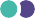 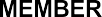 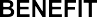 higher educationStudents statistical report 2020Advance HE was formed in March 2018, following the merger of the Equality Challenge Unit, the Higher Education Academy and the Leadership Foundation for Higher Education.Our purpose is to advance the professional practice of higher education to improve outcomes for the benefit of students, staff and society. Advance HE has been created to be “of and for the sector” and is jointly owned by GuildHE and Universities UK.We are driven by the strategic needs of higher education. Through our passion for excellence we aim to create an inclusive culture that champions the continuous development of teaching, leadership and research. We use an evidence-based approach to identify what works, and develop practice- based solutions.Our vision is that the world-class reputation and standing of higher education is enhanced and recognised for transforming lives, enriching society and developing the economy for the better.www.advance-he.ac.ukWritten and produced by Advance HE.Data provided by the Higher Education Statistics Agency (HESA).Further information: Dr Natasha Codiroli Mcmaster | pubs@advance-he.ac.ukContentsIntroductionThis is the thirteenth national student equality data report for higher education institutions. It aims to assist the sector in better understanding the main equality challenges for students and directing future efforts to overcome them.This report presents a snapshot of the age, disability, ethnicity, gender, and religion and belief of students in higher education (HE) for the 2018/19 academic year, as well as on the interplay of these identities (for example, female Black students and male disabled students). In addition, our report presents high-level and experimental data related to gender identity, sexual orientation andsocial background.The report provides national figures which can be used:= to consider the diversity of the HE student body as a whole= to consider change and progress over time,using previous reports as comparators= by individual institutions for benchmarking purposesWhat’s newIn 2016, Advance HE (formerly Equality Challenge Unit) undertook a review of its annual statistical reports and redeveloped them to present high- level findings, while expanding the detail and coverage in the accompanying set of Excel tables. Further detail, for example, can be found by impairment type or ethnic group.HESA made returns of data about students’ religion and belief compulsory from the academic year 2017/18. For this reason, religion and belief datais a stand-alone section in the current report.In previous reports, data about religion and belief were combined with sexual orientation and gender identity (now described as trans identity in this year’s report). The latter two characteristics now sit in a new section, experimental data. This section is named experimental data because returns are not compulsory for institutions and differ in quality from data presented in other report sections.The experimental data section also includes social background data for students. This is the first time that social background data has been included in the Advance HE statistical reports. Socio-economic status is not listed as a protected characteristic in the 2010 Equality Act. However, the Equality Act makes explicit reference to the duty of authorities to take regard of inequalities of outcome that result from socio-economic disadvantage.The language used to describe students whose gender identity is different from their gender assigned at birth has also been adapted to the umbrella term trans. This avoids confusion with the section on gender and better reflects the data collected. More details on this change is provided in the definition below.The report includes additional bubble charts at the end of the age, disability, ethnicity and gender sections. These charts show the relationships between participation and awarding gaps related to the corresponding characteristic across different subject areas.The methods used to calculate awarding gaps are detailed below.Participation gaps are calculated by subtracting the proportion of one group studyingthe corresponding subject at first-degree undergraduate level from the proportionof another group studying the same subject.For example, the participation gap between BAME and white students studying social sciences has been calculated as:(percentage of white students studying social sciences) – (percentage of BAME students studying social sciences)We encourage readers to use this report asa starting point for further examination of the data available in these Excel tables. Throughout the report, it is noted under each table when additional detail is available in the Excel tables.We have also refreshed the look of the reports to make printing and viewing electronic copies easier and more accessible.An illustrated guide on how to use this report can be found in the How to use this report section.Online data tablesTo help users access and analyse our data, all data tables presented in this report are available for download in Excel format. Where appropriate, these tables provide additional detail to those in this report. This includes further disaggregating by impairment type, ethnic group, or filtering information by first year students. www.advance-he.ac.uk/knowledge-hub/ equality-higher-education-statistical-report- 2020-data-tablesYear-on-year comparisonsTo see complete data from 2017/18, please see Advance HE’s previous statistical report on students in higher education: www.advance-he.ac.uk/ knowledge-hub/equality-higher-education- statistical-report-2019Heidi plusAdditional higher education data can be accessed via ‘Heidi plus’, a web-based management information service run by the Higher Education Statistical Agency (HESA) for higher education institutions (HEIs) and approved higher education stakeholder organisations. The database provides easy access to a wide range of national quantitative data about higher education and functionalityfor analysis, presentation and comparison of the data with other institutions, as well as sophisticated visualisations.Heidi plus allows users to manipulate the data to compare their performance with that of particular groups of institutions. For example, within sector groups, national or regional areas.For further information, seewww.hesa.ac.uk/services/heidi-plusDefinitionsA list of definitions and notes about the data precedes the body of this report to clarify some of the terms used and how the data has been presented. Additional detail is provided in the About the data section.How to use this reportThis indicates that percentages should be read vertically: eg within a gender, the percentage of students in a degree mode.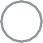 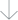 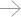 This indicates that%	%	percentages should be readhorizontally: eg within adegree level, the percentage of students with each gender.1744.4≤ Mode of study definition:see page 15≤ Gender definition: see page 11GenderAll students by degree level, mode and genderFemale	Male	All studentsNo.	%	%	No.	%	%	No.	%All studentsFirst degree undergraduateOther undergraduateProportions of students who were female20%	40%	60%	80%	100%All studentsFirst degree undergraduateOther undergraduate175Research postgraduate44,720	77.7	52.4             85,335	75.827,215	24.2Research postgraduateft47.6All	All modes	55,020         100.0	48.9             57,530         100.0	51.1          112,550	100.0All48.9Taught postgraduate270,685	57.3201,475	42.7Taught postgraduateAll	All modes	287,880         100.0	61.0          184,285         100.0	39.0          472,165	100.0If additional detail is available it is noted here. These are hyperlinked to the online Excel tables.Information about the data is noted here.Clicking on a field will take you to the relevant information in About the data.Graphs have also been colour coded for easy identification of groups.SET and non-SET subject areas are denoted using darker (SET) or lighter (non-SET) tones of these colours.Additional resourcesIt is important to note that the monitoring information that institutions supply to HESA is not the only source of diversity information within an institution. For example, institutions will also collect information via student surveys, involvement activities and feedback exercises.We continue to update our guidance on diversity monitoring and the questions used in monitoring surveys: www.advance-he.ac.uk/guidance/ equality-diversity-and-inclusion/using-data- and-evidence/monitoring-questionsUsing the national figures within this report alongside institutional figures, qualitative data and information gathered from these other sources will give institutions a fuller picture of equality in their institution, allowing them to set evidence-based equality outcomes and objectives.A number of publications from Advance HE (previously ECU) explore the collection of additional information in further detail:Advance HE (2020) Ethnicity and the Postgraduate Experience. www.advance-he.ac.uk/knowledge- hub/ethnicity-and-postgraduate-experienceAdvance HE (2020) Research Insight: Religion and Belief in UK Higher Education. www.advance-he. ac.uk/knowledge-hub/research-insight- religion-and-belief-uk-higher-educationAdvance HE (2018) Analysing qualitative data. www.advance-he.ac.uk/knowledge-hub/ analysing-qualitative-dataECU (2018) Monitoring and evaluating impact. www.advance-he.ac.uk/knowledge-hub/ monitoring-and-evaluating-impactECU (2018) Guidance on gathering staff equality data for colleges. www.advance-he.ac.uk/knowledge- hub/guidance-gathering-staff-equality-data- collegesECU (2018) Research insight: the experiences of lesbian, gay and bisexual staff in UK higher education. www.advance-he.ac.uk/knowledge-hub/ research-insight-experiences-lesbian-gay-and- bisexual-staff-uk-higher-educationECU (2017) Ethics in primary research (focus groups, interviews and surveys). www.advance-he.ac.uk/ knowledge-hub/ethics-primary-research- focus-groups-interviews-and-surveysECU (2016) Working with data. www.advance-he. ac.uk/guidance/equality-diversity-and- inclusion/using-data-and-evidence/working- dataECU (2016) Trans staff and students in HE and colleges: improving experiences. www.advance-he.ac.uk/ knowledge-hub/trans-staff-and-students-he- and-colleges-improving-experiencesECU (2015) Understanding adjustments: supporting staff and students who are experiencing mental health difficulties. www.advance-he.ac.uk/knowledge- hub/understanding-adjustments-supporting- staff-and-students-who-are-experiencing- mentalFor guidance on using data and evidence, visit: www.advance-he.ac.uk/guidance/equality- diversity-and-inclusion#dataAbout the dataThis record covers all students across the whole of the UK higher education sector, including part-time and full-time students. The analysis presented here is based on a small selection of the large amount of data available from HESA.All counts of students have been rounded to the nearest five in accordance with HESA policy in order to protect the confidentiality of individuals. As totals have also been rounded based on unrounded values, some may be greater or less than the individual count numbers presented in the report.Percentages are based on those students for whom the data in question are known. Throughout the data, ‘..’ represents a percentage calculated ona population of between 0 and 22.5 inclusive. These percentages have been suppressed to protect against over-interpretation ofsmall numbers.With the exception of data tables relating to degree attainment, all tables presented in this report are based on the standard registration population. This population is derived from the HESA Student record, from all registered higher education and further education student instances active at a reporting HE provider in the reporting period 1 August to 31 July, following courses that lead to the award of a qualification or HE provider credit, and ensures that similar activity is counted in a similar way irrespective of when it occurs.The standard registration population forms the basis of a count of full person equivalent (FPE). Further information about how FPE is calculated can be found at: www.hesa.ac.uk/support/definitionsAgeStudents’ age is calculated at the commencement date of their studies. Qualifiers’ age is calculatedat 31 July 2019. This report uses the following age groups:= 21 and under= 22 to 25= 26 to 35= 36 and overDisabilityThe disability categories indicate the type of impairment that a student has on the basis of their own self-assessment. They can choose not to disclose this information.It should be noted that from 2010/11, new entrants could no longer be returned to HESA coded as information refused, information not sought or not known. These codes could only be used for continuing students.As a result, this report uses the term ‘disabled students’ to refer to students who are indicated as disabled on their HESA student record.‘Non-disabled students’ is used to refer to students who are not indicated as disabled, or whose disability status is unknown by their institution.Prior to our 2012 report, ‘non-disabled students’did not include students whose disability status was unknown by their institution. This group therefore constituted a smaller proportion of the student population and, conversely, ‘disabled students’a larger proportion. The percentage of disabled students may therefore represent a slight undercount compared with how they were reported prior to our 2012 report.Furthermore, HESA adopted a version of the coding frame introduced by the Disability Rights Commission for 2011/12 entrants and onwards. When providing data on students of all years,HESA has created a derived grouping of the old and new coding frames. For example, the group ‘long- standing illness or health condition’ includes‘an unseen disability’, such as diabetes, epilepsy, asthma, from the old frame and ‘long-standing illness or health condition’ such as cancer, HIV, diabetes, chronic heart disease, or epilepsy in the new frame.Disabled students’ allowanceThis identifies whether a student is in receipt of disabled students’ allowance (DSA) or not.Changes to DSA from the academic year 2016/17 onwards have resulted in reduced funding for some activities for students. This reduction in funding may therefore have resulted in a decrease in the number of students declaring a disability compared to previous years. Further detailson these changes can be found at: www.dso.manchester.ac.uk/how-do-i-get- support/funding-for-support/dsa- changes-16-17/EthnicityEthnicity within the HESA student record is based upon the 2011 census classification system in England and Wales. For the purposes of this report, the census categories have been aggregated into six groups:= Asian – Asian/Asian British: Bangladeshi, Indian, Pakistani, and any other Asian background= Black/Black British: African, Caribbean, and anyother Black background= Chinese= mixed= other ethnic background= White – all white ethnic groups including white BritishFrom 2012/13 Arab was added to the coding frame for ethnicity. Where ethnicity is grouped as above, this has been grouped into otherethnic backgrounds.Where the numbers are large enough, some analyses are reported in more detailed groupings. Further breakdowns can be found in the online data tables.There are a number of issues inherent in grouping individuals into larger categories. The data presented does not allow for a more nuanced or in-depth understanding of the participation andoutcomes of students from sub-groups within each ethnic group presented. Advance HE’s statistical reports aim to convey detailed information about the diversity characteristics of students in the most detailed form possible, while taking account considerations of available data and the formatof presentation. The ethnic groups presented as categories relate to those collected by HESA, and used in research and benchmarking across the HE sector.It is only compulsory to collect ethnicity data for UK domiciled students (although students can choose not to disclose) and therefore analysis of student ethnicity is restricted to UK domiciles.BAMEBAME stands for Black, Asian and minority ethnic.This definition is widely recognised and used to identify patterns of marginalisation and segregation caused by attitudes toward anindividual’s ethnicity. Advance HE recognises the limitations of this acronym, particularly:= the assumption that minority ethnic students are a homogenous group= the acronym’s function as a label to describeminority ethnic groups of people, rather than identities with which people have chosen to identify= the perception that BAME refers only to non-white people, which does not consider white minority ethnic groups.Where possible, this report presents data disaggregated by more detailed ethnic groups in addition to data consolidating BAME students as a group.Gender2012/13 onwardsData on students’ sex is returned to HESA with the possible options of male, female and other. For the purposes of this report, data from the sex field will be referred to as gender. Due to small numbers, students who have indicated their sex as ‘other’ have been excluded from any gender analysisin this report.Further information on monitoring sex and gender is published on website.www.advance-he.ac.uk/guidance/equality- diversity-and-inclusion/using-data-and- evidence/monitoring-questionswww.ecu.ac.uk/blogs/reporting-staff-data- sex-hesa-hmrc/TransPrevious reports have used the terms gender identity and gender reassignment.The terms have different meanings. Gender identity refers to a person’s internal perception of their gender, whereas gender reassignment is the legal term used in the Equality Act to describe the protected characteristic of anyone who ‘proposes to undergo, is undergoing or has undergonea process (or part of a process) for the purpose of reassigning the person’s sex by changing physiological or other attributes of sex’.Beginning with the 2012/13 student record, institutions have the option of returning information to HESA on whether a person’s gender identity is the same as originally assigned at birth. The possible field options are yes, no and information refused. This information is recorded on the basis of the student’s own self-assessment.The phrasing and options associated with this question refer to whether an individual’s gender is different from their sex assigned at birth, rather than their current gender identity, and this data is used to investigate differences between students who might identify as trans and/ornon-binary and students who do not. Individuals who have reported that their gender is different from their sex assigned at birth may use a wide variety of terms to describe themselves.Trans is used as an inclusive umbrella term to describe this data.For further information, see our trans guidance www.advance-he.ac.uk/knowledge-hub/ trans-staff-and-students-he-and-colleges- improving-experiencesImpairment typeImpairment type is recorded within the HESA student record on the basis of self-assessment using one of 11 possible categories:= non-disabled=  blind or a serious visual impairment=  deaf or serious hearing impairment= general learning disability= a long standing illness or health condition= a mental health condition= a physical impairment or mobility issues= a social communication/autistic spectrum disorder= a specific learning difficulty= two or more disabilities, impairments or conditions= other type of disability, impairment or condition.The phrasing of this item does not use ‘D/deaf’ and as such does not distinguish between those who identify as audiologically deaf and those who are deaf and identify as part of a social and cultural community of deaf people. To remain true to the self-assessments provided by students, this report retains the label ‘deaf or serioushearing impairment’.For further information on monitoring disability and impairment type, seewww.advance-he.ac.uk/guidance/equality-diversity-and-inclusion/using-data-and- evidence/monitoring-questionsReligion and beliefReligion and belief refers to the full diversity of religious and belief affiliations within the UK, including non-religious and philosophical beliefs such as atheism, agnosticism and humanism.Beginning with the 2012/13 student record, institutions have the option of returning religion and belief data to HESA. As of the 2017/18 record, it is compulsory to return religion and belief data to HESA. This information is recorded on the basis of the student’s own self-assessment.The possible field options are no religion, Buddhist, Christian (with further denominational options provided in Scotland and Northern Ireland), Hindu, Jewish, Muslim, Sikh, Spiritual, any other religion and belief, and prefer not to say/information refused. For the purposes of this report, all Christian denominational options have been aggregated into a single Christian category.Sexual orientationBeginning with the 2012/13 student record, institutions have the option of returning sexual orientation data to HESA. The HESA sexual orientation field has the following possible options: bisexual, gay man, gay woman/lesbian, heterosexual, other, and information refused.Advance HE acknowledges that the gendering of the response options ‘gay man’ and ‘gay woman/ lesbian’ might mean that respondents who do not exclusively identify with the terms man or woman were unable to answer this question as they wished. This information is recorded on the basis of the student’s own self-assessment.For further information on monitoring sexual orientation, seewww.advance-he.ac.uk/guidance/equality-diversity-and-inclusion/using-data-and- evidence/monitoring-questionsSocial backgroundSocial background is a new addition to the 2020 Advance HE Statistical Report. Data in this section are only presented for UK domiciled first degree undergraduate students due to data quality issues for non-UK domiciled students and those studying at other degree levels. Students’ socio-economic background, as recorded through parental occupation, was not included in this sectiondue to known data quality issues with this field. For further information see: www.hesa.ac.uk/data-and-analysis/ performance-indicators/changesParental educationThis information is recorded for UK domiciled undergraduate entrants. The data refers to whether students’ parents have a higher education qualification. Response options included yes, no, don’t know and information refused.TUNDRA and POLAR4POLAR4 and TUNDRA are calculated rankings based on the postcode of students’ home address prior to entry to the course. Postcode data is provided by institutions to HESA. For students who applied through UCAS, this is taken fromthe information provided at application. Therefore, availability of data is greater for UK domiciled undergraduate students.TUNDRA (tracking underrepresentation by area) is an area-based measure of young participationin higher education at age 18 or 19 for state-funded mainstream school students in England. It classifies local areas across England, using Middle-layer Super Output Areas (MSOAs) according to the young participation rate in higher education.POLAR4 is based on the combined participation rates of those who entered HE between the academic years 2009-10 and 2013-14, if they entered aged 18, or between 2010-11 and 2014-15 if they entered aged 19. Data is available for students’ whose home address on application was in England, Scotland or Wales.For both measures, classification is formed by ranking five groups, each representing 20 percent of the UK young cohort, with the first quintile representing the lowest young participation (most disadvantaged), up to the fifth quintile representing the highest rates of young participation (most advantaged). Other measures of area disadvantage exist for individual countries within the UK (eg the Scottish Index of Multiple Deprivation (SIMD)), however these are not included in the current report.State school markerThis field is only applicable to UK domiciled undergraduate students. As with postcode information, availability of data is greater for students who applied through the UCAS system. Categories include privately funded school, state funded school or college, and unknown school type. Students from sixth-form or further education colleges are classified as being from state funded schools or colleges.Country of institutionThe allocation of an institution to a geographical region relates only to the administrative centre of that institution. There may be students registered at institutions who are studying in regions other than that of the administrative centre ofthe institution.Although the Open University teaches throughout the UK, its administrative centre is located inSouth-East England. From 2013/14 onwards, OU students domiciled in Wales, Scotland and Northern Ireland have been allocated to the national centre where they are registered.All non-UK domiciled students and postgraduate research students are allocated to the administrative centre in England.Degree levelUndergraduate studentsUndergraduates are students participating in undergraduate programmes of study aiming for qualifications at the level of study of first degree, foundation degree or a range of higher education diplomas and certificates (levels four to six of the national qualifications framework). For all analysis, undergraduates have been disaggregated into first degree undergraduates and otherundergraduate students.Postgraduate studentsThroughout this report, postgraduate students are defined as those on courses leading to higher degrees, diplomas and certificates. For all analysis, this group has been further disaggregated into research and taught postgraduates.DomicileDomicile provides the location of the student’s permanent or home address prior to entry into higher education. UK domiciled includes students whose residence was the UK, including the Channel Islands and the Isle of Man. EU domiciled includes students whose residence was in the countries which were European Union members at the time of data collection, excluding the UK. Non-EU domiciled includes students whose residence was outside of the EU.First year studentData on first year students includes those students who commenced their programme within the reporting period and is based on the HESA standard registration population. In some cases, the student’s first year of study may be the second or subsequent year of a programme.Where possible, data on first year students is provided in our online tables to provide an equality profile of the cohort entering higher education, and allow for comparison between this group and the wider student population.Mode of studyFull-time studentFull-time students are those normally required to attend an institution for periods amounting to at least 24 weeks within the year of study, on sandwich courses, and those on a study-related year out of their institution. During that time, students are normally expected to undertake periods of study, tuition or work experience thatamount to an average of at least 21 hours per week.Part-time studentPart-time students are those recorded as studying part-time, or studying full-time on courses lasting less than 24 weeks, on block release, or studying during the evenings only.Subject areasPlease note that subject data prior to 2010 is not comparable with subject data from 2010 onwards.SETIn this report, science, engineering and technology (SET) includes the following subject groups:= agriculture and related subjects= architecture, building and planning= biological sciences= computer science= engineering and technology= mathematical sciences= medicine and dentistry= physical sciences= subjects allied to medicine= veterinary scienceNon-SETSubjects included as non-SET in this report are:= business and administrative studies= combined= creative arts and design= education= historical and philosophical studies= languages= law= mass communications and documentation= social studiesDegree attainmentData tables relating to degree attainment are based on the qualifications obtained by the total population. This population is a count of student instances associated with the award of a HE qualification (excluding HE provider credits) during the HESA reporting period. This includesqualifications awarded from dormant, writing-up and sabbatical status. Incoming visiting and exchange students are excluded from this population.QualifiersQualifiers refer to first degree undergraduates.ClassificationThe classification of an undergraduate degree indicates the qualification class that the student received. Certain qualifications received at first degree undergraduate level are not subject to classification of the award, notably medicaland general degrees. Ordinary degrees and qualifications considered as passed by a student with extenuating circumstances who did not finish the appropriate material have also been included within the unclassified category. Third class honours, fourth class honours and the pass category have been aggregated.Degree awarding gapThe degree awarding gap refers to the difference in the proportion of one group receiving a first/2:1 compared with another group.For example, the degree awarding gaps for disability, ethnicity and gender have been calculated as:(percentage of non-disabled qualifiers receiving a first/2:1) – (percentage of disabled qualifiers receiving a first/2:1)(percentage of UK domiciled white qualifiers receiving a first/2:1) – (percentage of UK domiciled BAME qualifiers receiving a first/2:1)(percentage of male qualifiers receiving a first/2:1) – (percentage of female qualifiers receiving a first/2:1)ContinuationContinuation data are derived using HESA’s new Experimental UK Performance Indicators method of continuation tracking full-time first degree entrants in one academic year into the next. This population is a count of student instances and includes HEIs and Alternative Providers. Please note that the Experimental UK Performance Indicators method removes students from overseas (including Guernsey, Jersey and Isle of Man) and those who leave within 50 days of commencing their studies. For more information, see:www.hesa.ac.uk/data-and-analysis/ performance-indicators/non-continuation/ technicalStudents are then categorised into one of three possible states in the year following entry:Continue or qualifyGained a first degree or other undergraduate qualification in 2017/18 or continued their studies at the same institution in 2018/19.Left with no awardAre not continuing into their following yearof study, have not been awarded a qualification in 2017/18 or 2018/19 and are not recorded as dormant status.Dormant or writing-upHave been recorded as dormant or writing-up status in 2018/19 and who have not obtained a qualification.Graduate outcomesData tables relating to destination of leavers present information collected from the Graduate Outcomes survey conducted by HESA. This survey replaced the Destination of Leavers from Higher Education (DLHE) survey. The population is a count of student instances. The Graduate Outcomes record supplements the main HESA student record and collects information about what students go on to do after completing their HE course. However, unlike the HESA student record which is a count of all students, the Graduate Outcomes survey has an overall sample of 388,570 graduates, a response rate of 50% of the target population (47% complete responses and 4% partial responses).The Graduate Outcomes survey, conducted by HESA, collects information on the activities of leavers from HE programmes 15 months after qualifying from their HE course (employed, engaged in further study and so on). Leavers report all activities that they are undertaking on the census date and indicate which activity they consider to be most important to them.The questionnaire was redesigned to collect richer information from leavers particularly regarding non-traditional career paths and more subjective measures of degree outcomes. The time periodof data collection, 15 months after completion of studies, also represents a significant change from the DLHE survey, which contacted graduates after six months.As the survey now takes place 15 months after graduation, it means that many graduates may have undertaken other qualifications such as Master’s degrees during this period. At the point of the survey some may only just be completing those further qualifications. As such, we present this data in two ways, the first representing all students who completed the Graduate Outcomes survey and the second excluding those who have spent the majority of the 15 month period infull-time study.Professional workThe Standard Occupational Classification (SOC10) of respondents jobs were provided by HESA. Professional and non-professional work was coded using SOC10 codes. Major groups were categorised as professional occupations, in line with HESA definitions for the previous DLHEcategories, including:Managers, directors and senior officialsProfessional occupationsAssociate professional and technical occupationsFor a list of SOC codes and their standard grouping see Standard Occupational Classification(SOC) groups.LeaversThe term ‘leavers’ is used in this report to refer to the students surveyed in the Graduate outcomes survey (see above) – ie students who have left their HE programme.Overview2018/19 marks the fourth year in a row in which student numbers have grown, representing a 1.7 percentage increase in the overall population of registered students since 2017/18.Undergraduates were predominantly UK domiciled, while considerable proportions of taught and research postgraduates were international, the majority of whom were non-EU domiciled. Over three-quarters of students studied full-time. However, nearly half of taught postgraduates and three quarters of other undergraduates did so on a part-time basis. Nine out of ten UKdomiciled full-time first degree students who entered HE in 2017/18 progressed onto the following year at the same HEI. Overall, 76.7% of first degree undergraduate qualifiers received a first/2:1 in 2018/19. Fifteen months after qualifying, 59.4% of graduates were in full-time employment and a further 18.4% in some form of study. One in twenty graduates were unemployed 15 months after qualifying.Overall figures: More than four out of five students studying in the UK did so in England (81.5%). 2.3% studied in Northern Ireland, 10.6% in Scotland and 5.5% in Wales.Trends: 2018/19 marks the fourth consecutive year since 2014/15 in which student numbers have increased. 40,875 more students were studying in 2018/19 than 2017/18, although this number still represents a 4.7% decrease from its peak in 2010/11. While the number of first year students also increased in 2018/19, it still represents a 11.6% decline from its peak in 2009/10.Domicile: The vast majority of undergraduates were UK domiciled (84.8% of first degree and 88.4% of other undergraduate). In contrast, considerable proportions of research and taught postgraduates were from an international background(41.2% and 36.1%, respectively), the majorityof whom were non-EU domiciled. Nearly three out of ten research and taught postgraduates were non-EU domiciled and 12.5% and 6.4%, respectively, were EU-domiciled.Mode: More than three quarters of students studied full-time (79.0%). The proportion of students studying full-time was highest among first degree undergraduates (89.6%) and research postgraduates (75.8%). Part-time study was more common among other undergraduates (68.8%) and taught postgraduates (42.7%).–0.7 Subject area: The majority of students studied non-SET subjects (53.7%). Among undergraduates, the most popular subject areas were business and administrative studies (14.4% of first degree undergraduates) and subjects allied to medicine (28.2% of other undergraduate students).The proportion of postgraduates studying non-SET subjects was particularly high among taught postgraduates (61.0%). In contrast, only 36.4% of research postgraduates studied non-SET subjects. 21.6% of taught postgraduates were in business and administrative studies, while 13.9% of research postgraduates were in biological sciences.Continuation rates: 89.2% of UK domiciled full-time first degree entrants to HE in 2017/18 progressed onto the following year at the same HEI or qualified, 6.8% left HE with no award, and 4.0%were classified as dormant or in the writing up stage.Degree attainment: Overall, 76.7% of first degree undergraduate qualifiers received a first/2:1. This proportion was particularly high in Northern Ireland and Scotland, where 80.6% and 80.3% of first degree undergraduate qualifiers received a first/2:1, compared with 74.8% in Wales and 76.4% in England.Degree attainment by subject area: Rates of first degree undergraduate qualifiers receiving a first/2:1 were comparable across SETand non-SET overall (76.5% and 76.7%, respectively). However, there was a notable divergence between subject areas. For instance, 95.0% of veterinary science students and 92.1% of qualifiers in medicine and dentistry received a first/2:1, compared with 72.3% of business and administrative studies qualifiers, 72.5% of qualifiers in agriculture and related subjects and 62.0% of qualifiers in combined studies.0.12 - 0.13 Graduate outcomes: Just under three in five leavers were in full-time work 15 months after qualifying (59.4%), the majority of whom were in professional work (47.9%%). 9.6% of leavers were in part-time work, and a further 18.4% in some form of study (8.1% in full-time study, 9.7% in work and full-time study, 0.5% in part-time study and 0.1%in an unknown pattern of study). Roughly one in twenty leavers were unemployed 15 months after qualifying (4.9%). Proportions were similar when excluding leavers who had participated in significant interim study during themonth period.0.1≤ Country of institution definition: see page 14All students by country of institutionAdditional data for first year students is available:www.advance-he.ac.uk/knowledge-hub/equality-higher-education-statistical-report-2020-data-tablesProportions of students in each country20%	40%	60%	80%	100%0.2	Profile of all/first year students over timeStudent numbers over time03/0404/0505/0606/0707/0808/0909/1010/1111/1212/1313/1414/1515/1616/1717/1818/192,400,0002,000,0001,600,0001,200,000800,000400,0000.3≤ Degree level definition: see page 14≤ Domicile definition: see page 14All students by degree level and domicile category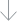 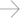 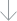 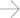 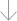 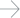 0.4≤ Degree level definition: see page 14≤ Mode of study definition:see page 15All students by degree level and mode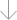 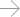 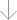 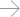 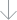 Proportions of students in each domicile categoryUK	EU	Non-EU40%	80%	40%	80%	40%	80%Proportions of students who were part-time20%	40%	60%	80%	100%All students by subject area≤ Subject areas definition: see page 15Proportions of students in each subject area5%	10%	15%	20%	25%All undergraduate students by subject area and degree level≤ Subject areas definition: see page 15≤ Degree level definition: see page 14SET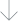 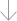 First degree undergraduate	Other undergraduateNon-SETAll subject areasProportions of undergraduates in each subject areaFirst degree undergraduate	Other undergraduateSET5%	10%	15%20%25%5%	10%	15%20%25%Non-SET28.2All postgraduate students by subject area and degree level≤ Subject areas definition: see page 15≤ Degree level definition: see page 14SETResearch postgraduate	Taught postgraduateNon-SETAll subject areasProportions of postgraduates in each subject areaResearch postgraduate	Taught postgraduateSET5%	10%	15%20%25%5%	10%	15%20%25%Non-SETUK domiciled full-time first degree entrants by continuation category≤ Domicile definition: see page 14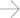 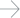 ≤ Continuation definition: see page 16Proportions of entrants in each continuation categoryAll20%	40%	60%	80%	100%89.2First degree undergraduate qualifiers by country of institution and degree class≤ Qualifiers definition: see page 16≤   Country ofdefinition: see page 14≤ Degreedefinition:Proportions of qualifiers who received a first/2:120%	40%	60%	80%	100%First degree undergraduate qualifiers by subject area and degree class≤ Qualifiers definition: see page 16≤ Subject areas definition: see page 15≤ Degreeattainment definition: see page 16SET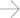 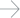 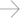 First/2:1	First	2:1	2:2	Third	AllNon-SETAll subject areasProportions of qualifiers who received a first/2:120%	40%	60%	80%	100%SETNon-SETAll76.7All students by mission group of institution, age group, disability status, DSA take-up, ethnic group, and gender≤ Age definition: see page 10≤ Disability definition: see page 10≤ Disabled students’ allowance definition: see page 10≤ Ethnicity definition: see page 10≤ GenderAge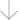 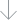 Disability1994 Group	Million+	GuildHEdefinition:								 see page 11DSAEthnicityGenderAge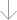 DisabilityDSAEthnicityGender≤ Graduate outcomes definition: see page 17Graduate outcome leavers by leaving destinationProportions of leavers in each leaving destinationFull-time work	20%	40%	60%	80%	100%Other destinationsAll destinationsAll100.0≤ Graduate outcomes definition: see page 17Graduate outcome leavers (excluding significant interim study) by leaving destinationProportions of leavers (excluding significant interim study) in each leaving destinationFull-time work20%	40%	60%	80%	100%Other destinationsAll destinationsAll100.0AgeThe proportion of students who were classified as mature – that is, those aged over 21 upon entry – had fallen almost every year between 2003/04 and 2016/17. 2017/18 was the first year since 2008/09 where the proportion of students classified as mature rose from the preceding year. In 2018/19 this upward trend continued, with 43.3% of students classified as mature. A large proportion of mature students studied part-time and many were research postgraduates. Mature first degree undergraduates left higher education without qualifying at a higher rate than 2017/18, and receiving a degree class lower than a 2:1.With the exception of data on qualifiers, this section refers to students’ age on the start date of their studies. The age of qualifiers is calculated at 31 July 2018.Additional detail for selected tables in this section, such as by first year students, is available at:www.advance-he.ac.uk/knowledge-hub/equality-higher-education- statistical-report-2020-data-tablesOverall figures: Across the UK (56.7%), and in each country individually, the majority of students were aged 21 and under. Wales had the largest proportion of mature students, with 48.5% of students aged 22 and over.Trends: The proportion of students who were mature has declined most years since 2003/04, aside from small increases in 2008/09 and in 2017/18. In 2018/19 this upward trend continued, with 43.3% of students classified as mature compared to 43.0% in the previous year. However, the increase in the proportion of students who were mature was much smaller than between 2016/17 and 2017/18, and remained 11.3 percentage points lower thanin 2003/04. The majority of students have been aged 21 and under every year since 2011/12.Domicile: In each age group, the majority of undergraduates were UK domiciled. 85.9% of non-EU first degree undergraduates wereaged 21 and under, compared with only 0.9% of non-EU research postgraduates. More than half of EU taught postgraduates (57.6%) were aged 22 to 25.Mode and level: Overall, 88.5% of all part-time students were aged 22 and over. Across all age groups, the proportion of other undergraduates studying part-time was noticeably higher than any other degree level. The proportions of students at all levels who studied part-time increased with age.For example, 40.7% of other undergraduates aged 21 and under studied part-time compared with 84.4% of other undergraduatesaged 36 and over.–1.9   Subject area: The student age profile was markedly older in certain subjects than others. For example, 77.9% of those studying combined subjects, 70.8% of students studying education and 65.8% of those studying subjects allied to medicine were aged 22 and over. In contrast, at least sevenin ten students studying mathematical sciences (73.8%), creative arts and design (71.5%), mass communications and documentation (69.9%) and physical sciences (69.6%) were aged 21 and under.First degree undergraduates aged 21 and under were a majority in all subject areas other than combined subjects. Relatively high proportions of first degree undergraduate students studying subjects allied to medicine and education weremature (44.3% and 33.2% respectively). In contrast, a large proportion of other undergraduates were mature, most noticeably in subjects allied to medicine students where 94.9% of other undergraduates were aged 22 and over.98.1% of research postgraduates were aged 22 and over. The majority of research postgraduates aged 21 and under (88.8%), aged 22 to 25 (78.7%)and aged 26 to 35 (62.2%) studied SET subjects, compared with only 39.4% of research postgraduates aged 36 and over.In contrast, the majority of taught postgraduates studied non-SET subjects, regardless of their age group. Large proportions of taught postgraduate students studied business and administrative studies (23.5% of those aged 21 and under,and 27.2% of those aged 22 to 25). For taught postgraduate students aged 26 and over, the most populated subject area was subjects allied to medicine (18.8% of those aged 26–35 and 25.0% of those aged 36 and over).Continuation rates: A higher proportion of UK domiciled full-time first degree entrantsaged 21 and under qualified or continued onto the next year (87.5%) compared with those from older age groups. 8.8% of UK domiciled full-time first degree entrants aged 22 to 25 or 36 and over left HE with no award compared with only 6.4% of UK domiciled full-time first degree entrantsaged 21 and under.–1.13 Degree attainment: Overall, the proportion of first degree undergraduate qualifiers receiving a first/2:1 declined as age increased.80.8% of those aged 21 and under and 77.6% of those aged 22 to 25 received a first/2:1, compared with 72.4% of those aged 26 to 35 and 68.0% of those aged 36 and over. This was also the case when looking only at full-time qualifiers. Among part-time qualifiers, the opposite pattern was observed. For this group the proportion of first degree undergraduate qualifiers receiving a first/2:1 increased with age, with a higher proportion of those aged 26 to 35 and 36 and over receiving a first/2:1 (63.2% and 62.8%, respectively) than those aged 21 and under and 22 to 25 (51.3% and50.9%, respectively).In England and Scotland, the awarding gaps were15.6 and 13.5 percentage points between qualifiers aged 21 and under and qualifiers aged 36 and over. In Northern Ireland and Wales, the gaps were smaller (8.1 and 7.7 percentage points).Within each age group, the majority of qualifiers received a first/2:1 regardless of subject area.1.14 – 1.15 Graduate outcomes: Just under a quarter of leavers aged 21 and under were in some form of further study (22.8%), compared with between 14.6% and 18.8% of other age groups. Unemployment rates among leavers aged 21 and under and among those 22 to 25 were higher than for older age groups. 66.0% of leavers aged 26 to 35 were in full-time work, compared with just over half of those aged 21 and under (52.7%).All students by country of institution and age group1.1≤ Country of institution              definition: see page 14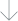 ≤ Age definition: see page 10Additional data for first year students is available:www.advance-he.ac.uk/knowledge-hub/equality-higher-education-statistical-report-2020-data-tablesProportion of students by age group in each country57.753.252.751.556.760%40%16.514.511.415.115.915.817.3 16.613.316.316.415.716.514.911.920%1.2≤ Age definition: see page 10Profile of all students over time by age group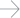 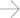 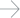 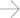 Numbers of students in each age group over time03/0404/0505/0606/0707/0808/0909/1010/1111/1212/1313/1414/1515/1616/1717/1818/191,400,0001,200,0001,000,000800,000600,000400,000200,0001.3≤ Degree level definition: see page 14≤ Domicile definition: see page 14≤ Age definition: see page 10All students by degree level, domicile category and age groupUK	EU	Non-EU	AllNo.	%	%	No.	%	%	No.	%	%	No.	%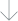 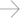 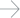 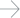 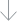 All studentsFirst degree undergraduateOther undergraduateResearch postgraduateTaught postgraduateProportions of students in each age groupUK	EU	Non-EU40%	80%	40%	80%	40%	80%All studentsFirst degree undergraduateOther undergraduateResearch postgraduateTaught postgraduate1.4≤ Degree level definition: see page 14≤ Mode of study definition:see page 15≤ Age definition: see page 10All students by degree level, mode and age group21 and under	22–25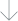 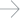 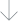 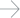 All studentsFirst degree undergraduateOther undergraduateResearch postgraduateTaught postgraduateAdditional data for first year students is available:www.advance-he.ac.uk/knowledge-hub/equality-higher-education-statistical-report-2020-data-tables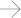 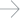 Proportions of students in each age group21 and under	22–25All students20%	40%	60%80%100%20%	40%	60%80%100%First degree undergraduateOther undergraduateResearch postgraduateTaught postgraduate26–35	36 and overAll students20%	40%	60%80%100%20%	40%	60%80%100%First degree undergraduateOther undergraduateResearch postgraduateTaught postgraduate1.5≤ Subject areas definition: see page 15≤ Age definition: see page 10All students by subject area and age group21 and under	22–25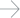 SETNon-SETAll subject areasAdditional data for first year students is available:www.advance-he.ac.uk/knowledge-hub/equality-higher-education-statistical-report-2020-data-tables26–35	36 and over	All age groups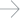 SETNon-SETAll subject areasProportions of students in each age group21 and under	22–25SET20%	40%60%	80%	100%	20%	40%	60%	80%	100%Non-SETAll subject areasAll57.016.5SET26–35	36 and over20%	40%	60%	80%	100%	20%	40%	60%	80%	100%Non-SETAll subject areasAll16.210.31.6	First degree undergraduate students by subject area and age group≤ Degree level definition: see page 14≤ Subject areas definition: see page 15≤ Age definition: see page 10SET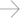 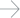 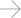 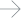 21 and under	22–25	26–35	36 and over	All agesNon-SETAll subject areasAdditional data for first year students is available:www.advance-he.ac.uk/knowledge-hub/equality-higher-education-statistical-report-2020-data-tablesProportions of first degree undergraduates in each subject area9	%1.7≤ Degree level definition: see page 14≤ Subject areas definition: see page 15≤ Age definition: see page 10Other undergraduate students by subject area and age group21 and under	22–25	26–35	36 and over	All ages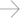 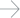 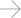 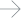 SETNon-SETAll subject areasAdditional data for first year students is available:www.advance-he.ac.uk/knowledge-hub/equality-higher-education-statistical-report-2020-data-tablesProportions of other undergraduates in each subject area%21.8≤ Degree level definition: see page 14≤ Subject areas definition: see page 15≤ Age definition: see page 10Research postgraduate students by subject area and age group21 and under	22–25	26–35	36 and over	All ages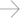 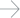 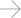 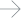 SETNon-SETAll subject areasAdditional data for first year students is available:www.advance-he.ac.uk/knowledge-hub/equality-higher-education-statistical-report-2020-data-tablesProportions of research postgraduates in each subject area%31.9≤ Degree level definition: see page 14≤ Subject areas definition: see page 15≤ Age definition: see page 10Taught postgraduate students by subject area and age group21 and under	22–25	26–35	36 and over	All ages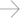 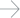 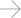 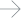 SETNon-SETAll subject areasAdditional data for first year students is available:www.advance-he.ac.uk/knowledge-hub/equality-higher-education-statistical-report-2020-data-tablesProportions of taught postgraduates in each subject area%UK domiciled full-time first degree entrants by continuation category and age group≤ Domicile definition: see page 14≤ Continuation definition: see page 16≤ Age definition: see page 10All studentsContinue or qualify	Left with no award	Dormant or writing up	All studentsNo.	%	%	No.	%	%	No.	%	%	No.	%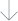 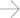 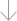 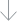 Proportions of entrants in each continuation category by age group20%	40%	60%	80%	100%All studentsFirst degree undergraduate qualifiers by degree class, mode and age group≤ Qualifiers definition: see page 16≤ Degreeattainment definition: see page 16≤ Mode of study definition:see page 15≤ Age definition: see page 10All modes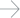 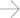 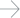 First/2:1	First	2:1	2:2	Third/pass	AllFull-timePart-timeAll modesFull-timePart-timeFirst degree undergraduate qualifiers by country of institution, degree class and age group≤ Qualifiers definition: see page 16≤ Country of institution definition: see page 14≤ Degreeattainment definition: see page 16≤ Age definition: see page 10England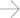 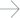 Northern IrelandFirst/2:1	First	2:1	2:2	Third/pass	AllScotlandWalesUKEnglandNorthern IrelandScotlandWalesUKFirst degree undergraduate qualifiers by subject area, degree class and age group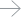 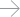 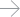 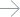 definition: see page 15≤ Degreeattainment definition: see page 16≤ Age definition: see page 10SETNon-SETAll subject areas26–35		36 and over		All First/2:1	2:2/third	First/2:1	2:2/third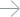 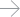 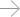 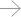 SETNon-SETAll subject areasProportions of qualifiers who received a first/2:1%	40%	60%	80%	100%8	76.48	%	60%	80%	100%100.070	66.0≤ Age definition: see page 10≤ Graduate outcomes definition: see page 17Graduate outcome leavers by leaving destination and age group21 and under 22–25	26–35	36 and over	All leavers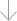 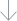 Full-time workOther destinationsAll destinationsAdditional data for first year students is available:www.advance-he.ac.uk/knowledge-hub/equality-higher-education-statistical-report-2020-data-tablesProportions of leavers in each leaving destinationFull-time workOther destinationsAll destinationsAll100.0100.0100.0100.0≤ Age definition: see page 10≤ Graduate outcomes definition: see page 17Graduate outcome leavers (excluding significant interim study) by leaving destination and age group21 and under 22–25	26–35	36 and over	All leavers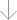 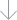 Full-time workOther destinationsAll destinationsAdditional data for first year students is available:www.advance-he.ac.uk/knowledge-hub/equality-higher-education-statistical-report-2020-data-tablesProportions of leavers (excluding significant interim study) in each leaving destinationFull-time workOther destinationsAll destinationsAll100.0100.0100.0100.0Participation and awarding gaps between students aged 21 and under and mature students by subject area≤ Bubble chart definition: see page 4≤ Subject areas definition: see page 15≤ Age definition: see page 10≤ Degreeattainment definition: see page 16SubjectParticipation gap	Awarding gap	Students (size of bubble)Age 21 and under and mature participation and awarding gaps by subject areaParticipation gapDisabilityDisability disclosure rates have steadily increased among students in UK higher education, rising from 5.4% in 2003/04 to 13.9% in 2018/19. However, disability disclosure rates continue to be markedly higher among undergraduates than postgraduates; among UK domiciled students compared with international students; and among students studying subjects such as creative arts and design compared with, for example, business and administrative studies, and engineeringand technology. There has been a noticeable rise in disabled students disclosing a mental health condition since 2015/16 as well as a dropin the proportion of disabled students receiving DSA.Lower rates of disabled first degree undergraduate qualifiers received a first/2:1 compared with non-disabled qualifiers. Notably, a larger proportion of disabled qualifiers from non-SET subjects achieveda first/2:1 than from SET subjects.The term ‘disabled students’ is used to refer to those who indicated that they are disabled on their HESA student record. ‘Non-disabled students’ is used to refer to those who indicated that they are not disabled,or whose disability status is unknown by their institution. This aligns with changes made to HESA reporting standards in 2012.Additional detail for select tables in this section, such as by impairment type and by first year students, is available at:www.advance-he.ac.uk/knowledge-hub/equality-higher-education- statistical-report-2020-data-tablesA list of the additional information included in the online tables can be found in the Online data tables section.Overall figures: Overall, 13.9% of UK students disclosed as disabled, 32.2% of whom received DSA. Disability disclosure rates were highest in Wales (14.9%) and lowest in Northern Ireland (11.2%).Trends: Between 2003/04 and 2018/19 the proportion of students who disclosed as disabled more than doubled, increasing from 5.4% to 13.9%. Among disabled students with a known DSA status, 34.0% received DSA in 2018/19, a decrease of 2.5 percentage points from 2017/18.2.4  Degree level: Disability disclosure rates varied by degree level, with the highest proportion among first degree undergraduates (15.5%), compared with 11.5% of other undergraduates, 10.0% of research postgraduates and 9.9% of taught postgraduates.Domicile: Disability disclosure rates were higher among UK domiciled students (16.2%) than EU (6.7%) and non-EU domiciled students (4.0%).Mode: The proportion of part-time students who disclosed as disabled was higher for all degree levels than that of full-time students, with the exception of other undergraduates. Among first degree undergraduates, 20.0% of part-time students disclosed as disabled, compared with 15.0% of full-time students., 2.6 Impairment type: ween 2017/18 and 2018/19, the proportion of disabled students disclosing a specific learning difficulty declined by 2.6 percentage points, from 38.3% to 35.7%.This follows a decline between 2016/17 and 2017/18 of 3.2 percentage points. Nevertheless, in 2018/19, it remained the most commonly disclosed impairment type among disabled students, followed by a mental health condition (27.0%), two or more impairments (10.8%), and long-standing illness or health condition (9.3%). Notably, in this time period, the proportion of disabled students who disclosed a mental health condition increased by 3.1 percentage points,from 23.9% in 2017/18 and 20.5% in 2016/17.However, the profile of disabled students varied considerably by degree level. For example, first degree undergraduates had the highest proportion of disabled students disclosing a mental health condition (28.4%, compared with 19.8%, 22.6%,and 22.9% of disabled other undergraduates, research postgraduates and taught postgraduates, respectively). Among disabled research postgraduates, a smaller proportion discloseda specific learning difficulty than at any other level (31.9% of disabled students compared with,for example, 37.9% of disabled taught postgraduates).2.7–2.8 Subject area: Overall, similar proportions of SET and non-SET students disclosed as disabled (13.6% and 14.2%, respectively). Disability disclosure rates were highest among those studying creative arts and design (21.5%), followed by historical and philosophical studies (20.2%) and combined studies (18.2%). In contrast, only 7.7% of those studying business and administrative studies and 9.2% in engineering and technology disclosed as disabled. DSA take-up similarly varied by subject area with, for example, 40.6% of disabled students studying agriculture and related subjects in receipt of DSA compared with 11.8% of those in combined studies.2.9–2.12 Subject area by degree level:Disability disclosure rates in subjects variedby degree level. For example, though disability disclosure rates in creative arts and design were consistently among the highest of subject areas, they ranged from 17.6% of research postgraduates to 22.5% of first degree undergraduates.Similarly, among those studying historical and philosophical studies – another subject area with relatively high disability disclosure rates –the proportion disclosing as disabled ranged from 14.6% of research postgraduates to 21.2% of first degree undergraduates.DSA uptake also varied by degree level and subject area. Specifically, the proportions of disabled students receiving DSA were particularly low among first degree undergraduates, other undergraduates and taught postgraduatesin combined subjects (14.0%, 6.4% and 10.7%, respectively), and research postgraduates in agriculture and related subjects (13.5%).2.13 Continuation rates: Continuation and qualification rates were similar for disabled and non-disabled UK domiciled full-time first degree entrants (89.3% and 88.5%, respectively). 6.5% of disabled students who entered HE in 2017/18left HE with no award the following year, compared with 6.8% of non-disabled students.2.14–2.15 Degree attainment: In 2018/19, 75.2% of disabled first degree undergraduate qualifiers received a first/2:1, representing a small increase of0.5 percentage points since 2017/18. Nonetheless, this proportion remained smaller than the proportion of non-disabled qualifiers receivinga first/2:1 (76.7%). The proportion of disabled qualifiers who received DSA achieving a first/2:1 was larger than those not in receipt of DSA (76.1% and 74.5%, respectively).Degree class attainment also varied by impairment type. For example, 77.2% of those disclosing physical impairment or mobility issues receiveda first/2:1, compared with 70.0% of qualifiers disclosing a social communication/autistic spectrum condition.Within each country, a higher proportion of non-disabled qualifiers received a first/2:1 than disabled qualifiers. However, the disability degree awarding gap between disabled and non-disabled qualifiers was widest in Scotland (4.3 percentage points).Degree attainment by subject area:With the exception of business and administrative studies, in every subject area a higher proportion of non-disabled qualifiers received a first/2:1 than disabled qualifiers. The disability degree awarding gap was most pronounced among those studying combined subjects, where 64.7% of non-disabled qualifiers received a first/2:1 compared with 52.8% of disabled qualifiers (a 12.0 percentage point difference). The awarding gap was also large in agriculture and related subjects, where 74.5%non-disabled qualifiers received a first/2:1 compared with 64.3% of disabled students,a 10.2 percentage point difference. In contrast, 74.8% of disabled qualifiers in business and administrative studies received a first/2:1, 2.8 percentage points higher than non-disabled qualifiers in this subject (72.1%).– 2.18 Graduate outcomes: A higher proportion of disabled leavers were unemployed 15 months after qualifying than non-disabled leavers (6.1% compared with 4.7%). However, higher rates of disabled leavers were also in some form of further study than non-disabled leavers (19.1% compared with 18.3%). 60.4% ofnon-disabled leavers were in full-time work15 months after qualifying, compared with 53.1% of disabled leavers.All students by country of institution, disability status and DSA take-up	2.1≤ Country of institution definition: see page 14≤ Disability definition: see page 10≤ Disabled students’ allowance definition: see page 10Additional data for first year students is available:www.advance-he.ac.uk/knowledge-hub/equality-higher-education-statistical-report-2020-data-tablesDisability disclosure and DSA take-up rates in each country14.013.314.913.912%11.2100%61.366.470.761.262.48%60%33.65.032.61.010.835.73.132.25.44%20%2.2≤ Disability definition: see page 10≤ Disabled students’ allowance definition: see page 10Profile of all students over time by disability status and DSA take-up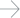 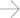 Additional data for first year students is available:www.advance-he.ac.uk/knowledge-hub/equality-higher-education-statistical-report-2020-data-tablesNumbers of disabled students, non-disabled students and DSA take-up over time03/0404/0505/0606/0707/0808/0909/1010/1111/1212/1313/1414/1515/1616/1717/1818/192,400,000Non-disabled2,000,0001,600,0001,200,000800,000400,000DisabledNo DSADSA2.3≤ Disabilitydefinition:Profile of all/disabled students over time by impairment typeProportion of	Proportion ofdis students	all studentssee page 10≤ Impairment type definition: see page 122018/19No.	%	%2017/182016/17Proportions of disabled students in each impairment type10%	20%	30%	40%	50%2.4≤ Degree level definition: see page 14≤ Domicile definition: see page 14≤ Disability definition: see page 10All students by degree level, domicile category and disability statusNon-disabled	Disabled	All studentsNo.	%	%	No.	%	%	No.	%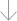 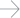 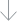 All studentsFirst degree undergraduateOther undergraduateResearch postgraduateTaught postgraduateProportions of students who disclosed as disabled10%	20%	30%	40%	50%All studentsFirst degree undergraduateOther undergraduateResearch postgraduateTaught postgraduate2.5≤ Degree level definition: see page 14≤ Mode of study definition:see page 15≤ Disability definition: see page 10≤ Disabled students’ allowance definition: see page 10All students by degree level, mode and disability statusNon-disabled	Disabled	All studentsAll studentsFirst degree undergraduateOther undergraduateResearch postgraduateTaught postgraduateAdditional data by DSA take-up and for first year students is available:www.advance-he.ac.uk/knowledge-hub/equality-higher-education-statistical-report-2020-data-tablesProportions of students who disclosed as disabled10%	20%	30%	40%	50%All studentsFirst degree undergraduateOther undergraduateResearch postgraduateTaught postgraduate2.6≤ Degree leveldefinition:All/disabled students by degree level and impairment typeProportion of	Proportion ofdis students	all studentssee page 14≤ Disability definition: see page 10≤ Impairment type definition: see page 12First degree undergraduateNo.	%	%Other undergraduateResearch postgraduateAdditional data by DSA take-up is available:www.advance-he.ac.uk/knowledge-hub/equality-higher-education-statistical-report-2020-data-tablesProportions of disabled students who disclosed an impairment type10%	20%	30%	40%	50%Proportion ofdis studentsProportion of all studentsNo.	%	%Taught postgraduateAll studentsAdditional data by DSA take-up is available:www.advance-he.ac.uk/knowledge-hub/equality-higher-education-statistical-report-2020-data-tablesProportions of disabled students who disclosed an impairment typeTaught postgraduateAll studentsAll students by subject area and disability status≤ Subject areas definition: see page 15≤ Disability definition: see page 10SET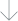 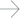 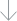 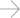 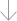 Non-disabled	Disabled	All studentsNon-SETAll subject areasAdditional data by impairment type is available:www.advance-he.ac.uk/knowledge-hub/equality-higher-education-statistical-report-2020-data-tablesProportions of students who disclosed as disabled10%	20%	30%	40%	50%SETNon-SETAll subject areasAll13.9Disabled students by subject area and DSA take-up≤ Disability definition: see page 10≤ Subject areas definition: see page 15≤ Disabled students’ allowance definition: see page 10SETDSA	No DSA	Unknown DSANon-SETAll subject areasProportions of disabled students who received DSA20%	40%	60%	80%	100%SETNon-SETAll subject areasAll34.0First degree undergraduate students by subject area and disability status≤ Degree level definition: see page 14≤ Subject areas definition: see page 15≤ Disability definition: see page 10SETNon-disabled	Disabled	All studentsNon-SETAll subject areasAdditional data by DSA take-up and for first year students is available:www.advance-he.ac.uk/knowledge-hub/equality-higher-education-statistical-report-2020-data-tablesProportions of first degree undergraduates who disclosed as disabled10%	20%	30%	40%	50%SETNon-SETAll subject areasAll15.5≤ Degree level definition: see page 14≤ Subject areas definition: see page 15≤ Disability definition: see page 10Other undergraduate students by subject area and disability status and DSA take-upNon-disabled	Disabled	All studentsSETNon-SETAll subject areasAdditional data by DSA take-up and for first year students is available:www.advance-he.ac.uk/knowledge-hub/equality-higher-education-statistical-report-2020-data-tablesProportions of other undergraduates who disclosed as disabled10%	20%	30%	40%	50%SETNon-SETAll subject areasAll11.5≤ Degree level definition: see page 14≤ Subject areas definition: see page 15≤ Disability definition: see page 10Research postgraduate students by subject area and disability status and DSA take-upNon-disabled	Disabled	All studentsSETNon-SETAll subject areasAdditional data by DSA take-up and for first year students is available:www.advance-he.ac.uk/knowledge-hub/equality-higher-education-statistical-report-2020-data-tablesProportions of research postgraduates who disclosed as disabled10%	20%	30%	40%	50%SETNon-SETAll subject areasAll10.0≤ Degree level definition: see page 14≤ Subject areas definition: see page 15≤ Disability definition: see page 10Taught postgraduate students by subject area and disability status and DSA take-upNon-disabled	Disabled	All studentsSETNon-SETAll subject areasAdditional data by DSA take-up and for first year students is available:www.advance-he.ac.uk/knowledge-hub/equality-higher-education-statistical-report-2020-data-tablesProportions of taught postgraduates who disclosed as disabled10%	20%	30%	40%	50%≤ Domicile definition: see page 14≤ Continuation definition: see page 16≤ Disability definition: see page 10UK domiciled full-time first degree entrants by continuation category and disability statusProportions of disabled and non-disabled entrants in each continuation categoryFirst degree undergraduate qualifiers by degree class, disability status, DSA take-up and impairment type≤ Qualifiers definition: see page 16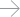 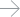 ≤ Degreedefinition: see page 16≤ Disability see page 10≤ Disabled allowance see page 10≤ Impairment see page 12Proportions of qualifiers who received a first/2:120%	40%	60%	80%	100%First degree undergraduate qualifiers by country of institution, degree class and disability status≤ Qualifiers definition: see page 16≤ Country of institution definition: see page 14≤ Degreeattainment definition: see page 16≤ Disability definition: see page 10England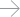 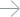 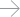 Northern IrelandFirst/2:1	First	2:1	2:2	Third/pass	AllScotlandWalesUKProportions of qualifiers who received a first/2:120%	40%	60%	80%	100%EnglandNorthern IrelandScotlandWalesUKFirst degree undergraduate qualifiers by subject area, degree class and disability status≤ Qualifiers definition: see page 16≤ Subject areas definition: see page 15≤ Degreeattainment definition: see page 16≤ Disability definition: see page 10SETNon-disabled	DisabledFirst/2:1	2:2/third	First/2:1	2:2/third	All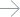 Non-SETAll subject areasAdditional data by detailed degree class is available:www.advance-he.ac.uk/knowledge-hub/equality-higher-education-statistical-report-2020-data-tablesProportions of qualifiers who received a first/2:1%	40%	60%	80%	100%75.2≤ Disability definition: see page 10≤ Graduate outcomes definition: see page 17Graduate outcome leavers by leaving destination and age groupNon-disabled	Disabled	All leavers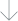 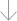 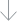 Full-time workOther destinationsAll destinationsAdditional data for first year students is available:www.advance-he.ac.uk/knowledge-hub/equality-higher-education-statistical-report-2020-data-tablesProportions of leavers in each leaving destinationFull-time workOther destinationsAll destinationsAll100.0100.0≤ Disability definition: see page 10≤ Graduate outcomes definition: see page 17Graduate outcome leavers (excluding significant interim study) by leaving destination and disability statusNon-disabled	Disabled	All leaversNo.	%	No.	%	No.	%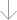 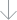 Full-time workOther destinationsAll destinationsAdditional data for first year students is available:www.advance-he.ac.uk/knowledge-hub/equality-higher-education-statistical-report-2020-data-tablesProportions of leavers (excluding significant interim study) in each leaving destinationFull-time workOther destinationsAll destinationsAll100.0100.0Participation and awarding gaps between disabled and non-disabled students by subject area≤ Bubble chart definition: see page 4≤ Disability definition: see page 10≤ Subject areas definition: see page 15≤ Degreeattainment definition: see page 16Subject areaParticipation gap	Awarding gap	Students (size of bubble)Disabled and non-disabled students participation and awarding gaps by subject areaParticipation gapEthnicityParalleling the overall increase in student numbers, the proportionof students who identified as Black, Asian and minority ethnic (BAME) has steadily increased since 2003/04. BAME students were better represented among first degree undergraduates and taught postgraduates than other undergraduates and research postgraduates, and within SET than non-SET subjects. There were pronounced differences in continuation and degree awarding outcomes for white and BAME students, with lower rates of BAME students continuingor qualifying and receiving a first/2:1 compared with their white peers. However, outcomes varied considerably by ethnic group, with particularly wide gaps observed between white and Black studentsin relation to continuation and degree attainment.This section presents ethnicity data for UK domiciled students only. This is because it is only compulsory to collect ethnicity data for UK domiciled students (although these students can also choose not to disclose). Non-white groups have been aggregated into a single BAMEgroup, though additional detail by the ethnic categories used in the 2011 census is also presented where possible. White minority ethnic groups have been aggregated into the white group.Additional detail for select tables in this section, such as by more detailed ethnic categories and by first year students, is available at: www.advance-he.ac.uk/knowledge-hub/equality-higher-education- statistical-report-2020-data-tablesA list of the additional information included in the online tables can be found in the Online data tables section.3.1 Overall figures: 98.5% of all UK domiciled students disclosed ethnicity information. Of those whose ethnicity information was known, 24.3% identified as BAME. BAME representation varied considerably by country, from over a quarter of UK domiciled students studying in England (27.7%)to just 3.6% in Northern Ireland.Trends: In 2018/19, 454,110 UK domiciled students identified as BAME, representing a 73.4% increase from 2003/04 numbers. The proportions of students who were Asian or Black have seen the most growth among ethnic groups in this time period, with the proportions for both increasing by 3.2 and 2.9 percentage points respectively.In comparison, the proportion of students who were mixed ethnicity grew by 2.7 percentage points, and other ethnic group by 0.8 percentage points. The proportion of UK domiciled Chinese students decreased by 0.1 percentage points.BAME ethnic groups: 42.7% of BAME UK domiciled students were Asian, of which the large majority were Indian (14.1%) and Pakistani (13.5%); only 6.1% of BAME students were Bangladeshi.A further 30.2% were Black, most of whom were from a Black African background (22.7% of BAME UK domiciled students). Black Caribbean students were much less represented, constituting 6.0%of BAME UK domiciled students overall. 16.7% of BAME UK domiciled students were froma mixed background, 3.5% were Chinese, and 6.9% identified as an ethnic group other than those listed.Degree level: BAME representation was relatively high among first degree undergraduates and taught postgraduates (25.5% and 23.0%, respectively). It was markedly lower among research postgraduate (18.1%) and other undergraduate (16.9%) students.3.5 Mode: Overall, a larger proportion of white students studied part-time than BAME students (26.2% compared with 17.4%, a difference of8.7 percentage points). Except for research postgraduates, this was true across all degree levels, with the largest difference at other undergraduate level (72.0% of white students studied part-time compared with 58.8% of BAME students).3.6–3.10  Subject areas: A higher proportionof BAME students studied SET subjects than white students (50.7% compared with 47.4%). 26.9% of SET first degree undergraduates were BAME, while at the other undergraduate level they comprisedjust 17.4%. Similarly, BAME students were better represented among SET students studying at the taught postgraduate level (24.9%) than the research postgraduate level (18.5%). BAME representation also varied widely by SET subject area. For example, 38.7% of all students studying medicine and dentistry, 28.8% in subjects allied to medicine, and 28.5% in computer science were BAME. In contrast, only 6.0% of UK domiciled students studying veterinary science and 5.8% of those in agriculture and related subjects were BAME.While BAME students comprised 23.1% of non-SET students overall, they were markedlyunderrepresented in subjects such as historical and philosophical studies (12.3%). In contrast, around one in three students studying law (35.0%) and business and administrative studies (33.2%) were BAME. Notably, the proportion of research postgraduates who were BAME was lower thanthe proportion among first degree undergraduates in each of the non-SET subject areas apart from combined subjects. This difference was particularly pronounced among law students, with a 10.9 percentage point difference in the proportionof first degree undergraduates who were BAME compared with research postgraduates.3.11–3.12 Continuation rates: Among UK domiciled full-time first degree entrants, a higher proportion of white students continued or qualified (90.2%) than BAME students overall (86.7%). However, continuation rates varied considerably by ethnic group. The lowest rateof continuation was among Bangladeshi (82.9%) and those from another Black background (81.5%). In contrast, 93.9% of Chinese and 91.2% of Indian entrants continued or qualified., 3.15 Degree attainment: Overall, 81.4% of white students received a first/2:1 compared with 68.0% of BAME students, representing a BAME degree awarding gap of 13.3 percentage points. The proportion of both white and BAME students receiving a first/2:1 increased since the previous year. However, the awarding gap remained unchanged, from 13.2 percentage points in 2017/18. Degree attainment differed widely by ethnic group. The awarding gap was particularly pronounced for qualifiers from a Black African (23.3 percentage points), Black Caribbean (19.2 percentage points) and other Black background (24.4 percentage points) compared to white qualifiers. The degree awarding gap was much narrower for Chinese (4.4 percentage points), mixed (4.8 percentage points) and Asian Indian qualifiers (4.8 percentage points).Degree attainment by country of institution: The awarding gap between white and BAME first degree undergraduate qualifiers varied considerably by country of institution. The gap was widest in Northern Ireland, where 81.4% of white qualifiers received a first/2:1 compared with 67.2% of BAME qualifiers (a 14.2 percentage point gap). This was considerably lower than the 18.4 percentage point gap in 2017/18. In contrast, the BAME degree awarding gaps in Scotland and Wales were 9.7 and 10.4 percentage points, respectively, though overall BAME numbers in each of these countries were also much lower than thosein England.Notably, the awarding gap was widest for Black qualifiers in each country (England 22.8 percentage points, Northern Ireland 31.4 percentage points, Scotland 23.4 percentage points, and Wales 20.7 percentage points).3.16–3.17 Degree attainment by subject area: Overall, the awarding gap between white and BAME students was wider in non-SET subjects than SET subjects (15.2 percentage points compared with 11.0 percentage points). The difference between BAME and white first degree undergraduate qualifiers receiving a first/2:1was largest in education, business and administrative studies, architecture, building and planning (all at 17.5 percentage points) and combined subjects (22.4 percentage points).It was narrowest in medicine and dentistry(2.8 percentage points), followed by agriculture and related subjects (7.2 percentage points) and historical and philosophical studies (7.0 percentage points). Mathematical sciences saw a large change in the awarding gap, from one of the lowest gaps in 2017/18 (5.9 percentage points), to an 8.1 percentage point gap in 2018/19.3.18 – 3.19 Graduate outcomes: Fifteen months after qualifying, roughly two thirds of white leavers were in full-time work (62.7%) compared with 55.4% of BAME leavers. Furthermore, a higher proportion of white leavers were in professional employment (50.1%) than BAME leavers (43.0%). However, the proportion of BAME leavers in some form of further study was higher than white leavers (18.1% compared with 16.5%). Nearlytwice as many BAME leavers were unemployed 15 months after qualifying compared with white leavers (6.9% compared with 3.7%).UK domiciled students by country of institution and ethnic group3.1≤ Domicile definition:              see page 14≤ Country of institution definition: see page 14≤ Ethnicity definition: see page 10Additional data for first year students is available:www.advance-he.ac.uk/knowledge-hub/equality-higher-education-statistical-report-2020-data-tablesProportions of students in each BAME ethnic group 	11.9	12%8%4%3.2≤ Domicile definition: see page 14≤ Country of institution definition: see page 14≤ Ethnicity definition: see page 10UK domiciled students in England by ethnic groupAdditional data for first year students is available:www.advance-he.ac.uk/knowledge-hub/equality-higher-education-statistical-report-2020-data-tablesProportions of UK domiciled BAME students in England who study in London10%	20%	30%	40%	50%3.3≤ Domicile definition: see page 14≤ Ethnicity definition: see page 10Profile of UK domiciled students over time by ethnic group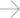 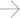 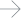 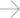 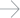 Numbers of UK domiciled students in each ethnic group over time03/0404/0505/0606/0707/0808/0909/1010/1111/1212/1313/1414/1515/1616/1717/1818/191,600,000UK-domiciled white1,200,000800,000400,000UK-domiciled BAMEUK-domiciled Asian UK-domiciled BlackUK-domiciled mixed UK-domiciled otherUK-domiciled Chinese3.4	BAME UK domiciled students by ethnic group≤ Domicile definition: see page 14≤ Ethnicity definition: see page 10Additional data for first year students is available:www.advance-he.ac.uk/knowledge-hub/equality-higher-education-statistical-report-2020-data-tablesProportions of BAME UK domiciled students in each ethnic group10%	20%	30%	40%	50%3.5≤ Domicile definition: see page 14≤ Degree level definition: see page 14≤ Mode of study definition:see page 15≤ Ethnicity definition: see page 10UK domiciled students by degree level, mode and BAME/white identityWhite	BAME	All students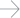 All studentsFirst degree undergraduateOther undergraduateResearch postgraduateTaught postgraduateAdditional data by ethnic group and for first year students is available:www.advance-he.ac.uk/knowledge-hub/equality-higher-education-statistical-report-2020-data-tablesProportions of UK domiciled students who were BAME10%	20%	30%	40%	50%All studentsFirst degree undergraduateOther undergraduateResearch postgraduateTaught postgraduateUK domiciled students by subject area and BAME/white identity≤ Domicile definition: see page 14≤ Subject areas definition: see page 15≤ Ethnicity definition: see page 10SET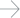 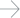 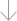 White	BAME	All studentsNon-SETAll subject areasAdditional data by ethnic group and for first year students is available:www.advance-he.ac.uk/knowledge-hub/equality-higher-education-statistical-report-2020-data-tablesProportions of UK domiciled students who were BAME10%	20%	30%	40%	50%SETNon-SETAll subject areasAll24.3UK domiciled first degree undergraduate students by subject area and BAME/white identity≤ Domicile definition: see page 14≤ Degree level definition: see page 14≤ Subject areas definition: see page 15≤ Ethnicity definition: see page 10SET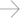 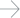 White	BAME	All studentsNon-SETAll subject areasAdditional data by ethnic group and for first year students is available:www.advance-he.ac.uk/knowledge-hub/equality-higher-education-statistical-report-2020-data-tablesProportions of UK domiciled first degree undergraduates who were BAME10%	20%	30%	40%	50%SETNon-SETAll subject areasAll25.5≤ Domicile definition: see page 14≤ Degree level definition: see page 14≤ Subject areas definition: see page 15≤ Ethnicity definition: see page 10UK domiciled other undergraduate students by subject area and BAME/white identityWhite	BAME	All students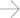 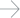 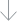 SETNon-SETAll subject areasAdditional data by ethnic group and for first year students is available:www.advance-he.ac.uk/knowledge-hub/equality-higher-education-statistical-report-2020-data-tablesProportions of UK domiciled other undergraduates who were BAME10%	20%	30%	40%	50%SETNon-SETAll subject areasAll16.9≤ Domicile definition: see page 14≤ Degree level definition: see page 14≤ Subject areas definition: see page 15≤ Ethnicity definition: see page 10UK domiciled research postgraduate students by subject area and BAME/white identityWhite	BAME	All students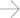 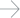 SETNon-SETAll subject areasAdditional data by ethnic group and for first year students is available:www.advance-he.ac.uk/knowledge-hub/equality-higher-education-statistical-report-2020-data-tablesProportions of UK domiciled research postgraduates who were BAME10%	20%	30%	40%	50%SETNon-SETAll subject areasAll18.1≤ Domicile definition: see page 14≤ Degree level definition: see page 14≤ Subject areas definition: see page 15≤ Ethnicity definition: see page 10UK domiciled taught postgraduate students by subject area and BAME/white identityWhite	BAME	All students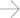 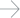 SETNon-SETAll subject areasAdditional data by ethnic group and for first year students is available:www.advance-he.ac.uk/knowledge-hub/equality-higher-education-statistical-report-2020-data-tablesProportions of UK domiciled taught postgraduates who were BAME10%	20%	30%	40%	50%SETNon-SETAll subject areasAll23.0≤ Domicile definition: see page 14≤ Continuation definition: see page 16≤ Ethnicity definition: see page 10UK domiciled full-time first degree entrants by continuation category and BAME/White identityUK domiciled full-time first degree entrants by continuation category and ethnic group≤ Domicile definition: see page 14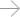 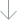 ≤ Continuation see page 16≤ Ethnicity definition:Proportions of BAME and white entrants in each continuation categoryWhite	BAME20%	40%	60%	80%	100%	20%	40%	60%	80%	100%Proportions of entrants that left with no award or are dormant or writing up%	20%	25%UK domiciled first degree undergraduate qualifiers by degree class and ethnic group≤ Domicile definition: see page 14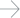 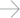 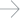 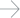 ≤ Qualifiers see page 16≤ Degreeattainmentsee page 16≤  Ethnicity see page 10Proportions of UK domiciled qualifiers who received a first/2:120%	40%	60%	80%	100%UK domiciled first degree undergraduate qualifiers by country of institution, degree class and ethnic group≤ Domicile definition: see page 14≤ Qualifiers definition: see page 16≤ Country of institution definition: see page 14≤ Degreeattainment definition: see page 16≤ Ethnicity definition: see page 10England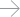 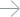 First/2:1	First	2:1	2:2	Third/pass	AllNorthern IrelandScotlandWalesProportions of UK domiciled qualifiers who received a first/2:120%	40%	60%	80%	100%EnglandNorthern IrelandScotlandWalesProfile of UK domiciled first degree undergraduate qualifiers receiving a first or 2:1 degree over time by ethnic group≤ Domicile definition: see page 14≤ Qualifiers definition: see page 16≤ Degreeattainment definition: see page 16≤ Ethnicity definition: see page 10Additional data by detailed ethnicity categories is available:www.advance-he.ac.uk/knowledge-hub/equality-higher-education-statistical-report-2020-data-tablesProportions of UK domiciled qualifiers who received a first/2:1 over time03/0404/0505/0606/0707/0808/0909/1010/1111/1212/1313/1414/1515/1616/1717/1818/1980%UK-domiciled Chinese UK-domiciled mixedUK-domiciled Asian UK-domiciled other60%UK-domiciled Black40%20%UK domiciled first degree undergraduate qualifiers by SET category, degree class and ethnic group≤ Domicile definition: see page 14≤ Qualifiers definition: see page 16≤ Subject areas definition: see page 15≤ Degreeattainment definition: see page 16≤ Ethnicity definition: see page 10SET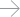 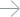 First/2:1	First	2:1	2:2	Third/pass	AllNon-SETProportions of UK domiciled qualifiers who received a first/2:120%	40%	60%	80%	100%UK domiciled first degree undergraduate qualifiers by subject area, degree class and BAME/white identity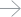 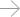 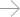 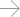 definition: see page 16≤ Subject areas definition: see page 15≤ Degreeattainment definition: see page 16≤ Ethnicity definition: see page 10SETNon-SETAll subject areasAdditional data by detailed degree class is available:www.advance-he.ac.uk/knowledge-hub/equality-higher-education-statistical-report-2020-data-tablesProportions of UK domiciled qualifiers who received a first/2:1White	BAME20%	40%	60%	80%	100%	20%	40%	60%	80%	100%SETNon-SETAll subject areasAll81.468.0UK domiciled graduate outcome leavers by leaving destination and ethnic group≤ Domicile definition: see page 14≤ Ethnicity definition: see page 10≤ Graduate outcomes definition: see page 17Full-time workWhite	BAME total	Total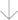 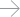 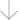 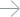 Other destinationsAll destinationsAdditional data for first year students is available:www.advance-he.ac.uk/knowledge-hub/equality-higher-education-statistical-report-2020-data-tablesProportions of leavers in each leaving destinationWhite	BAME total20%	40%	60%	80%	100%	20%	40%	60%	80%	100%Full-time workOther destinationsAll destinationsAll100.0100.0UK domiciled graduate outcome leavers (excluding significant interim study) by leaving destination and ethnic group≤ Domicile definition: see page 14≤ Ethnicity definition: see page 10≤ Graduate outcomes definition: see page 17Full-time workWhite	BAME total	Total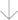 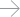 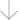 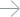 Other destinationsAll destinationsAdditional data for first year students is available:www.advance-he.ac.uk/knowledge-hub/equality-higher-education-statistical-report-2020-data-tablesProportions of leavers (excluding significant interim study) in each leaving destinationWhite	BAME total20%	40%	60%	80%	100%	20%	40%	60%	80%	100%Full-time workOther destinationsAll destinationsAll100.0100.0≤ Bubble chart definition: see page 4≤ Ethnicity definition: see page 10≤ Degreeattainment definition: see page 16≤ Subject areas definition: see page 15Participation and awarding gaps between BAME and white students by subject areaParticipation gap	Awarding gap	Students (size of bubble)Subject areaBAME and white students participation and awarding gaps by subject areaParticipation gapGenderWomen continued to make up the majority of students studying in the UK. Men were better represented among EU/non-EU students than UK domiciled students; among full-time students than part-time students; and among those studying SET subjects than non-SET subjects.There were clear gender imbalances at subject level, with men comprising a large majority of students studying computer science and engineering and technology, but only a small proportion of men in education, subjects allied to medicine, and veterinary science.There were notable gender differences in outcomes, with larger proportions of women continuing or qualifying and receiving a first/2:1 than their male peers.Data on students’ sex is returned to HESA with the possible options of ‘female’, ‘male’ and ‘other’. For the purposes of this report, data for the sex field will be referred to as gender. Due to small numbers, students who have indicated their gender as ‘other’ on their HESA record have been excluded in any analysis in this report.Additional detail for select tables in this section, such as by first year students, is available at:www.advance-he.ac.uk/knowledge-hub/equality-higher-education- statistical-report-2020-data-tablesA list of the additional information included in the online tables can be found in the Online data tables section.Overall figures: Across all four countries, women comprised the majority of students studying in UK higher education, with the proportion largest in Scotland (59.1%) and smallest in Wales (56.7%). Overall, 57.2% of all students studying in UK higher education were female.Trends: After four consecutive years of decline between 2011/12 and 2014/15, 2018/19 marks the fourth year in a row that overall student numbers have increased, with numbers for both female and male students increasing. Women continue to make up the majority (57.2%) of students studying in UK higher education. The proportion of men studying in UK HE in 2018/19 is similar to the proportion in 2003/04, at 42.8%.Degree level: With the exception of research postgraduates, the majority of students studying at every degree level were female.This was particularly pronounced at the other undergraduate level, where 64.0% of students were female. In contrast, 51.1% of research postgraduates were male.Domicile: Overall, the widest gender gap was among UK domiciled students (58.0% female), and the smallest among non-EU students (53.5%female). Women comprised the majority of both UK and EU/non-EU domiciled students at every degree level with the exception of research postgraduates for EU/non-EU domiciled students, where they made up 46.5% of non-EU students and 48.0%of EU students.Mode: The majority of part-time students were female (60.5%). This was true at every degree level, although it was most stark among part-time other undergraduates (65.4% female).–4.9 Subject areas: Overall, women made up 52.5% of students in SET subjects compared with 61.3% of students in non-SET subjects. However, the gender composition of SET students varied by degree level, with women comprising the majority among SET first degree undergraduates, SET other undergraduates and SET taught postgraduates (50.6%, 63.0% and 58.8% respectively), but theminority among SET research postgraduate students (45.4%). There were also marked gender differences within individual subject areas. Across all degree levels, the subjects with the widest gender gaps were computer science (81.6% male) and engineering and technology (80.9% male). These gaps have decreased slightly since 2017/18, when 82.4% of computer science and 81.8% of engineering and technology students were men. These gender gaps were most pronounced at the undergraduate levels (15.9% of first degree and 19.0% of other undergraduates studying computer science were female; similarly, women made up 17.6% of first degree and 11.2% of other undergraduates studying engineering and technology). However, women were in the majority in subjects allied to medicine (79.2%) and veterinary science (77.6%).Female students made up the majority in all non-SET subject areas, with the exception ofbusiness and administrative studies (49.3% women) and mass communication and documentationat other undergraduate level (42.0% women). Gender differences were particularly marked among first degree and other undergraduates studying education, of which 88.0% and 77.1%, respectively, were female.Among postgraduate students, women also comprised the majority in all non-SET subjects, but a minority in business and administrative studies (45.7%) and historical and philosophical studies (46.4%) at the research postgraduate level.Continuation rates: Among UK domiciled full-time first degree entrants, a smaller proportion of male students continued or qualified in 2018/19 than female students (87.7% compared with 90.4%). 7.9% of male entrants to higher education in 2017/18 left HE with no award a year later, compared with 5.9% of female entrants.Degree attainment: Overall, a larger proportion of female first degree undergraduate qualifiers received a first/2:1 than male qualifiers (78.9% compared with 73.8%). The gap was widest in Wales, where 77.5% of female qualifiers received a first/2:1 compared with 71.6% of male qualifiers (a difference of 5.9 percentage points). The gap was smallest in Scotland, where 82.2% of female qualifiers received at first/2:1 compared with 77.7% of male qualifiers.Degree attainment by subject area:In every subject area apart from social studies, a larger proportion of female qualifiers received a first/2:1 than male qualifiers. The degree awarding gap between female and malequalifiers who received a first/2:1 was particularly pronounced among those in biological sciences (12.2 percentage points) and agriculture and related subjects (10.1 percentage points).Overall, the degree awarding gap was similar in SET subjects (5.0 percentage points) and non-SET subjects (5.1 percentage points).– 4.14 Leaving destinations: A slightly higher proportion of male leavers were in full-time work 15 months after qualifying compared to female leavers (60.4% compared to 58.8%).Higher proportions of male leavers were in professional full-time work (50.1%, compared to 46.4% of women), while a higher proportionof female leavers were in non-professional full-time work (10.6%, compared with 8.4% of men).Larger proportions of male leavers were also in some form of further study (19.2%) or unemployed (5.4%) than female leavers (17.8% and%, respectively).All students by country of institution and gender	4.1≤ Country of institution                                                                                                                          definition: see page 14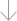 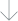 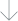 ≤ Genderdefinition: see page 11Additional data for first year students is available:www.advance-he.ac.uk/knowledge-hub/equality-higher-education-statistical-report-2020-data-tablesProportions of female and male students in each country60%40%20%EnglandN. IrelandScotlandWales	UK4.2≤ Genderdefinition: see page 11Profile of all students over time by genderAdditional data for first year students is available:www.advance-he.ac.uk/knowledge-hub/equality-higher-education-statistical-report-2020-data-tablesNumbers of female and male students over time03/0404/0505/0606/0707/0808/0909/1010/1111/1212/1313/1414/1515/1616/1717/1818/191,600,0001,200,000800,000400,0004.3≤ Degree level definition: see page 14≤ Domicile definition: see page 14≤ Genderdefinition: see page 11All students by degree level, domicile category and genderFemale	Male	All students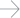 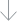 All studentsFirst degree undergraduateOther undergraduateResearch postgraduateTaught postgraduateProportions of students who were female20%	40%	60%	80%	100%All studentsFirst degree undergraduateOther undergraduateResearch postgraduateTaught postgraduate4.4≤ Degree level definition: see page 14≤ Mode of study definition:see page 15≤ Genderdefinition: see page 11All students by degree level, mode and genderFemale	Male	All students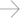 All studentsFirst degree undergraduateOther undergraduateResearch postgraduateTaught postgraduateAdditional data for first year students is available:www.advance-he.ac.uk/knowledge-hub/equality-higher-education-statistical-report-2020-data-tablesProportions of students who were female20%	40%	60%	80%	100%All studentsFirst degree undergraduateOther undergraduateResearch postgraduateTaught postgraduatedefinition: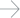 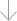 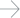 see page 11Non-SETAll subject areasAdditional data for first year students is available:www.advance-he.ac.uk/knowledge-hub/equality-higher-education-statistical-report-2020-data-tablesProportions of students who were female20%	40%	60%	80%	100%SETNon-SETAll subject areasAll57.2First degree undergraduate students by subject area and gender≤ Degree level definition: see page 14≤ Subject areas definition: see page 15≤ Genderdefinition: see page 11SET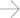 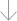 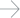 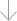 Female	Male	All studentsNon-SETAll subject areasAdditional data for first year students is available:www.advance-he.ac.uk/knowledge-hub/equality-higher-education-statistical-report-2020-data-tablesProportions of first degree undergraduates who were female20%	40%	60%	80%	100%SETNon-SETAll subject areasAll56.1≤ Degree level definition: see page 14≤ Subject areas definition: see page 15≤ Genderdefinition: see page 11Other undergraduate students by subject area and genderFemale	Male	All students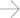 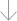 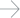 SETNon-SETAll subject areasAdditional data for first year students is available:www.advance-he.ac.uk/knowledge-hub/equality-higher-education-statistical-report-2020-data-tablesProportions of other undergraduates who were female20%	40%	60%	80%	100%SETNon-SETAll subject areasAll64.0≤ Degree level definition: see page 14≤ Subject areas definition: see page 15≤ Genderdefinition: see page 11Research postgraduate students by subject area and genderFemale	Male	All students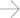 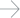 SETNon-SETAll subject areasAdditional data for first year students is available:www.advance-he.ac.uk/knowledge-hub/equality-higher-education-statistical-report-2020-data-tablesProportions of research postgraduates who were female20%	40%	60%	80%	100%SETNon-SETAll subject areasAll48.9≤ Degree level definition: see page 14≤ Subject areas definition: see page 15≤ Genderdefinition: see page 11Taught postgraduate students by subject area and genderFemale	Male	All students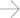 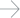 SETNon-SETAll subject areasAdditional data for first year students is available:www.advance-he.ac.uk/knowledge-hub/equality-higher-education-statistical-report-2020-data-tablesProportions of taught postgraduates who were female20%	40%	60%	80%	100%SETNon-SETAll subject areasAll61.0UK domiciled full-time first degree entrants by continuation category and gender≤ Domicile definition: see page 14≤ Continuation see page 16≤ Genderdefinition:Proportions of female and male entrants in each continuation categoryFemale	Male20%	40%	60%	80%	100%	20%	40%	60%	80%	100%First degree undergraduate qualifiers by country of institution, degree class and gender≤ Qualifiers definition: see page 16≤ Country of institution definition: see page 14≤ Degreeattainment definition: see page 16England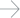 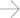 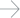 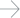 First/2:1	First	2:1	2:2	Third/pass	All≤ Genderdefinition: see page 11Northern Ireland	 	  	  	  	  	  	  	  	  	  	  	ScotlandWalesUKProportions of qualifiers who received a first/2:120%	40%	60%	80%	100%EnglandNorthern IrelandScotlandWalesUKFirst degree undergraduate qualifiers by subject area, degree class and gender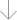 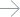 definition: see page 15≤ Degreeattainment definition: see page 16≤ Genderdefinition: see page 11SETNon-SETAll subject areasAdditional data by detailed degree class is available:www.advance-he.ac.uk/knowledge-hub/equality-higher-education-statistical-report-2020-data-tablesProportions of qualifiers who received a first/2:18	1	%	40%	60%	80%	100%73.8Graduate outcome leavers by leaving destination and gender≤ Genderdefinition: see page 11≤ Graduate outcomes definition: see page 17Full-time workFemale	Male	All leavers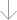 Other destinationsAll destinationsAdditional data for first year students is available:www.advance-he.ac.uk/knowledge-hub/equality-higher-education-statistical-report-2020-data-tablesProportions of leavers in each leaving destinationFemale	Male20%	40%	60%	80%	100%	20%	40%	60%	80%	100%Full-time workOther destinationsAll destinationsAll100.0100.0Graduate outcome leavers (excluding significant interim study) by leaving destination and gender≤ Genderdefinition: see page 11≤ Graduate outcomes definition: see page 17Full-time workFemale	Male	All leaversOther destinationsAll destinationsAdditional data for first year students is available:www.advance-he.ac.uk/knowledge-hub/equality-higher-education-statistical-report-2020-data-tablesProportions of leavers (excluding significant interim study) in each leaving destinationFemale	Male20%	40%	60%	80%	100%	20%	40%	60%	80%	100%Full-time workOther destinationsAll destinationsAll100.0100.0≤ Bubble chart definition: see page 4≤ Genderdefinition: see page 11≤ Subject areas definition: see page 15≤ Degreeattainment definition: see page 16Participation and awarding gaps between female and male students by subject areaParticipation gap	Awarding gap	Students (size of bubble)Subject areaFemale and male students participation and awarding gaps by subject areaParticipation gapIntersectionalityIntersectionality means recognising that people’s identities and social positions are shaped by multiple factors, which create unique experiences and perspectives. A person is not, for example, a woman on one hand and disabled on the other; rather they are the combination of these at the same time (ie a disabled woman).Intersectionality is increasingly a topic of consideration for equality and diversity practitioners. Apart from general growing interest in this area, this trend is also driven by institutional and procedural requirements, such as the new Athena SWAN charter principle on intersectionality, the inclusion of intersectionality in the Race Equality Charter principles and the addition of requirements on intersectionality to outcome agreement guidance in Scotland.Advance HE (formerly as ECU) produceda research and data briefing on Intersectional approaches to equality research and datathat can be downloaded at:www.advance-he.ac.uk/knowledge-hub/ intersectional-approaches-equality-research- and-data5.1–5.2 Age and disability status: A larger proportion of students aged 36 and over disclosed as disabled than students in any other age group (14.6%), with disability disclosure rates lowest among those aged 22 to 25 (12.5%). For some impairment types, disclosure rates increased with age. For example,the proportion of students disclosing a physical impairment or mobility issues rose from just 2.1% of disabled students aged 21 and under to 5.9% ofthose aged 36 and over. In contrast, those disclosing a mental health condition, social communication/ autistic spectrum disorder, or specific learning difficulty tended to have a younger age profile.Age and ethnic group: Among UK domiciled students, those who were BAME had a younger age profile than white students, with 62.9%aged 21 and under compared with 58.1% of white students. However, age profiles varied among UK BAME ethnic groups. For example, Asian students had a markedly younger age profile than Black students, with 71.2% aged 21 or under,compared with 49.8% of Black students.Age and gender: While women comprised the majority of students across all age groups, the proportions of students who were women tended to increase with age. 55.0% of those aged 21 and under were female, rising to 64.3% of students aged 36 and over.–5.6 Disability status and ethnic group: Among UK domiciled students, disability disclosure rates were highest among mixed race students (18.8%), followed by white students (17.5%).In contrast, just 7.9% of UK Chinese students and 9.3% of UK Asian students disclosed as disabled. Disclosure rates of specific impairments also varied by ethnicity. For example, 11.0% of UK domiciled BAME disabled students disclosed a long standing illness or health condition, compared with 8.9% of UK white disabled students. In contrast, 4.5% of UK white disabled students disclosed a social communication/autistic spectrum disorder impairment compared with 2.6% of UK BAME disabled students.5.7 Disability status and gender: Larger proportions of female disabled students disclosed certain impairments than male disabled students. This was most pronounced among students disclosing a mental health condition, with31.3% of female disabled students disclosing this impairment, compared with 19.6% of male disabled students. In contrast, proportionally more male disabled students disclosed having a socialcommunication/autistic spectrum disorder or a specific learning difficulty (7.8% and 40.8%, respectively) than female disabled students (1.7% and 32.7%, respectively).Ethnic group and gender: Within every ethnic group, the majority of UK domiciled students were female. This gender difference was largest among UK Black students, with women comprising 60.2% in this ethnic group. Among UK Asian students this was considerably lower,at 53.3%.Degree attainmentAge and disability status: Among first degree undergraduate qualifiers, a higher proportion of non-disabled qualifiers receiveda first/2:1 than disabled qualifiers (77.0% compared with 75.2%). The disability degree awarding gap was largest among those aged 36 and over, where 62.1% of disabled qualifiers received a first/2:1 compared with 66.9% of non-disabled qualifiers.Age and ethnic group: In every age group, a higher proportion of UK domiciled white qualifiers received a first/2:1 than UK domiciled BAME qualifiers. This BAME degree awarding gap widened with age: there was an 18.1 percentage point difference in the proportion of UK white and BAME qualifiers aged 36 and over, more than double the difference among those aged 21 and under (7.6 percentage points).Age and gender: The gender degree awarding gap narrowed as the age of qualifiers increased: among qualifiers aged 21 and under, there was a 6.4 percentage point difference compared with a 1.0 percentage point gap for those aged 26 to 35 and a 3.7 percentage point gap among those aged 36 and over.Disability status and ethnic group:A higher proportion of non-disabled qualifiers received a first/2:1 than disabled qualifiers in all ethnic groups, with the exception of Chinese and other ethnicity students (for whom there was no gap). This disability degree awarding gap ranged from a 2.9 percentage point difference among both UK Black and Asian qualifiers to 5.4 percentage points for UK mixed ethnicity qualifiers. Notably, the BAME awarding gap was present amongboth disabled and non-disabled qualifiers, with the widest gap in both groups being between Black qualifiers and White qualifiers (21.3 percentage points among disabled and 23.0 percentage points among non-disabled qualifiers, respectively).Disability status and gender: The disability degree awarding gap was wider among female qualifiers than among male qualifiers. 79.3% of non-disabled female qualifiers received a first/2:1 compared with 76.9% of disabled female qualifiers (a 2.3 percentage point gap). In comparison, 74.0% of non-disabled male qualifiers received a first/2:1 compared with 72.2% of non-disabled male qualifiers (a 1.8 percentage point gap).Ethnic group and gender: While the gender awarding gap among all UK domiciled first degree qualifiers stood at 4.0 percentage points, it ranged from 1.3 percentage points among other ethnicity qualifiers to 10.4 percentage points for Chinese qualifiers. While the ethnicity degree awarding gap varied by gender, the gap between qualifiers from a Black background and a white background was by far the widest in both groups (21.5 percentage points among female qualifiers and 24.7 percentage points among male qualifiers). The degree awarding gap was most pronounced between Black male qualifiers (of whom 54.5% receiveda first/2:1) and white female qualifiers (82.9%, a difference of 28.4 percentage points).5.1≤ Disability definition: see page 10≤ Age definition: see page 105.2≤ Disability definition: see page 10≤ Age definition: see page 10≤ Impairment type definition: see page 12All students by disability status and age groupDisabled students by impairment type and age group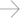 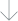 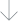 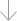 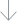 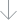 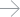 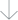 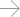 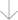 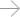 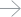 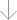 Proportions of students who were disabled/non-disabled across age groups%	40%	60%	80%	100%26–35	36 and over26–35	36 and over5.3≤ Domicile definition: see page 14≤ Age definition: see page 10≤ Ethnicity definition: see page 10UK domiciled students by age group and ethnic group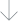 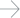 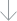 5.4≤ Age definition: see page 10≤ Genderdefinition: see page 11All students by age group and genderProportions of UK domiciled students in each ethnic group across age groups21 and under	22–2520%	40%	60%	80%	100%	20%	40%	60%	80%	100%26–35	36 and overProportions of students who were female across age groups20%	40%	60%	80%	100%5.5≤ Domicile definition: see page 14≤ Disability definition: see page 10≤ Ethnicity definition: see page 10UK domiciled students by disability status and ethnic group5.6≤ Domicile definition: see page 14≤ Disability definition: see page 10≤ Ethnicity definition: see page 10≤ Impairment type definition: see page 12UK domiciled disabled students by impairment type and BAME/White identity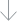 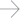 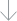 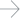 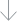 Additional data by ethnic group is available:www.advance-he.ac.uk/knowledge-hub/equality-higher-education-statistical-report-2020-data-tablesProportions of UK domiciled students who disclosed as disabled10%	20%	30%	40%	50%Proportions of UK domiciled disabled students who were BAME10%	20%	30%	40%	50%5.7≤ Disability definition: see page 10≤ Genderdefinition: see page 11≤ Impairment type definition: see page 12All/disabled students by disability status, impairment type and gender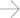 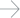 5.8≤ Domicile definition: see page 14≤ Ethnicity definition: see page 10≤ Genderdefinition: see page 11UK domiciled students by ethnic group and genderProportions of disabled female/male students in each impairment type%	%	20%	30%	40%	50%Proportions of UK domiciled students who were female20%	40%	60%	80%	100%5.9≤ Qualifiers definition: see page 16≤ Degreeattainment definition: see page 16≤ Disability definition: see page 10≤ Age definition: see page 105.10First degree undergraduate qualifiers by degree class, disability status and age groupFirst/2:1	First	2:1	2:2	Third/pass	All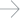 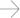 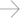 DisabledNon-disabledAll studentsUK domiciled first degree undergraduate qualifiers by degree class, BAME/White identity and age group≤ Qualifiers definition: see page 16≤ Degreeattainment definition: see page 16≤ Domicile definition: see page 14≤ Ethnicity definition: see page 10≤ Age definition: see page 10BAME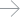 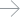 WhiteFirst/2:1	First	2:1	2:2	Third/pass	AllAll studentsDisabledNon-disabledAll studentsAll80.8Proportions of UK domiciled qualifiers who received a first/2:120%	40%	60%	80%	100%BAMEWhiteAll studentsAll81.85.11≤ Qualifiers definition: see page 16≤ Degreeattainment definition: see page 16≤ Genderdefinition: see page 11≤ Age definition: see page 10First degree undergraduate qualifiers by degree class, gender and age groupFirst/2:1	First	2:1	2:2	Third/pass	All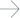 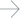 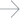 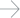 FemaleMaleAll studentsFemaleMaleAll studentsAll80.75.12UK domiciled first degree undergraduate qualifiers by degree class, disability status and ethnic group≤ Qualifiers definition: see page 16≤ Degreeattainment definition: see page 16≤ Domicile definition: see page 14≤ Disability definition: see page 10≤ Ethnicity definition: see page 10Disabled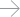 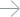 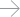 First/2:1	First	2:1	2:2	Third/pass	AllNon-disabledAll studentsProportions of UK domiciled qualifiers who received a first/2:120%	40%	60%	80%	100%DisabledNon-disabledAll studentsAll78.25.13≤ Qualifiers definition: see page 16≤ Degreeattainment definition: see page 16≤ Genderdefinition: see page 11≤ Disability definition: see page 105.14≤ Qualifiers definition: see page 16≤ Degreeattainment definition: see page 16≤ Domicile definition: see page 14≤ Genderdefinition: see page 11≤ Ethnicity definition: see page 10First degree undergraduate qualifiers by degree class, gender and disability statusFirst/2:1	First	2:1	2:2	Third/pass	All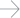 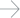 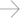 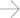 FemaleMaleAll studentsUK domiciled first degree undergraduate qualifiers by degree class, gender and ethnic groupFirst/2:1	First	2:1	2:2	Third/pass	All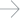 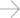 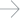 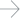 FemaleMaleAll studentsProportions of qualifiers who received a first/2:120%	40%	60%	80%	100%FemaleMaleAll studentsAll76.7Proportions of UK domiciled qualifiers who received a first/2:120%	40%	60%	80%	100%FemaleMaleAll studentsAll78.2Religion and beliefAs of 2017/18 it is now mandatory for institutions to return data on religion and belief to HESA. Just under half (45.1%) of students for whom information was known reported having no religion. A quarter (24.7%) of students were Christian, and 8.4% were Muslim. Around 1 in 10 students refused to disclose information about their religionand belief.A higher proportion of UK domiciled students reported having no religion or being Christian compared to non-UK students, and a higher proportion of non-UK students were Buddhist, Hindu or Muslim compared to UK students.Overall, the distribution of students from different religion and belief groups were relatively similar across degree modes and levels. However, there were marked differences in the religion and belief profile of students within different subject groups. There were also substantial differences in degree continuation and attainment across students from different religion and belief groups.Additional detail for selected tables in this section, such as by first year students, is available at:www.advance-he.ac.uk/knowledge-hub/ equality-higher-education-statistical-report- 2020-data-tablesA list of the additional information includedin the online tables can be found in the Online data tables section.Overall figures: The three religion and belief groups with the highest proportions of students in 2018/19, excluding information refused, were no religion, Christian, and Muslim. Just under half (45.1%) of students for whom information wasknown reported having no religion. This proportion was highest in Scotland and Wales (53.1% and 52.6%), and lowest in Northern Ireland (26.2%).Of all UK students, a quarter (24.7%) were Christian, and 8.4% were Muslim. Around 1 in 10 students refused to disclose information about their religion and belief.Trends: Institutional obligations to return data about students’ religion and belief became mandatory in 2017/18, therefore there were just two years in which data are comparable.The proportion of students reporting no religion increased slightly between 2017/18 and 2018/19, from 44.2% to 45.1%. The proportion of Muslim students also increased from 7.9% to 8.4%.The proportion of students in all other religionand belief groups remained relatively similar across the two years, however a smaller proportion of students refused to disclose information in 2018/19.Domicile: A higher proportion of UK domiciled students reported having no religion (46.4%) or being Christian (30.9%) compared to non-UK students (40.1% and 23.8% respectively). On the other hand, a higher proportion of non-UK students were Buddhist (3.8% compared to 0.5%), Hindu (4.6% compared to 1.6%) or Muslim (10.6% compared to 7.8%).Mode and level: Overall, the distribution of students from different religion and belief groups were relatively similar across degreemodes. First degree undergraduate students and research postgraduate students reported having no religion or belief in slightly higher proportions compared to other undergraduate and taught postgraduate students (46.5% and 44.0% compared to 41.5% and 41.4%). Both research and taught postgraduate students reported being Christianin lower proportions compared to undergraduate students. A relatively high proportion of research postgraduate students were Muslim (9.8%) compared to other degree modes.Full time students refused to disclose information about religion and belief in lower proportions than part-time students (8.6% compared to 14.3%), while the proportion of students in most other religion and belief response groups (includingno religion) was higher among full-time students. An exception to this was Christian students,who made up 28.2% of full-time students and 34.9% of part-time students.–6.9 Subject area: There were large differences in the religion and belief profile of students within different subject groups. Overall, a higher proportion of students studied non-SET subjects than SET subjects.However, over half of Muslim (50.6%) and Hindu (52.7%) students were studying SET subjects.In contrast, just 36.4% of Jewish students and 37.6% of Spiritual students studied SET subjects.The proportion of students reporting no religion was particularly high in physical sciences (58.0%). Subjects allied to medicine included the highest proportion of Christian students (39.2%), anda relatively high proportion of students studying Law were Muslim (14.3%).Continuation rates: The proportion of UK domiciled full-time first degree entrants aged 21 and under qualified or continued ontothe next year was highest among Jewish students (93.1%) and lowest among Muslim students (84.9%). One in 10 Buddhist students left HE with no award (9.9%), with Muslim (8.8%) and Spiritual (8.5%) students also leaving HE with no award in relatively high proportions.– 7.13   Degree attainment : Attainment of a first/2:1 degree was highest among Jewish students (86.8%), followed by students who reported no religion or belief (79.8%). In contrast,fewer than two thirds (64.4%) of Muslim students received a first/2:1. These differences were similar across countries of institution, however many estimates for Northern Ireland were suppressed due to small numbers of students. Awarding differences by students’ religion and belief were also similar across SET and non-SET subject areas. However, the gap between Muslim students and students with no religion and belief was smaller in SET subjects compared to non-SET subjects.66.2% of Muslim students and 79.4% of students with no religion of belief in SET subjects received a first/2:1 (a gap of 13.2 percentage points), compared to 62.8% of Muslim students and 80.1% of students with no religion or belief in non-SET subjects (a gap of 17.3 percentage points).6.1≤ Country of institution definition: see page 14≤ Religion and belief definition: see page 13All students by country of institution and religion and belief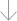 Religion of students from England, Northern Ireland and Scotland60%   	53.140%20%EnglandN. IrelandScotland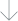 Religion of students from Wales and the UK 	  60% 	52.6	40%20%Wales	UK6.2≤ Religion and belief definition: see page 13Profile of students over time by religion and beliefReligion of students over time60%   	40%40.843.026.928.020%1.41.8 0.47.30.7 1.1 1.510.41.12.10.48.00.7 1.2 1.69.22017/2018	2018/2019All students by domicile and religion and belief	6.3≤ Religion and belief                                                                                                                            definition: see page 13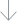 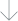 ≤ Domicile definition: see page 14Religion of UK and Non-UK students 	  60%46.440%20%UK	Non-UK6.4≤ Religion and belief definition: see page 13≤ Degree level definition: see page 14≤ Mode of study definition:see page 15All students by degree level, mode and religion and beliefNo religion	Buddhist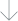 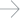 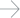 All studentsFirst degree undergraduateOther undergraduateResearch postgraduateTaught postgraduateAdditional data for first year students is available:www.advance-he.ac.uk/knowledge-hub/equality-higher-education-statistical-report-2020-data-tablesProportions of students who identified as Buddhist or No Religiont%	40%	60%80%100%All students by degree level, mode and religion and beliefAll studentsChristian	HinduNo.	%	%	No.	%	%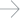 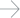 First degree undergraduateOther undergraduateResearch postgraduateTaught postgraduateAdditional data for first year students is available:www.advance-he.ac.uk/knowledge-hub/equality-higher-education-statistical-report-2020-data-tablesProportions of students who identified as Christian and Hindu%	40%	60%80%100%All students by degree level, mode and religion and beliefAll studentsJewish	MuslimNo.	%	%	No.	%	%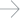 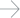 First degree undergraduateOther undergraduateResearch postgraduateTaught postgraduateAdditional data for first year students is available:www.advance-he.ac.uk/knowledge-hub/equality-higher-education-statistical-report-2020-data-tablesProportions of students who identified as Jewish or MuslimAll studentsFirst degree undergraduateOther undergraduateResearch postgraduateTaught postgraduateAll students by degree level, mode and religion and beliefAll studentsSikh	SpiritualNo.	%	%	No.	%	%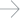 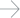 First degree undergraduateOther undergraduateResearch postgraduateTaught postgraduateAdditional data for first year students is available:www.advance-he.ac.uk/knowledge-hub/equality-higher-education-statistical-report-2020-data-tablesProportions of students who identified as Sikh or SpiritualSikh	SpiritualAll students20%	40%	60%80%100%20%	40%	60%80%100%First degree undergraduateOther undergraduateResearch postgraduateTaught postgraduateAll students by degree level, mode and religion and beliefAny other religion or belief	Information refused	All studentsNo.	%	%	No.	%	%	No.	%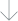 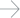 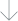 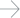 All studentsFirst degree undergraduateOther undergraduateResearch postgraduateTaught postgraduateAdditional data for first year students is available:www.advance-he.ac.uk/knowledge-hub/equality-higher-education-statistical-report-2020-data-tablesProportions of students who identified as belonging to any other religion or refused informationAny other religion or belief	Information refusedAll students20%	40%	60%80%100%20%	40%	60%80%100%First degree undergraduateOther undergraduateResearch postgraduateTaught postgraduateAll students by subject area and religion and beliefbeliefsee page 13≤ Subject areas definition: see page 15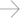 SETNon-SETAll subject areasProportions of students who identified as Buddhist or No Religiont0	%	40%	60%	80%	100%All students by subject area and religion and beliefChristian	Hindu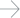 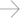 SETNon-SETAll subject areasProportions of students who identified as Christian or HinduChristian	HinduSET20%	40%60%	80%	100%	20%	40%	60%	80%	100%Non-SETAll subject areasAll29.42.2All students by subject area and religion and beliefJewish	Muslim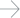 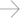 SETNon-SETAll subject areasProportions of students who identified as Jewish or MuslimSETJewish	Muslim20%	40%	60%	80%	100%	20%	40%	60%	80%	100%Non-SETAll subject areasAll0.48.4All students by subject area and religion and beliefSikh	Spiritual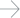 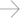 SETNon-SETAll subject areasProportions of students who identified as Sikh or SpiritualSETSikh	Spiritual20%	40%	60%	80%	100%	20%	40%	60%	80%	100%Non-SETAll subject areasAll0.81.2All students by subject area and religion and beliefAny other religion or belief   Information refused	All students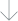 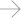 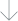 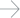 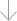 SETNon-SETAll subject areasProportions of students who identified as having another religious belief or refusing informationSETAny other religion or belief	Information refused20%	40%	60%	80%	100%	20%	40%	60%	80%	100%Non-SETAll subject areasAll1.69.6First degree undergraduate students by subject area and religion and beliefbeliefsee page 13≤ Subject areas definition: see page 15≤ Degree level definition: see page 14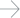 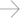 SETNon-SETAll subject areasProportions of first degree undergraduates who identified as Buddhist or No Religiont%	40%	60%	80%	100%First degree undergraduate students by subject area and religion and beliefChristian	Hindu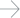 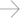 SETNon-SETAll subject areasProportions of first degree undergraduates who identified as Christian or Hindu4	%	40%	60%	80%	100%First degree undergraduate students by subject area and religion and beliefJewish	Muslim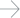 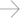 SETNon-SETAll subject areasProportions of first degree undergraduates who identified as Jewish or MuslimSETJewish	Muslim20%	40%	60%	80%	100%	20%	40%	60%	80%	100%Non-SETAll subject areasAll0.49.0First degree undergraduate students by subject area and religion and beliefSikh	Spiritual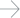 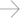 SETNon-SETAll subject areasProportions of first degree undergraduates who identified as Sikh or SpiritualSETSikh	Spiritual20%	40%	60%	80%	100%	20%	40%	60%	80%	100%Non-SETAll subject areasAll0.91.2First degree undergraduate students by subject area and religion and beliefAny other religion or belief   Information refused	All students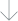 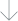 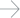 SETNon-SETAll subject areasProportions of first degree undergraduates who identified as having any other religion or refusing informationAny other religion or belief	Information refused20%	40%	60%	80%	100%	20%	40%	60%	80%	100%SETNon-SETAll subject areasAll1.77.8Other undergraduate students by subject area and religion and beliefbeliefsee page 13≤ Subject areas definition: see page 15≤ Degree level definition: see page 14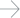 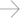 SETNon-SETAll subject areasProportions of undergraduates who identified as Buddhist or No religiont6	%	40%	60%	80%	100%Other undergraduate students by subject area and religion and beliefChristian	Hindu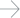 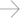 SETNon-SETAll subject areasProportions of undergraduates who identified as Christian or Hindu%	4	%	40%	60%	80%	100%Other undergraduate students by subject area and religion and beliefJewish	Muslim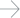 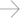 SETNon-SETAll subject areasProportions of undergraduates who identified as Jewish or MuslimSETJewish	Muslim20%	40%	60%	80%	100%	20%	40%	60%	80%	100%Non-SETAll subject areasAll0.25.0Other undergraduate students by subject area and religion and beliefSikh	Spiritual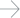 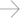 SETNon-SETAll subject areasProportions of undergraduates who identified as Sikh or SpiritualSETSikh	Spiritual20%	40%	60%	80%	100%	20%	40%	60%	80%	100%Non-SETAll subject areasAll0.41.3Other undergraduate students by subject area and religion and beliefAny other religion or belief   Information refused	All students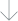 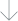 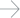 SETNon-SETAll subject areasProportions of undergraduates who identified as having any other religion or refusingSETAny other religion or belief	Information refused20%	40%	60%	80%	100%	20%	40%	60%	80%	100%Non-SETAll subject areasAll1.615.5Research postgraduate students by subject area and religion and beliefbeliefsee page 13≤ Subject areas definition: see page 15≤ Degree level definition: see page 14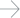 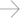 SETNon-SETAll subject areasProportions of research postgraduates who identified as Buddhist or No religiont%	40%	60%	80%	100%Research postgraduate students by subject area and religion and beliefChristian	Hindu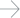 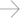 SETNon-SETAll subject areasProportions of research postgraduates who identified as Christian or Hindu%	%	40%	60%	80%	100%Research postgraduate students by subject area and religion and beliefJewish	Muslim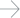 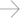 SETNon-SETAll subject areasProportions of research postgraduates who identified as Jewish or MuslimSETJewish	Muslim20%	40%	60%	80%	100%	20%	40%	60%	80%	100%Non-SETAll subject areasAll0.69.8Research postgraduate students by subject area and religion and beliefSikh	Spiritual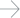 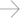 SETNon-SETAll subject areasProportions of research postgraduates who identified as Sikh or SpiritualSETSikh	Spiritual20%	40%	60%	80%	100%	20%	40%	60%	80%	100%Non-SETAll subject areasAll0.31.2Research postgraduate students by subject area and religion and beliefAny other religion or belief   Information refused	All students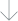 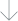 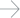 SETNon-SETAll subject areasProportions of research postgraduates who identified as having any other religion or refusingSETAny other religion or belief	Information refused20%	40%	60%	80%	100%	20%	40%	60%	80%	100%Non-SETAll subject areasAll1.614.4Taught postgraduate students by subject area and religion and beliefbeliefsee page 13≤ Subject areas definition: see page 15≤ Degree level definition: see page 14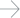 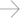 SETNon-SETAll subject areasProportions of taught postgraduates who identified as Buddhist or No religiont%	%	40%	60%	80%	100%Taught postgraduate students by subject area and religion and beliefChristian	Hindu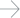 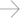 SETNon-SETAll subject areasProportions of taught postgraduates who identified as Christian or Hindu%	40%	60%	80%	100%Taught postgraduate students by subject area and religion and beliefJewish	Muslim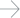 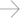 SETNon-SETAll subject areasProportions of taught postgraduates who identified as Jewish or MuslimSETJewish	Muslim20%	40%	60%	80%	100%	20%	40%	60%	80%	100%Non-SETAll subject areasAll0.46.9Taught postgraduate students by subject area and religion and beliefSikh	Spiritual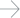 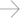 SETNon-SETAll subject areasProportions of taught postgraduates who identified as Sikh or SpiritualSETSikh	Spiritual20%	40%	60%	80%	100%	20%	40%	60%	80%	100%Non-SETAll subject areasAll0.61.4Taught postgraduate students by subject area and religion and beliefAny other religion or belief   Information refused	All students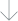 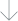 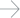 SETNon-SETAll subject areasProportions of taught postgraduates who identified as having any other religion or refusingSETAny other religion or belief	Information refused20%	40%	60%	80%	100%	20%	40%	60%	80%	100%Non-SETAll subject areasAll1.513.4UK domiciled full-time first degree entrants by continuation category and religion and belief≤ Domicile definition: see page 14≤ Continuation see page 16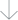 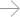 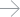 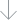 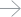 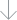 ≤ Ethnicity definition:≤ Mode of study definition:≤ Qualifiers definition:Proportions of entrants in each continuation category by religion and beliefContinuing at providerLeft with no award20%	40%	60%	80%	100%	20%	40%	60%	80%	100%Dormant or writing-up≤ Religion and belief definition: see page 13≤ Qualifiers definition: see page 16≤ Degreeattainment definition: see page 16≤ Degree level definition: see page 14First degree undergraduate qualifiers by degree class and religion and beliefProportions of students who received a degree%	40%	60%	80%	100%≤ Religion and belief definition: see page 13≤ Qualifiers definition: see page 16≤ Country of institution definition: see page 14≤ Degreeattainment definition: see page 16≤ Degree level definition: see page 14First degree undergraduate qualifiers by country of institution, degree class and religion and beliefFirst/2:1	First	2:1	2:2	Third/pass	All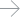 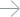 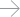 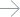 EnglandNorthern IrelandProportions of undergraduate qualifiers who recieed a First/2.1 in England or Northern Ireland20%	40%	60%	80%	100%EnglandNorthern IrelandFirst degree undergraduate qualifiers by country of institution, degree class and religion and beliefFirst/2:1	First	2:1	2:2	Third/pass	All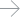 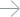 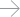 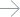 ScotlandWalesProportions of undergraduate qualifiers who received a First/2.1 in Scotland or Wales20%	40%	60%	80%	100%≤ Country of institution definition: see page 14≤ Religion and belief definition: see page 13≤ Qualifiers definition: see page 16≤ Degreeattainment definition: see page 16≤ Degree level definition: see page 14≤ Subject areas definition: see page 15First degree undergraduate qualifiers by country of institution, degree class and religion and beliefFirst/2:1	First	2:1	2:2	Third/Pass	All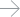 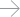 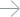 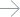 SETNon-SETAll studentsProportions of qualifiers who received a first/2:120%	40%	60%	80%	100%SETNon-SETAll studentsAll77.0Experimental dataThe Equality Act 2010 extended the number of protected characteristics to cover areas including gender reassignment and sexual orientation.Changes to the HESA student record for 2012/13 allowed institutions to return this information on an optional basis. Socio-economic statusis not listed as a protected equality characteristic. However, the Equality Act 2010 also makes explicit reference to the duty of authorities to take regard of inequalities of outcome that result from socio-economic disadvantage. For this reason, measures of students’ social background are included in this report for the first time.This section presents high-level findings on collection and monitoring rates. We have also added a series of tables to this section taking an intersectional approach to provide an overview of how trans status, sexual orientation, or social background intersect with students’ age, disability status, ethnicity and gender.Because data on trans status and sexual orientation are currently voluntary to return, we do not yet have a national demographic picture of the HE student population in relation to these characteristics.Capturing a person’s social background is not straightforward.We use indicators commonly used in widening participation initiatives, including students’ parental education, measures of rates of participation in HE in their local area (TUNDRA and POLAR4) and school type (state or fee paying). There are different data quality considerations for each indicator. Parental education relies on student recall and contains a high proportion of refusals. TUNDRA and POLAR4 havea high level of coverage but TUNDRA is only available for students whose home address on application was in England, and POLAR4is not available for students whose home address on application wasin Northern Ireland. More details of these indicators and corresponding data quality considerations can be found in the introduction.Advance HE encourages institutions to collect and return these data where appropriate.Once the capture of data is extended and the numbers become more reliable, Advance HE hopes to provide further detail on these characteristics in future reports.Further guidance can be found at:www.advance-he.ac.uk/guidance/equality- diversity-and-inclusion/using-data-and- evidence/collecting-equality-datawww.advance-he.ac.uk/guidance/equality- diversity-and-inclusion/using-data-and- evidence/introducing-new-monitoring- categorieswww.advance-he.ac.uk/guidance/equality- diversity-and-inclusion/using-data-and- evidence/encouraging-disclosure-equality- information7.1 Trans status: Data on a student record is said to be returned if the institution provided any information to HESA about trans status.This includes where a student selected prefer not to say or refused to provide information about the characteristic in question. Where a student record was returned to HESA without data, this section reports it as blank. It is not possible to determine from the data presented whether the blank student records were due to the question being unanswered or unasked.7.1.1 Overall figures: Overall, 138 institutions returned data on trans status of students (81.7%).Institutional returns by nation: Of the four nations, Wales had the highest proportion of institutions returning data on trans statusof students (100.0%). Scotland’s return rates for trans status (94.4%). In comparison, the return rate from English institutions was smaller for trans status (80.7%). Finally, none of the institutions in Northern Ireland returned data about trans status.Institutional return rates: It is clear from the data that institutions have taken different approaches to monitoring characteristics,with institutional return rates concentrated on either extreme of the scale. Of the institutions that returned information about students’ trans status to HESA, 71.7% had done so for 90% or more of their students., 7.1.4 Trans status disclosure rates: Student disclosure rates in returning institutions were higher in 2018/19 than in 2017/18. Of the students in institutions that returned trans status information to HESA, 81.0% provided information, compared to 75.4% in 2017/18. 3.0% refused to provide information, and for 16.0% the datafield was blank.Despite this, the proportion of all students for whom trans status data was unknown was similar to the previous year, at 38.9% of all students in higher education compared to 40.1% in 2017/18.7.1.5-7.1.8 Intersection between trans status and student age, disability status, BAME/white identity and gender: The proportion of all students for which trans data was unknown (blank) was comparable among disabled andnon-disabled students, and female and male students. In contrast, 49.9% of data on trans status was unknown for students aged 36 and over compared with 34.8% for students aged 21 and under, and 34.0% of data on trans status was unknown for BAME students compared to 41.1%of white students. The proportions of students who refused to provide information on trans status were slightly higher among mature students, disabled students and men. Rates of students indicating that their gender identity differed from that assigned at birth were similar across age groups, BAME/white identity, and gender, but higher among students who had disclosed a disability (1.1% compared to 0.5% of those who had not disclosed a disability).Sexual orientation: Data on a student record is said to be returned if the institution provided any information to HESA about sexual orientation.This includes where a student selected prefer not to say or refused to provide information about the characteristic in question. Where a student record was returned to HESA without data, this section reports it as blank. It is not possible to determine from the data presented whether the blank student records were due to the question being unanswered or unasked.Overall figures: Overall, 146 institutions returned data on sexual orientation (86.4%).Institutional returns by nation: Of the four nations, Scotland had the highest proportion of institutions returning data on sexual orientation (94.4%). Return rates were slightly higher in England (87.4%) than Wales (83.3%), while only one of the four HEIs in Northern Ireland returned data.Institutional return rates: As with data on trans status, institutions have taken different approaches to monitoring  sexual orientation, with institutional return rates concentrated on either extreme of the scale. Of the institutions that returned information to HESA, 71.9% had done so for 90% or more of their students., 7.2.4 Sexual orientation disclosure rates:Of the students in institutions that returned sexual orientation data to HESA, 76.7% provided information, 8.0% refused to provide information and for 15.3% the data field was blank. Overall, sexual orientation information was unknown(blank) for 27.2% of all students in higher education. This proportion has dropped by just 2.1 percentage points from 2017/18 levels (29.3%).7.2.5-7.2.8 Intersection between sexual orientation and student age, disability status, BAME/white identity and gender:The proportion of students with unknown information on sexual orientation was larger for students aged 36 and over (34.1%) than forstudents aged 21 and under (23.4%). In contrast, the proportions of students for whom sexual orientation data were unknown was relatively similar across students’ disability status (23.6% disabled students, 27.8% non-disabled students), BAME/white identity (23.4% BAME students, 25.8% white students) and gender (26.8% women and 27.7% men). Across each of the characteristics,approximately one in 14 students refused to provide information on sexual orientation. Rates of students identifying as bisexual, a gay man, or a gay woman/ lesbian were highest among those who were younger (4.6% of those aged 21 and under compared to 2.4% of those aged 36 and over),who had disclosed a disability (8.9% comparedto 3.5% of those who had not disclosed a disability), and who were white (5.2% compared to 2.2% of those who had a BAME identity). A higher proportion of women identified as bisexual compared to men (3.3% compared to 1.7%),while a higher proportion of men identified as gay compared to women (2.5% compared to 1.0%).Social background: Social background information is presented for UK domiciled first degree undergraduate students only.Institutional return rates: Institutional return rates are presented for UK domiciled students only.Coverage of TUNDRA, POLAR4 and school type are essentially complete for students from eligible nations. No institutions had no returns on POLAR4 or school type data, while four had between 0 and 10%. The rest had over 80% coverage. Return rates for TUNDRA are lower because this data is only available for students from England, however the majority of institutions (79.8%) had over80% returns.Return rates for parental education include response options ‘yes’, ‘no’ or ‘don’t know’ to the question ‘Do any of your parents have anyhigher education qualifications, such as a degree, diploma or certificate of higher education?’Just over half of institutions with any parental education data (53.8%) had over 80% returns. In contrast, few institutions returned data for lower than 60% of students.Overall figures by nation: Overall, of those students who did not refuse to provide information about parental qualifications, slightly more students had at least one parent with a HE qualification (48.9%), than for whom neither parent had a HE qualification (44.3%). 6.8% of students did not know their parents’ educational status. The nation with the largest proportion of students for whom either parent had a HE qualification was Scotland, at 58.4% of students.Around one in eight students are from areas with the lowest rates of participation in HE (12.4% and 12.1% for TUNDRA and POLAR4, respectively), and three in ten are from areas with the highest rates of participation in HE (29.7% and 30.4%).Participation rates by TUNDRA cannot be reliably compared across nations due to limited coverage.Based on students’ POLAR4, the proportion of students whose home address was in areas with the lowest levels of participation was smallerin HEIs based in Scotland (5.9%) compared to England (12.6%) and Wales (15.6%). At the same time, the proportion of students from the highest participation areas was particularly high in HEIsin Scotland (41.6%).Mode of study: A higher proportion of students who had at least one parent with a higher education qualification studied full time (93.1%) compared to students whose parents did not have a HE qualification (87.7%). Similarly, a higher proportion of students who attended a privately funded school pre-entry to HE studied full-time (97.4%) compared to students from state-funded schools or colleges (90.9%). There was a more even spread of students across TUNDRA and POLAR4 quintiles in part-time degrees compared to full- time degrees.Subject area: The proportions of students from each parental educational group, TUNDRA and POLAR4 quintile, and school type were similar across SET and not-SET subjects. There were considerable differences in participation by social background within subject areas. Veterinary science and medicine and dentistry had the lowest representation of students from lower socio- economic backgrounds across all measures. However, subjects allied to medicine had the highest representation of students from lower socio-economic backgrounds. For example, 72.2% of students studying medicine and dentistry,and 67.6% students studying veterinary sciences, had a least one parent with a HE qualification, compared to 41.7% students studying subjects allied to medicine.In non-SET subjects, languages and historical and philosophical studies comprised the highest proportions of students from more advantaged socio-economic backgrounds, and education the smallest proportions. For example, 58.2% ofstudents studying languages, and 67.6% students studying historical and philosophical studies,had a least one parent with a HE qualification, compared to 35.8% students studying education.Degree attainment: Degree attainment was highest among students from more advantaged social backgrounds across all measures. 82.7% of students who had at least one parent with a higher education qualificationreceived a first/2:1 compared to 76.7% of students with less education parents. 81.2% and 83.4% of students from the highest participation TUNDRA and POLAR4 areas respectively received a first/2:1 compared to 74.4% and 73.3% of students from areas with the lowest rates of participation.Finally, almost nine in ten (88.3%) of studentswho attended a privately funded school pre-entry received a first/2:1, compared with 78.5% of state educated students.7.3.6-7.3.9 Intersection between social background and student age, disability status, BAME/white identity and gender: A higher proportion of students aged 21 and under, disabled students and women were from more advantaged socio-economic backgrounds compared to mature students and men. BAME students had parents without a HE qualification in slightly higher proportions (44.7%) than white students (42.1%), and a smaller proportion attended a privately funded school. However, white students came from the lowest participation areas in slightly higher proportions (12.9%) compared to BAMEstudents (11.9%).7.1.1≤ Transdefinition: see page 12≤ Country of institution definition: see page 14Institutional returns for trans status by country of institution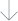 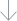 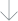 Proportions of institutions that returned data by country100%75%50%25%Trans statusInstitutional return rates for trans status	7.1.2% Within all HEIs, the percentage in each return rate band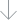 _ % Within all HEIs that returned data to HESA, the percentage in each return rate band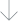 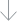 Proportions of returns for trans status≤ Genderdefinition: see page 11 	58.660%40%20%Trans status7.1.3≤ Transdefinition: see page 12≤ About the data definition:see page 9Disclosure rates of trans status for institutions returning data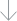 100%	 	75%81.050%25%Trans statusAll students/students in institutions returning data by trans statusAll students	Students in institutions returning dataNo.	%	No.	%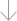 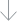 80.27.1.4≤ Transdefinition: see page 12≤ About the data definition:see page 9100%75%50%25%All Students returning dataStudents in institutionsreturning data7.1.5≤ Transdefinition: see page 12≤ Age definition: see page 10All students by trans status and age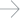 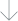 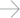 7.1.6≤ Transdefinition: see page 12≤ Disability definition: see page 10All students by trans status and disability statusProportions of students in trans status categories across age groups%	40%	60%	80%	100%26–35	36 and overProportions of students in trans status categories who disclosed as disabled10%	20%	30%	40%	50%7.1.7≤ Transdefinition: see page 12≤ Ethnicity definition: see page 10≤ Domicile definition: see page 147.1.8≤ Transdefinition: see page 12≤ Genderdefinition: see page 11UK domiciled students by trans status and BAME/white identityAll students by trans status and genderProportions of UK domiciled students in trans status categories who identified as BAME20%	40%	60%	80%	100%Proportions of students in trans status categories who identified as female20%	40%	60%	80%	100%7.2.1	Institutional returns for sexual orientation by country of institutionorientation see page 13≤ Country of institution definition: see page 14Sexual orientationProportion of institutions returning data by country100%	 	     	     	      75%94.450%25%Institutional return rates for sexual orientation% Within all HEIs, the percentage in each return rate band_ % Within all HEIs that returned data to HESA, the percentage in each return rate bandProportions of returns for sexual orientation7.2.2≤ Sexualorientation definition: see page 13 		80%71.960%40%20%Sexual orientation7.2.3≤ Sexualorientation definition: see page 13≤ About the data definition:see page 9Disclosure rates of sexual orientation for institutions returning data80%	 	 	60%76.740%20%Sexual orientationAll students/students in institutions returning data by sexual orientation7.2.4≤ Sexualorientation                                       definition:see page 13 	80%70.460%40%20%Response7.2.5≤ Sexualorientation definition: see page 13≤ Age definition: see page 10All students by sexual orientation and age7.2.6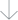 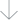 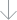 ≤ Sexualorientation definition: see page 13≤ Disability definition: see page 10All students by sexual orientation and disability status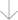 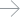 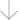 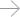 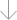 Proportions of students in sexual orientation categories who disclosed as disabled10%	20%	30%	40%	50%7.2.7≤ Sexualorientation definition: see page 13≤ Domicile definition: see page 14≤ Ethnicity definition: see page 10UK domiciled students by sexual orientation and BAME/white identity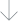 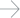 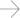 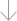 7.2.8	All students by sexual orientation and gender≤ Sexualorientation definition: see page 13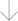 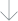 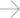 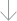 definition: see page 11Proportions of UK domiciled students in sexual orientation categories who were BAME20%	40%	60%	80%	100%Proportions of students in sexual orientation categories who were female20%	40%	60%	80%	100%7.3.1≤ Socialbackground definition: see page 13≤ About the data definition:see page 9Institutional return rates for social background% Within all HEIs, the percentage in each return rate band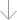 _ % Within all HEIs that returned data to HESA, the percentage in each return rate band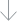 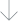 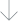 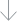 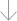 Return rates for social background95.9100%75%50%25%Parental educationTUNDRAPOLAR 4/School typeUK domiciled first degree undergraduates by social background≤ Socialbackground definition: see page 13≤ Domicile definition: see page 14≤ Degreeattainment definition: see page 16≤ Country of institution definition: see page 14Parental educationTUNDRA quintilesEngland	N. Ireland	Scotland	Wales	UK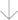 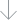 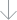 POLAR quintilesState school markerParental education Any parent has HE qualification No parent has HE qualificationDon't know Information refusedTUNDRA quintilesQuintile 1 (lowest rates of participation)Quintile 2Quintile 3Quintile 4 Quintile 5 (highest rates of participation)Not known/ not applicablePOLAR quintilesQuintile 1 (lowest rates of participation)Quintile 2Quintile 3Quintile 4 Quintile 5 (highest rates of participation)Not known/ not applicableState school markerPrivately funded school State-funded school or college Unknown or not applicable school typeUK domiciled first degree undergraduate students by degree mode and social background≤ Mode of study definition:see page 15≤ Socialbackground definition: see page 13≤ Degree level definition: see page 14≤ Domicile definition: see page 14Parental education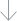 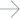 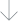 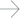 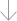 TUNDRA quintilesFull-time	Part-time	All studentsPOLAR4 quintilesState school markerParental education Any parent has HE qualification No parent has HE qualificationDon't know Information refusedTUNDRA quintilesQuintile 1 (lowest rates of participation)Quintile 2Quintile 3Quintile 4 Quintile 5 (highest rates of participation) Not known/ not applicablePOLAR quintilesQuintile 1 (lowest rates of participation)Quintile 2Quintile 3Quintile 4 Quintile 5 (highest rates of participation) Not known/ not applicableState-funded school or college State-funded school or college State-funded school or collegeUnknown or not applicable school typeUK domiciled first degree undergraduate students by subject area and social backgrounddefinition: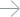 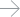 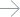 definition: see page 15≤ Socialbackground definition: see page 13≤ Domicile definition: see page 14SETNon-SETAll subject areasUK domiciled first degree undergraduates by subject area and social backgroundAny parent has HE qualificationNo parent has HE qualificationDon’t knowSET20%	40%	60%	20%	40%60%20%40%60%Non-SETAll subject areasAll48.944.36.8SET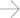 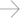 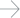 Non-SETAll subject areasUK domiciled first degree undergraduates by subject area and social backgroundQuintile 1 (lowest)	Quintile 2	Quintile 3SET20%	40%	60%	20%	40%60%20%40%	60%Non-SETAll subject areasAll12.415.818.8SETNon-SETAll subject areasUK domiciled first degree undergraduates by subject area and social background%	60%SET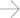 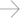 Non-SETAll subject areasUK domiciled first degree undergraduates by subject area and social backgroundQuintile 1 (lowest)	Quintile 2	Quintile 3SET20%	40%	60%	20%	40%60%20%40%	60%Non-SETAll subject areasAll12.115.918.9SETNon-SETAll subject areasUK domiciled first degree undergraduates by subject area and social background60%School type	Privately funded	State-funded school or collegeAll studentsNo.	%	No.	%	No.	%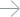 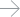 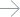 SETNon-SETAll subject areasUK domiciled first degree undergraduates by subject area and social backgroundSETPrivately funded	State-funded school or college20%	40%	60%	20%	40%	60%	80%	100%Non-SET8All subject areasAll9.091.0UK domiciled first degree undergraduate qualifiers by degree class and social background≤ Degree level definition: see page 14≤ Socialbackground definition: see page 13≤ Qualifiers definition: see page 16≤ Degreeattainment definition: see page 16≤ Domicile definition: see page 14Parental educationTUNDRA quintilesFirst/2:1	First	2:1	2:2	Third/Pass All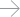 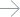 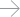 POLAR quintilesState school markerParental education Any parent has HE qualification No parent has HE qualificationDon't know Information refusedTUNDRA quintilesQuintile 1 (lowest rates of participation)Quintile 2Quintile 3Quintile 4 Quintile 5 (highest rates of participation)Not known/ not applicablePOLAR quintilesQuintile 1 (lowest rates of participation)Quintile 2Quintile 3Quintile 4 Quintile 5 (highest rates of participation)Not known/ not applicableState school markerPrivately funded school State-funded school or college Unknown or not applicable school typeUK domiciled first degree undergraduate students by social background and age≤ Degree level definition: see page 14≤ Socialbackground definition: see page 13≤ Age definition: see page 10≤ Domicile definition:Parental education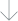 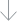 TUNDRA quintiles21 and under	22-25	26-35	36 and over	Allsee page 14	 	   	   	   	   	   	   	   	   	   	   	POLAR quintilesState school markerUK domiciled first degree undergraduates by social background and age groupParental educationTUNDRA quintilesPOLAR quintilesState school marker89.4	98.4UK domiciled first degree undergraduate students by social background and disability status≤ Degree level definition: see page 14≤ Socialbackground definition: see page 13≤ Disability definition: see page 10≤ DomicileParental educationTUNDRA quintilesNon-disabled	Disabled	AllNo.	%	No.	%	No.	%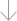 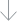 definition:								 see page 14POLAR quintilesState school markerUK domiciled first degree undergraduates by social background and disability status0%UK domiciled first degree undergraduate students by social background and BAME/white identity≤ Degree level definition: see page 14≤ Socialbackground definition: see page 13≤ Ethnicity definition: see page 10≤ Domicile definition: see page 14Parental educationTUNDRA quintilesWhite	BAME total	All studentsNo.	%	No.	%	No.	%POLAR quintilesState school markerUK domiciled first degree undergraduates by social background and BAME/white identity0%erUK domiciled first degree undergraduate students by social background and gender≤ Degree level definition: see page 14≤ Socialbackground definition: see page 13≤ Genderdefinition: see page 11≤ Domicile definition: see page 14Parental educationTUNDRA quintilesFemale	Male	All studentsPOLAR quintilesState school markerUK domiciled first degree undergraduates by social background and genderFemale	Male20%Parental education40%60%	80%	100%	20%	40%	60%	80%	100%TUNDRA quintilesPOLAR quintilesState school markerIndexGender	204  5.5	UK domiciled students by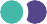 Contact us+44 (0)20 7438 1010enquiries@advance-he.ac.uk www.advance-he.ac.uk @AdvanceHETeaching and Learning (Registered Office) Innovation Way, York Science Park, Heslington, York, YO10 5BREquality, Diversity and Inclusion Napier House, 24 High Holborn, London WC1V 6AZLeadership, Governance and ManagementNapier House, 24 High Holborn, London WC1V 6AZAdvance HE is a company limited by guarantee registered in England and Wales no. 04931031. Registered as a charity in England and Wales no. 1101607.Registered as a charity in Scotland no. SC043946. Advance HE words and logo should not be used without our permission. VAT registered no. GB 152 1219 50.Advance HE was formed in March 2018, following the merger of the Equality Challenge Unit, the Higher Education Academy and the Leadership Foundation for Higher Education.Our purpose is to advance the professional practice of higher education to improve outcomes for the benefit of students, staff and society. Advance HE has been created to be “of and for the sector” and is jointly owned by GuildHE and Universities UK.We are driven by the strategic needs of higher education. Through our passion for excellence we aim to create an inclusive culture that champions the continuous development of teaching, leadership and research. We use an evidence-based approach to identify what works, and develop practice-  based solutions.Our vision is that the world-class reputation and standing of higher education is enhanced and recognised for transforming lives, enriching society and developing the economy for the better.www.advance-he.ac.ukft	Full-time1,059,965	77.8	56.3821,540	80.6	43.71,881,505	79.0pt	Part-time302,405	22.2	60.5197,500	19.4	39.5499,905	21.0All	All modes1,362,365         100.0	57.21,019,045         100.0	42.82,381,410 100.0ft	Full-time829,615	89.5	56.1650,470	89.7	43.91,480,080	89.6pt	Part-time96,970	10.5	56.574,600	10.3	43.5171,570	10.4All	All modes926,585         100.0	56.1725,070         100.0	43.91,651,650 100.0ft56.3pt60.5All57.2ft56.1pt56.5All56.1All studentsUK domiciledAll studentsFirst degree undergraduatesOther undergraduatesResearch postgraduatesTaught postgraduatesenglonewlnirescotwalAll studentsFirst yearsNo.No.2003/042,200,1751,011,9002004/052,236,2651,010,8452005/062,281,2351,057,5152006/072,304,7001,057,3052007/082,306,1051,068,8252008/092,396,0501,144,0202009/102,493,4151,185,1902010/112,501,2951,145,9702011/122,496,6451,117,3352012/132,340,275971,4102013/142,299,355995,7402014/152,266,075988,8902015/162,280,830992,1252016/172,317,8801,013,4852017/182,343,0951,023,3602018/192,383,9701,047,630fduourptpAllSETagriarchbioscompengimathmediphyssubjvetsNon-SETbusicombartseduchistlanglawcommsocibusiBusiness, administrative studies237,37014.412,3108.5combCombined14,7700.915,68510.8artsCreative arts, design148,5909.05,2003.6educEducation54,5253.316,39511.3histHistorical, philosophical studies62,7203.82,2901.6langLanguages74,1904.59,0656.2lawLaw73,0904.41,5751.1commMass comms, documentation38,3002.34850.3sociSocial studies173,04510.511,1657.7nsetNon-SET total876,60553.074,18051.0AllAll subject areas1,652,675100.0145,560100.0busiBusiness, administrative studies6,8056.0101,99521.6combCombined150.01,2900.3artsCreative arts, design3,9453.524,0955.1educEducation6,0605.465,84513.9histHistorical, philosophical studies6,9956.29,9552.1langLanguages5,3754.810,7352.3lawLaw2,1851.918,4053.9commMass comms, documentation1,2401.111,2852.4sociSocial studies8,4257.544,8459.5nsetNon-SET total41,05036.4288,44061.0AllAll subject areas112,815100.0472,915100.0busi6.021.6comb0.00.00.00.00.30.30.3arts3.55.1educ5.45.413.9hist6.22.12.1lang4.84.82.32.3law1.91.93.9comm1.11.11.12.42.4soci7.57.57.57.57.57.59.59.5englonewlnirescotwalukbusiBusiness, admin studies46,12572.316,73526.229,39046.114,28022.43,3955.363,800combCombined1,56062.049519.71,06542.359523.636014.42,515artsCreative arts, design31,64577.311,71528.619,93548.77,44018.21,8604.540,945educEducation11,05573.33,69024.57,36548.83,32522.17004.615,080histHistorical, philosophical14,88086.84,25524.810,63062.01,98011.62751.617,140langLanguages17,05086.35,29026.811,76059.52,42012.22951.519,765lawLaw13,47574.33,14017.310,33557.03,92521.77304.018,135commMass comms, document8,60079.02,67024.55,93054.41,95017.93403.110,890sociSocial studies34,42077.810,66024.123,76053.78,20518.51,6203.744,245nset	Non-SET totalnset	Non-SET total178,81076.958,64525.2120,16051.744,12519.09,5754.1232,510AllAll subject areas308,83076.7114,23028.4194,60048.376,34519.017,3304.3402,505Disabled: receives DSA6,82532.912,38536.47,69544.3Disabled: does not receive DSA13,91567.121,64563.69,67555.7Disabled: known DSA status total20,735100.034,030100.017,370100.0White70,28569.0156,02567.567,70584.4BAME31,65031.074,99532.512,54515.6Asian11,99011.824,61510.73,9955.0Black10,18010.035,43015.34,2755.3Chinese1,1051.18400.42750.3Mixed6,0205.98,9753.93,1303.9Other2,3552.35,1302.28751.1All UK domiciled students101,935100.0231,020100.080,250100.0Female76,79554.6162,11060.457,31063.9Male63,75545.4106,31539.632,43036.1All students140,550100.0268,420100.089,740100.0Russell GroupUniversity AllianceNo affiliationNo.%No.%No.%21 and under412,21061.9155,70056.6515,34054.622–25132,16019.941,94515.3142,12515.126–3577,88011.741,07014.9154,95516.436 and over43,3756.536,26513.2131,64513.9All students665,625100.0274,980100.0944,070100.0Non-disabled589,79088.6238,96086.9799,99084.7Disabled75,89511.436,05513.1144,14015.3All students665,685100.0275,010100.0944,130100.0Disabled: receives DSA22,08032.213,93039.443,68531.9Disabled: does not receive DSA46,52567.821,46560.693,33568.1Disabled: known DSA status total68,600100.035,395100.0137,015100.0White345,79078.0158,46069.7616,84078.6BAME97,67522.069,03530.3168,20521.4Asian46,64510.530,45013.476,1559.7Black16,3103.723,01010.147,9806.1Chinese6,9101.61,3050.65,4150.7Mixed20,8554.79,6004.227,4053.5Other6,9501.64,6652.111,2501.4All UK domiciled students443,465100.0227,495100.0785,045100.0Female368,78055.5156,45056.9540,92557.3Male295,52544.5118,34543.1402,67042.7All students664,305100.0274,795100.0943,595100.0ptw9.6unknw0.90.90.9wstu9.7fts8.1pts0.50.50.5unkns0.10.10.1unemp4.94.9vuw1.41.41.4oth5.45.4aod40.6ptw9.6unknw0.90.90.9wstu9.9fts7.6pts0.50.50.5unkns0.10.10.1unemp4.34.3vuw1.41.41.4oth5.15.1aod39.4≤211,116,50558.882.687,28061.06.5147,80543.110.91,351,59556.722–25239,95512.661.031,89022.38.1121,74535.530.9393,59016.526–35277,00514.678.218,10512.75.159,19517.316.7354,30514.9≥36264,56513.993.15,7354.02.013,8504.04.9284,15011.9All1,898,030100.079.6143,015100.06.0342,600100.014.42,383,640100.0≤211,073,60076.683.183,68588.36.5134,73085.910.41,292,01578.222–25113,3058.182.07,1957.65.217,65511.312.8138,1608.426–35121,4008.794.92,9103.12.33,6302.32.8127,9407.7≥3692,7906.698.29651.01.07450.50.894,5005.7All1,401,090100.084.894,760100.05.7156,760100.09.51,652,615100.0≤2125,18019.678.11,46536.34.55,58543.517.332,23022.222–2517,12513.374.61,20029.85.24,64036.220.222,97015.826–3536,26528.292.879519.72.02,02015.85.239,08026.9≥3650,05038.997.857014.11.15854.51.151,20535.2All128,620100.088.44,030100.02.812,830100.08.8145,480100.0≤211,6002.476.61851.38.83050.914.62,0901.922–2525,70038.762.46,12043.514.99,34528.822.741,16536.526–3520,01530.245.26,33545.014.317,93555.440.544,29039.3≥3619,01028.775.31,42510.15.64,81514.919.125,25022.4All66,330100.058.814,065100.012.532,400100.028.7112,795100.0≤2116,1255.363.81,9506.57.77,1855.128.425,2555.322–2583,82027.843.817,37057.69.190,10564.147.1191,29540.526–3599,32532.969.58,06526.75.635,60525.324.9143,00030.2≥36102,71534.090.72,7759.22.57,7105.56.8113,20023.9All301,985100.063.930,160100.06.4140,605100.029.7472,750100.0≤2176.6	88.376.6	88.376.6	88.376.6	88.376.6	88.376.6	88.376.6	88.385.922–258.17.611.326–358.73.12.3≥366.61.00.5≤215.36.55.122–2527.857.664.126–3532.926.725.3≥3634.09.25.5ftFull-time1,293,97095.768.7315,94080.316.8ptPart-time	 	57,635 	4.3  	11.5  	77,665 	19.7  	15.5 AllAll modes1,351,600100.056.7393,605100.016.5ftFull-time1,250,12096.884.4107,74078.07.3ptPart-time41,9053.224.430,43022.017.7AllAll modes1,292,025100.078.2138,170100.08.4ftFull-time19,11059.342.18,40536.618.5ptPart-time13,12040.713.114,56563.414.6AllAll modes32,230100.022.222,970100.015.8ftFull-time1,98594.82.338,65093.945.2ptPart-time1105.20.42,5156.19.2AllAll modes2,090100.01.941,165100.036.5ftFull-time22,75590.18.4161,14084.259.4ptPart-time2,5059.91.230,16015.815.0AllAll modes25,255100.05.3191,300100.040.526–3536 and overAll studentsNo.%%No.%%No.%All studentsAll studentsft185,43052.39.887,79530.94.71,883,13579.0pt168,92047.733.7196,40569.139.2500,62521.0All354,350100.014.9284,200100.011.92,383,755100.0First degree undergraduateFirst degree undergraduateFirst degree undergraduateFirst degree undergraduateFirst degree undergraduateFirst degree undergraduateFirst degree undergraduateFirst degree undergraduateFirst degree undergraduateft75,98559.45.147,20549.93.21,481,04589.6pt51,96540.630.347,30550.127.6171,60510.4All127,950100.07.794,510100.05.71,652,650100.0Other undergraduateOther undergraduateOther undergraduateOther undergraduateOther undergraduateOther undergraduateOther undergraduateOther undergraduateOther undergraduateft9,93025.421.87,99515.617.645,44531.2pt29,15574.629.143,21084.443.2100,05068.8All39,085100.026.951,205100.035.2145,495100.0Research postgraduateResearch postgraduateResearch postgraduateResearch postgraduateResearch postgraduateResearch postgraduateResearch postgraduateResearch postgraduateResearch postgraduateft35,02079.140.99,88039.111.585,53575.8pt9,26520.934.015,37560.956.427,26524.2All44,290100.039.325,250100.022.4112,800100.0Taught postgraduateTaught postgraduateTaught postgraduateTaught postgraduateTaught postgraduateTaught postgraduateTaught postgraduateTaught postgraduateTaught postgraduateft64,49545.123.822,72020.18.4271,11057.3pt78,53054.938.990,51579.944.9201,70542.7All143,025100.030.2113,235100.023.9472,815100.0ft68.716.8pt11.515.5All56.76.716.5ft42.118.5pt13.114.6All22.222.222.21515.8ft2.345.2pt0.49.2All1.93336.56.5ft8.459.4pt1.21.215.0All5.35.340.5agriAgriculture, related subjects11,0050.857.03,1850.816.5archArchitecture, build, planning29,2602.252.913,0703.323.6biosBiological sciences157,12511.665.033,2708.513.8compComputer science71,1205.362.018,9704.816.5engiEngineering, technology103,7107.762.831,0457.918.8mathMathematical sciences33,8652.573.86,1001.613.3mediMedicine, dentistry38,9302.957.512,5053.218.5physPhysical sciences66,0204.969.616,2204.117.1subjSubjects allied to medicine99,4157.434.242,14010.714.5vetsVeterinary science4,6300.355.11,2550.314.9set	SET totalset	SET total615,08045.555.7177,75545.216.1busiBusiness, admin studies193,68514.354.077,37019.721.6combCombined7,0050.522.13,8801.012.2artsCreative arts, design130,0209.671.525,3656.414.0educEducation41,6553.129.229,6557.520.8histHistorical, philosophical54,2754.066.28,9202.310.9langLanguages68,2455.068.713,8253.513.9lawLaw61,3854.564.415,6454.016.4commMass comms, document35,8402.769.99,5952.418.7sociSocial studies144,41510.760.831,5858.013.3nset	Non-SET totalnset	Non-SET total736,52054.557.5215,85054.816.9AllAll subject areas1,351,600100.057.0393,605100.016.5agri3,1400.916.21,9950.710.319,3200.8arch9,2802.616.83,7301.36.755,3402.3bios30,3908.612.620,9707.48.7241,75010.1comp16,5454.714.48,0952.87.1114,7304.8engi21,7256.113.28,6953.15.3165,1756.9math3,3600.97.32,5800.95.645,9101.9medi11,9603.417.74,3601.56.467,7552.8phys8,5652.49.04,0401.44.394,8404.0subj75,48521.326.073,38025.825.3290,42012.2vets1,9550.623.35600.26.78,4000.4set182,40051.516.5128,40545.211.61,103,64046.3busi50,72014.314.136,68512.910.2358,45515.0comb7,9402.225.012,9054.540.731,7301.3arts13,9253.97.712,4954.46.9181,8057.6educ35,1409.924.636,32512.825.4142,7806.0hist7,6802.29.411,0803.913.581,9603.4lang9,0152.59.18,2652.98.399,3504.2law11,1903.211.77,0352.57.495,2554.0comm3,9851.17.81,8900.73.751,3102.2soci32,3559.113.629,11010.212.3237,46510.0nset171,95048.513.4155,79554.812.21,280,11553.7All354,350100.016.2284,200100.010.32,383,755100.0busi14.1.110.210.2comb25.040.7arts7.77.76.96.96.9educ24.625.4hist9.49.413.55lang9.19.18.38.38.3law11.77.47.47.4comm7.87.83.73.73.73.7soci13.6612.312.3nset13.13.13.4412.212.212.212.2busiBusiness, administrative studies184,03577.521,6559.117,9207.513,7555.8237,365combCombined3,52023.82,13014.44,36529.64,75532.214,770artsCreative arts, design125,65084.611,9358.05,6253.85,3703.6148,580educEducation36,43566.86,23011.46,88512.64,9759.154,525histHistorical, philosophical studies52,85584.32,6904.32,8604.64,3106.962,720langLanguages64,47586.93,5154.73,0004.03,2054.374,190lawLaw59,42081.35,8108.04,6606.43,2004.473,090commMass comms, documentation34,65590.52,4356.48802.33300.938,300sociSocial studies139,39080.610,2405.912,2407.111,1756.5173,045nset	Non-SET totalnset	Non-SET total700,43079.966,6457.658,4406.751,0755.8876,585AllAll subject areas1,292,02583.5138,1708.8127,9505.094,5102.61,652,650agriAgriculture, related subjects2,20041.287016.21,27023.71,01018.95,345archArchitecture, building, planning88528.51,23039.566021.233510.73,110biosBiological sciences2,63038.583012.21,34019.72,02529.76,825compComputer science1,39540.750514.788025.665019.03,430engiEngineering, technology3,42537.51,75519.32,60028.51,34014.79,125mathMathematical sciences7015.98018.213030.415535.5435mediMedicine, dentistry9029.27023.39029.95517.6300physPhysical sciences91051.121011.829516.537020.61,785subjSubjects allied to medicine2,1005.14,49511.014,70035.819,72548.141,020vetsVeterinary science0..0..0..0..0set	SET totalset	SET total13,70019.210,04514.121,96530.825,66036.071,375busiBusiness, administrative studies3,71530.22,60021.13,38027.52,61521.212,305combCombined3,48022.21,63510.53,18520.47,35047.015,650artsCreative arts, design2,97557.379015.254010.489017.15,195educEducation2,29014.02,43014.84,30526.37,36544.916,395histHistorical, philosophical studies32013.92059.037516.41,39060.72,290langLanguages2,85531.53,01033.21,48016.41,71018.99,050lawLaw39024.845529.038524.434521.81,575commMass comms, documentation31063.75010.36513.06513.0485sociSocial studies2,19519.71,74515.73,40030.53,82034.211,165nset	Non-SET totalnset	Non-SET total18,53025.012,92517.417,12023.125,54534.574,120AllAll subject areas32,23022.222,97015.839,08526.951,20535.2145,495agriAgriculture, related subjects152.129034.839547.513015.6830archArchitecture, building, planning50.329015.498051.662032.71,900biosBiological sciences6103.96,82543.46,02538.32,25514.415,715compComputer science951.91,78035.42,30045.785016.95,025engiEngineering, technology2251.66,89048.15,69039.71,53010.714,335mathMathematical sciences752.31,97063.285027.32257.23,120mediMedicine, dentistry1702.02,73031.74,49052.11,22514.28,615physPhysical sciences3352.58,74064.63,60026.68606.313,535subjSubjects allied to medicine3153.82,79033.62,99536.02,21526.68,315vetsVeterinary science103.09023.922060.15013.1370set	SET totalset	SET total1,8552.632,40045.227,54538.49,95513.971,760busiBusiness, administrative studies100.11,14016.73,03044.52,63038.66,805combCombined0..5..0..15..15artsCreative arts, design401.064516.41,48537.71,77044.93,940educEducation100.25008.21,91031.63,63560.16,055histHistorical, philosophical studies600.91,96528.12,50535.82,46535.36,995langLanguages350.71,87534.92,20541.01,25523.45,375lawLaw200.945520.81,12051.259527.22,185commMass comms, documentation50.526521.351541.745036.51,240sociSocial studies500.61,92522.83,98047.22,47529.48,425nset	Non-SET totalnset	Non-SET total2350.68,76521.416,74540.815,29537.341,040AllAll subject areas2,0901.941,16536.544,29039.325,25022.4112,800agriAgriculture, related subjects1254.51,11540.295534.458020.92,775archArchitecture, building, planning5853.87,69050.05,25034.11,86012.115,385biosBiological sciences2,4657.911,74037.89,28529.97,60024.431,090compComputer science9105.47,89546.95,11030.42,91517.316,830engiEngineering, technology1,2105.113,12055.06,29026.33,24513.623,865mathMathematical sciences43010.12,53559.682519.446510.94,255mediMedicine, dentistry4053.52,79524.35,42047.12,88025.111,500physPhysical sciences81010.14,27053.31,93524.299012.48,005subjSubjects allied to medicine9801.412,50018.226,87539.128,34041.368,700vetsVeterinary science50.21256.11,43570.347523.42,040set	SET totalset	SET total7,9304.363,78534.663,37534.449,35526.8184,445busiBusiness, administrative studies5,9255.851,98051.026,39525.917,68017.3101,980combCombined50.21108.639030.278560.91,290artsCreative arts, design1,3555.611,99549.86,27526.14,46518.524,090educEducation2,9204.420,50031.122,03533.520,35030.965,805histHistorical, philosophical studies1,04010.54,06040.81,94019.52,91029.29,950langLanguages8808.25,43050.62,33021.72,10019.510,735lawLaw1,5558.48,92548.55,02527.32,90015.818,405commMass comms, documentation8707.76,84560.72,52522.41,0459.311,285sociSocial studies2,7806.217,67539.412,73528.411,64526.044,830nset	Non-SET totalnset	Non-SET total17,3306.0127,51544.279,65027.663,87522.2288,370AllAll subject areas25,2555.3191,30040.5143,02530.2113,23523.9472,815≤21110,34580.936,08026.474,27054.423,22517.02,8602.1136,43022–25151,78578.559,10530.692,68047.935,20018.26,4003.3193,38526–3519,89075.08,86033.411,03041.65,44020.51,2004.526,530≥369,50071.14,13030.95,37040.23,17523.76905.213,365All age groups291,52078.9108,17029.3183,35049.667,04018.111,1453.0369,705≤2115551.35518.510032.89029.56019.230022–253,42050.91,24518.52,18032.42,16532.21,14016.96,72526–354,62063.21,79024.52,83038.71,80524.789012.27,320≥365,07562.81,93523.93,14038.81,99024.61,02012.68,085All age groups13,27059.25,02522.48,24536.86,05027.03,10513.922,430≤211,47081.335519.71,11561.631017.1301.51,81022–254,57581.71,65029.52,92052.290516.21202.25,60026–3582577.930528.752049.119518.4403.81,060≥3645573.218530.027043.213521.6305.2620All age groups7,32580.62,50027.54,82553.11,54517.02202.49,090≤214,43081.11,40525.83,02055.390516.51302.45,46022–2515,65581.95,65529.610,00052.32,97515.64802.519,11026–351,95572.971526.71,24046.257521.51505.62,680≥3687067.630023.457044.130523.61158.81,290All age groups22,91080.38,08028.314,83052.04,75516.78753.128,535≤216,30579.11,98024.84,32554.31,50018.81602.07,97022–257,17572.42,79528.24,37544.22,20522.35305.39,91026–351,63572.678534.885037.847020.81506.62,250≥361,00071.448534.551536.931022.2906.41,400All age groups16,11074.86,04528.110,07046.84,49020.89304.321,530≤21 and under110,58080.836,16026.474,42054.323,37517.12,9802.2136,94022-25157,67576.460,93029.596,75046.939,50019.19,3104.5206,49026-3525,37070.410,89530.214,47540.27,90021.92,7707.736,035≥36 and over15,20566.06,25027.18,95538.95,57024.22,2659.823,040All age groups308,83076.7114,23028.4194,60048.376,34519.017,3304.3402,505busiBusiness, administrative studies14,26576.44,41023.627,31072.110,54527.9combCombined18087.22512.848080.911519.1artsCreative arts, design11,67580.62,81019.417,22575.65,56024.4educEducation4,15576.91,25023.14,20571.41,68528.6histHistorical, philosophical studies8,05589.891510.25,69086.489513.6langLanguages6,78588.291011.89,13086.61,41513.4lawLaw6,63579.91,67020.15,60571.62,22528.4commMass comms, documentation4,20582.987017.13,99075.91,26524.1sociSocial studies15,66082.93,23017.114,62576.94,40023.1nsetNon-SET total71,61581.716,09018.388,26075.828,11024.2AllAll subject areas110,58080.826,35519.2157,67576.448,81035.6agriAgriculture, related subjects16572.26527.85566.43033.62,905archArchitecture, building, planning77076.623523.427079.57020.58,035biosBiological sciences2,03067.797032.31,03569.645530.444,400compComputer science1,22070.950029.144566.422533.617,860engiEngineering, technology1,71573.163026.953575.117524.926,220mathMathematical sciences15066.87533.211568.95531.18,585mediMedicine, dentistry5579.21520.85100.000.01,800physPhysical sciences42067.820032.217064.89035.217,505subjSubjects allied to medicine7,59073.42,74526.64,86066.32,47533.742,430vetsVeterinary science35100.000.0050.0050.0260setSET total14,15072.35,43027.77,49067.73,57032.3169,995busiBusiness, administrative studies2,81565.21,50034.81,73558.81,21541.263,800combCombined28049.029051.062054.152545.92,515artsCreative arts, design1,87572.870027.287079.223020.840,945educEducation1,55571.362528.71,14071.046529.015,080histHistorical, philosophical studies54572.820527.259070.824529.217,140langLanguages69074.823525.244574.115525.919,765lawLaw82063.447536.641558.929041.118,135commMass comms, documentation33072.912527.17570.43029.610,890sociSocial studies2,30568.01,08532.01,82562.21,11037.844,245nsetNon-SET total11,22068.25,23531.87,71564.44,26535.6232,505AllAll subject areas25,37070.410,67029.615,20566.07,83534.0402,505profProfessional full-time work30,78536.477,64549.142,06058.323,24049.0173,73547.9nonpNon-professional full-time work12,27514.515,98510.14,1655.82,5155.334,9409.6unknUnknown full-time work1,5201.83,2302.01,3801.95901.26,7251.9ftwAll full-time work44,58552.796,86061.247,61066.026,35055.6215,40059.4ptwPart-time work8,89510.512,4057.86,1858.67,32015.434,8059.6unknwUnknown pattern of work4600.51,3250.89001.24500.93,1300.9wstuWork and further study8,53510.114,6859.36,9909.75,09010.735,3059.7ftsFull-time study10,23012.114,4109.13,2754.51,3602.929,2808.1ptsPart-time study3950.56000.43050.44551.01,7550.5unknsUnknown pattern of study950.11100.1400.1100.02550.1unempUnemployed5,2306.28,2305.22,6303.61,5553.317,6454.9vuwVoluntary or unpaid work1,5201.82,2151.46700.97601.65,1701.4othOther4,6605.57,3704.73,5454.94,0558.619,6355.4aodAll other destinations40,02547.361,35038.824,54534.021,06044.4146,98040.6All	All destinations84,610 100.0158,215 100.072,150 100.047,410 100.0362,380 100.021 and under22–2526–3536 and over30% 60% 90%30%60%90%	30%60% 90%30% 60% 90%ptw10.57.87.88.615.4unknw0.50.50.80.81.21.20.90.90.9wstu10.19.39.710.710.7fts12.19.14.54.52.92.92.9pts0.50.50.40.40.40.41.01.01.0unkns0.10.10.10.10.10.10.00.00.0unemp6.26.25.25.23.63.63.33.33.3vuw1.81.81.41.40.90.91.61.61.6oth5.55.54.74.74.94.98.68.6aod47.47.47.338.838.838.834.034.034.044444444.4profProfessional full-time work26,77536.272,25549.940,16558.922,45049.4161,64548.7nonpNon-professional full-time work11,50015.615,20010.53,9705.82,3755.233,0459.9unknUnknown full-time work1,4802.03,1802.21,3652.05851.36,6152.0ftwAll full-time work39,76053.890,63562.645,50066.725,41056.0201,30060.6ptwPart-time work7,65510.411,2157.85,8608.67,11015.731,8409.6unknwUnknown pattern of work4600.61,3100.98901.34451.03,1000.9wstuWork and further study7,86510.613,6259.46,5859.74,84510.732,9209.9ftsFull-time study8,92512.112,4558.62,7604.01,1302.525,2707.6ptsPart-time study3600.55400.42750.44451.01,6200.5unknsUnknown pattern of study950.11100.1400.1100.02550.1unempUnemployed3,7955.16,6504.62,3753.51,4053.114,2304.3vuwVoluntary or unpaid work1,2901.71,9501.36350.97251.64,6051.4othOther3,6705.06,2004.33,2804.83,8908.617,0405.1aodAll other destinations34,11046.254,06037.422,70533.320,00544.0130,88039.4All	All destinations73,870 100.0144,690 100.068,205 100.045,415 100.0332,180 100.021 and under22–2526–3536 and over30% 60% 90%30%60%90%	30%60% 90%30% 60% 90%ptw10.47.87.88.615.7unknw0.60.60.90.91.31.31.01.01.0wstu10.69.49.710.710.7fts12.18.64.04.02.52.52.5pts0.50.50.40.40.40.41.01.01.0unkns0.10.10.10.10.10.10.00.00.0unemp5.15.14.64.63.53.53.13.13.1vuw1.71.71.31.30.90.91.61.61.6oth5.05.04.34.34.84.88.68.6aod464646.237.437.437.433.344.44.44.44.0blinBlind or a serious visual impairment3,4151.10.1deafDeaf or a serious hearing impairment5,6851.90.2illnLong-standing illness or health condition29,4609.71.3mentMental health condition72,36023.93.1physPhysical impairment or mobility issues9,0353.00.4soccSocial communication/autistic spectrum disorder11,4003.80.5specSpecific learning difficulty115,86538.34.9multTwo or more impairments31,30010.31.3othdOther impairment24,1808.01.0disAll disabled students302,705100.012.9ndNon-disabled students2,040,39087.1AllAll students2,343,095100.0blinBlind or a serious visual impairment3,3801.20.1deafDeaf or a serious hearing impairment5,5502.00.2illnLong-standing illness or health condition27,5009.91.2mentMental health condition57,30020.52.5physPhysical impairment or mobility issues8,7403.10.4soccSocial communication/autistic spectrum disorder9,7703.50.4specSpecific learning difficulty115,87041.55.0multTwo or more impairments27,6959.91.2othdOther impairment23,3158.41.0disAll disabled students279,115100.012.0ndNon-disabled students2,038,76088.0AllAll students2,317,880100.02018/19blindeafillnmentphyssoccspecmultothd2017/18blindeafillnmentperssoccspecmultothd2016/17blindeafillnmentperssoccspecmultothdUK1,590,23077.583.8307,97593.016.21,898,20579.6EU133,4856.593.39,5402.96.7143,0256.0Non-EU 	328,975 	16.0  	96.0  	13,645 	4.1  	4.0  	342,620 	14.4 All2,052,690100.086.1331,165100.013.92,383,855100.0UK1,160,38083.182.8240,73594.017.21,401,11584.8EU87,7456.392.67,0152.77.494,7605.7Non-EU148,51010.694.78,2553.25.3156,7659.5All1,396,630100.084.5256,005100.015.51,652,640100.0UK112,50087.487.416,18596.312.6128,68588.4EU3,8303.095.02001.25.04,0302.8Non-EU12,4159.696.74202.53.312,8358.8All128,740100.088.516,810100.011.5145,550100.0UK56,92056.185.89,42583.414.266,34558.8EU13,40513.295.36655.94.714,06512.5Non-EU31,19030.796.31,21510.73.732,40028.7All101,510100.090.011,300100.010.0112,815100.0UK260,43561.286.241,63088.513.8302,06563.9EU28,5106.794.51,6603.55.530,1706.4Non-EU136,86032.197.33,7558.02.7140,61529.7All425,805100.090.147,045100.09.9472,850100.0ftFull-time1,622,12579.086.1261,03078.813.91,883,15579.0ptPart-time	 	430,670 	21.0  	86.0  	70,140 	21.2  	14.0  	500,810 	21.0 AllAll modes2,052,795100.086.1331,170100.013.92,383,970100.0ftFull-time1,259,42090.285.0221,64086.615.01,481,06089.6ptPart-time137,2509.880.034,37013.420.0171,61510.4AllAll modes1,396,670100.084.5256,010100.015.51,652,675100.0ftFull-time38,89530.285.66,55039.014.445,44531.2ptPart-time89,85569.889.810,26061.010.2100,11568.8AllAll modes128,750100.088.516,810100.011.5145,560100.0ftFull-time77,38076.290.58,15572.29.585,53575.8ptPart-time24,13023.888.53,14527.811.527,28024.2AllAll modes101,515100.090.011,300100.010.0112,815100.0ftFull-time246,43057.990.924,68552.59.1271,11557.3ptPart-time179,43542.188.922,37047.511.1201,80042.7AllAll modes425,865100.090.147,050100.09.9472,915100.0blinBlind or a serious visual impairment2001.20.1deafDeaf or a serious hearing impairment5303.20.4illnLong-standing illness or health condition1,6209.61.1mentMental health condition3,33519.82.3physPhysical impairment or mobility issues6103.60.4soccSocial communication/autistic spectrum disorder6053.60.4specSpecific learning difficulty6,30037.54.3multTwo or more conditions1,95011.61.3othdAnother disability, impairment or medical condition1,6659.91.1AllAll disabled students16,810100.011.5blinBlind or a serious visual impairment1651.50.1deafDeaf or a serious hearing impairment2502.20.2illnLong-standing illness or health condition1,61014.21.4mentMental health condition2,55022.62.3physPhysical impairment or mobility issues4604.10.4soccSocial communication/autistic spectrum disorder4103.60.4specSpecific learning difficulty3,60031.93.2multTwo or more conditions1,18510.51.0othdAnother disability, impairment or medical condition1,0709.50.9AllAll disabled students11,300100.010.0First degree undergraduateblin	1.0deaf	1.6illn	8.7mentphys	2.4socc	4.4specmultothd	7.3Other undergraduateblin	1.2deaf	3.2illn6mentphys	3.6socc	3.6specmultothd9Research postgraduateblin	1.5deaf	2.2illnmentphys	4.1socc	3.6specmult10othdblinBlind or a serious visual impairment6001.30.1deafDeaf or a serious hearing impairment1,1302.40.2illnLong-standing illness or health condition5,49011.71.2mentMental health condition10,79022.92.3physPhysical impairment or mobility issues1,6603.50.4soccSocial communication/autistic spectrum disorder1,1202.40.2specSpecific learning difficulty17,82037.93.8multTwo or more conditions4,5759.71.0othdAnother disability, impairment or medical condition3,8658.20.8AllAll disabled students47,050100.09.9blinBlind or a serious visual impairment3,5651.10.1deafDeaf or a serious hearing impairment5,9101.80.2illnLong-standing illness or health condition30,9559.31.3mentMental health condition89,35027.03.7physPhysical impairment or mobility issues8,9352.70.4soccSocial communication/autistic spectrum disorder13,2804.00.6specSpecific learning difficulty118,13035.75.0multTwo or more conditions35,69510.81.5othdAnother disability, impairment or medical condition25,3507.71.1AllAll disabled students331170100.013.9busiBusiness, administrative studies330,93016.192.327,5508.37.7358,48015.0combCombined25,9901.381.85,7751.718.231,7651.3artsCreative arts, design142,7457.078.539,08511.821.5181,8307.6educEducation124,4906.187.218,3355.512.8142,8256.0histHistorical, philosophical studies65,4453.279.816,5155.020.281,9653.4langLanguages82,5654.083.116,8055.116.999,3654.2lawLaw82,9654.087.112,2953.712.995,2604.0commMass comms, documentation43,0402.183.98,2702.516.151,3102.2sociSocial studies200,6259.884.536,85511.115.5237,48010.0nsetNon-SET total1,098,79553.585.8181,48054.814.21,280,28053.7AllAll subject areas2,052,795100.086.1331,170100.013.92,383,970100.0busi7.7comb18.2arts21.5educ12.8hist20.2lang16.9law12.9commsocinset141.216.15.5busiBusiness, administrative studies8,1907.731.317,9608.768.726,1508.4combCombined6650.611.85,0002.488.25,6651.8artsCreative arts, design14,06013.238.322,60510.961.736,66511.7educEducation6,2355.836.210,9905.363.817,2255.5histHistorical, philosophical studies4,8454.531.010,7655.269.015,6155.0langLanguages4,6604.429.611,1005.470.415,7605.0lawLaw3,3453.128.48,4254.171.611,7703.8commMass comms, documentation2,6052.433.55,1702.566.57,7802.5sociSocial studies11,83011.133.923,02511.166.134,85511.1nset	Non-SET totalnset	Non-SET total56,44053.032.9115,04555.767.1171,48554.8AllAll subject areas106,595100.034.0206,560100.066.0313,155100.0busiBusiness, administrative studies216,16515.591.121,2058.38.9237,37014.4combCombined10,8300.873.33,9451.526.714,7700.9artsCreative arts, design115,2058.277.533,38513.022.5148,5909.0educEducation45,9003.384.28,6203.415.854,5253.3histHistorical, philosophical studies49,4153.578.813,3055.221.262,7203.8langLanguages60,3154.381.313,8755.418.774,1904.5lawLaw63,1704.586.49,9203.913.673,0904.4commMass comms, documentation31,5802.382.46,7202.617.638,3002.3sociSocial studies144,73510.483.628,31511.116.4173,04510.5nset	Non-SET totalnset	Non-SET total737,31552.884.1139,29554.415.9876,60553.0AllAll subject areas1,396,670100.084.5256,010100.015.51,652,675100.0agriAgriculture, related subjects4,5103.584.48355.015.65,3453.7archArchitecture, building, planning2,8102.290.33001.89.73,1102.1biosBiological sciences5,7154.483.71,1156.616.36,8304.7compComputer science2,7752.281.06503.919.03,4302.4engiEngineering, technology8,4456.692.56804.17.59,1256.3mathMathematical sciences3650.383.5700.416.54350.3mediMedicine, dentistry2600.287.0400.213.03000.2physPhysical sciences1,5101.284.62751.615.41,7851.2subjSubjects allied to medicine37,05028.890.33,97523.69.741,02528.2vetsVeterinary science00.0..00.0..00.0set	SET totalset	SET total63,44049.388.97,94047.211.171,38549.0busiBusiness, administrative studies11,1208.690.31,1907.19.712,3108.5combCombined14,00510.989.31,68010.010.715,68510.8artsCreative arts, design4,0853.278.51,1156.621.55,2003.6educEducation14,53011.388.61,86511.111.416,39511.3histHistorical, philosophical studies1,9651.585.73251.914.32,2901.6langLanguages8,4856.693.65803.56.49,0656.2lawLaw1,3501.185.82251.314.21,5751.1commMass comms, documentation3950.381.4900.518.64850.3sociSocial studies9,3757.384.01,79010.616.011,1657.7nset	Non-SET totalnset	Non-SET total65,31050.788.08,87052.812.074,18051.0AllAll subject areas128,750100.088.516,810100.011.5145,560100.0agriAgriculture, related subjects7500.790.5800.79.58300.7archArchitecture, building, planning1,7651.793.01351.27.01,9001.7biosBiological sciences13,88013.788.31,83016.211.715,71513.9compComputer science4,5704.590.94554.09.15,0254.5engiEngineering, technology13,40513.293.59308.26.514,33512.7mathMathematical sciences2,8502.891.42702.48.63,1202.8mediMedicine, dentistry7,9957.992.86205.57.28,6157.6physPhysical sciences12,26012.190.61,27011.29.413,53512.0subjSubjects allied to medicine7,5607.490.97606.79.18,3157.4vetsVeterinary science3250.387.9450.412.13700.3set	SET totalset	SET total65,37064.491.16,39556.68.971,76563.6busiBusiness, administrative studies6,4106.394.23953.55.86,8056.0combCombined150.0..00.0..150.0artsCreative arts, design3,2503.282.46956.217.63,9453.5educEducation5,4255.389.56355.610.56,0605.4histHistorical, philosophical studies5,9755.985.41,0209.014.66,9956.2langLanguages4,6554.686.67206.413.45,3754.8lawLaw1,9401.988.72452.211.32,1851.9commMass comms, documentation1,0551.085.21851.614.81,2401.1sociSocial studies7,4207.388.01,0108.912.08,4257.5nset	Non-SET totalnset	Non-SET total36,14535.688.04,90543.412.041,05036.4AllAll subject areas101,515100.090.011,300100.010.0112,815100.0lang13.4law11.3comm14.8soci12.0nset12.0agriAgriculture, related subjects2,4300.687.53450.712.52,7750.6archArchitecture, building, planning13,9853.390.91,4003.09.115,3853.3biosBiological sciences26,1206.184.04,97010.616.031,0906.6compComputer science15,4253.691.61,4053.08.416,8303.6engiEngineering, technology22,5855.394.61,2802.75.423,8655.0mathMathematical sciences3,9550.993.03000.67.04,2550.9mediMedicine, dentistry10,6202.592.38851.97.711,5052.4physPhysical sciences7,0051.687.51,0052.112.58,0051.7subjSubjects allied to medicine61,81014.589.96,91014.710.168,72514.5vetsVeterinary science1,9050.493.41350.36.62,0400.4set	SET totalset	SET total165,83538.989.918,64039.610.1184,47539.0busiBusiness, administrative studies97,23522.895.34,76010.14.7101,99521.6combCombined1,1400.388.71450.311.31,2900.3artsCreative arts, design20,2054.783.93,8858.316.124,0955.1educEducation58,63513.889.07,21015.311.065,84513.9histHistorical, philosophical studies8,0901.981.31,8654.018.79,9552.1langLanguages9,1102.184.91,6253.515.110,7352.3lawLaw16,5003.989.71,9004.010.318,4053.9commMass comms, documentation10,0102.488.71,2752.711.311,2852.4sociSocial studies39,1009.287.25,74512.212.844,8459.5nset	Non-SET totalnset	Non-SET total260,03061.190.128,41560.49.9288,44061.0AllAll subject areas425,865100.090.147,050100.09.9472,915100.0ETETETETETagriagriagriarch	9arch	9arch	9.1biosbiosbioscomp	8.4comp	8.4comp	8.4engi5.4math7.0medi7.7physphysphyssubjsubjsubj1010vets6.6setsetset1010Non-SETNon-SETNon-SETNon-SETNon-SETbusi4.7combcombcomb11artsartsartseduceduceduc11.histhisthistlanglanglanglawlawlaw10.3commcommcomm11socisocisocinsetnsetnset9.99.9All subject areasAll subject areasAll subject areasAll subject areasAll subject areasAllAllAll9.99.9Non-disabledNon-disabledDisabledAll studentsNo.%%No.%%No.%coquContinue or qualify319,54089.385.753,29088.514.3372,83589.2lnaLeft with no award24,3406.886.23,8956.513.828,2356.8dowrDormant or writing-up	     13,890 	3.9  	82.1  	3,020 	5.0  	17.9      16,905 	4.0 AllAll categories357,770100.085.63,895100.014.4417,975100.0Non-disabledDisabled20%40%60%80%100%20%40%60%80%100%coqu89.388.5lna6.86.5dowr3.93.95.0blindeafillnmentphyssoccspecmultothddisdsandsakudsandAlldisDisabled3,11076.698524.22,12552.379519.61553.84,060ndNon-disabled19,80080.97,09529.012,70551.93,96016.27202.924,475AllAll students22,91080.38,08028.314,83052.04,75516.78753.128,535disDisabled2,33071.980524.81,53047.274523.01655.03,240ndNon-disabled13,78075.45,24028.78,54046.73,74020.57654.218,290AllAll students16,11074.86,04528.110,07046.84,49020.89304.321,530disDisabled44,30075.215,36026.128,94049.111,91020.22,6804.558,885ndNon-disabled264,53077.098,87028.8165,66048.264,44018.814,6504.3343,620AllAll students308,83076.7114,23028.4194,60048.376,34519.017,3304.3402,505busiBusiness, administrative studies42,17572.116,34527.93,95074.81,33025.263,800combCombined1,26064.768535.330052.827047.22,515artsCreative arts, design24,96078.07,06022.06,68574.92,24025.140,945educEducation9,42073.73,35526.31,63570.967529.115,080histHistorical, philosophical studies12,04587.31,74512.72,84084.751515.317,140langLanguages14,14586.52,20013.52,90085.051015.019,765lawLaw11,77574.64,00525.41,70572.365027.718,135commMass comms, documentation7,23079.31,89020.71,37077.440022.610,890sociSocial studies29,00077.98,24022.15,42077.41,58522.644,245nsetNon-SET total152,00077.045,53023.026,80576.68,17023.4232,510AllAll subject areas264,53077.079,09023.044,29575.214,58524.8402,510profProfessional full-time work154,58549.019,15040.7173,74047.9nonpNon-professional full-time work29,8659.55,07510.834,9409.6unknUnknown full-time work5,9401.97851.76,7251.9ftwAll full-time work190,39560.425,01053.1215,40559.4ptwPart-time work29,1209.25,69012.15,6909.6unknwUnknown pattern of work2,8600.92700.62700.9wstuWork and further study30,5209.74,78510.24,7859.7ftsFull-time study25,4408.13,8358.13,8358.1ptsPart-time study1,3900.43600.83600.5unknsUnknown pattern of study2300.1300.1300.1unempUnemployed14,7804.72,8656.12,8654.9vuwVoluntary or unpaid work4,1301.31,0402.21,0401.4othOther16,4405.23,1956.83,1955.4aodAll other destinations124,91039.622,07046.922,07040.6AllAll destinations315,305100.047,080100.0362,385100.0Non-disabledDisabled20%40%60%80%100%20%40%60%80%100%prof49.040.740.7nonp9.510.8unkn1.91.91.71.7ftw60.453.1ptw9.212.1unknw0.90.90.90.60.60.6wstu9.710.2fts8.18.18.1pts0.40.40.40.80.80.8unkns0.10.10.10.10.10.1unemp4.74.76.16.1vuw1.31.31.32.22.22.2oth5.26.86.8aod39.646.946.946.946.946.9profProfessional full-time work143,96049.817,69041.0161,65048.7nonpNon-professional full-time work28,2659.84,78011.133,0459.9unknUnknown full-time work5,8452.07651.86,6152.0ftwAll full-time work178,07061.623,23553.9201,30560.6ptwPart-time work26,5909.25,25012.25,2509.6unknwUnknown pattern of work2,8351.02700.62700.9wstuWork and further study28,4609.84,46010.34,4609.9ftsFull-time study21,9257.63,3457.73,3457.6ptsPart-time study1,2800.43400.83400.5unknsUnknown pattern of study2300.1300.1300.1unempUnemployed11,8104.12,4205.62,4204.3vuwVoluntary or unpaid work3,6501.39552.29551.4othOther14,1954.92,8456.62,8455.1aodAll other destinations110,97038.419,90546.119,90539.4AllAll destinations289,040100.043,145100.0332,185100.0Non-disabledDisabled20%40%60%80%100%20%40%60%80%100%prof49.841.041.0nonp9.811.1unkn2.02.01.81.8ftw61.653.9ptw9.212.2unknw1.01.01.00.60.60.6wstu9.810.3fts7.67.77.7pts0.40.40.40.80.80.8unkns0.10.10.10.10.10.1unemp4.14.15.65.6vuw1.31.31.32.22.22.2oth4.94.96.66.6aod38.446.146.146.146.146.1wbameaabaiapaobbabcbocmooaooAllAsianBlackChineseMixedOtherNo.%No.%No.%No.%No.%2003/04126,2957.277,6604.416,4100.925,0401.416,4850.92004/05131,0357.384,9604.716,6750.929,9001.715,9150.92005/06136,3257.492,0405.017,0900.935,1551.916,2700.92006/07138,9057.596,6155.217,0550.938,2952.117,5350.92007/08141,0707.6101,1555.417,5100.942,6702.318,6801.02008/09149,1207.7111,5905.717,6750.948,1452.519,8801.02009/10155,3257.7118,2905.917,7500.952,7302.620,9301.02010/11157,2807.8119,8355.917,7400.955,5852.820,6351.02011/12158,8657.9121,8556.017,5850.958,9402.921,2451.12012/13155,0158.3117,4206.316,3800.957,8303.121,7451.22013/14156,4108.5116,6556.415,8050.958,8953.222,6551.22014/15159,8208.9117,4656.515,4150.960,3453.424,1801.32015/16167,9359.3122,1506.715,5750.964,3503.525,6801.42016/17177,1459.6130,0207.015,6300.868,7103.727,5951.52017/18185,84510.0133,5907.215,7300.872,3353.929,4901.62018/19193,85510.4137,1857.315,8500.875,9854.131,2301.7aAsian193,85542.7abBangladeshi27,5156.1aiIndian64,00014.1apPakistani61,31013.5aoOther41,0309.0bBlack137,18530.2baAfrican103,05022.7bcCaribbean27,0606.0boOther7,0751.6cChinese15,8503.5mMixed75,98516.7oOther31,2306.9oaArab12,5402.8ooOther18,6904.1bameBAME total454,110100.0aabaiapaobbabcbocmooaooftFull-time1,044,46573.873.6374,88582.626.41,419,35075.9ptPart-time	 	370,635 	26.2  	82.4  	79,225 	17.4  	17.6  	449,860 	24.1 AllAll modes1,415,105100.075.7454,110100.024.31,869,210100.0ftFull-time896,13086.773.2327,36092.526.81,223,49088.2ptPart-time137,05513.383.726,6907.516.3163,74511.8AllAll modes1,033,185100.074.5354,055100.025.51,387,240100.0ftFull-time28,85028.077.08,62041.223.037,47030.2ptPart-time74,14572.085.812,30558.814.286,45069.8AllAll modes102,990100.083.120,925100.016.9123,920100.0ftFull-time34,70566.082.07,62565.718.042,33566.0ptPart-time17,87534.081.83,97534.318.221,84534.0AllAll modes52,580100.081.911,600100.018.164,180100.0ftFull-time84,78037.573.131,27546.326.9116,06039.5ptPart-time141,56562.579.636,25553.720.4177,82060.5AllAll modes226,345100.077.067,530100.023.0293,875100.0busiBusiness, administrative studies147,87510.466.873,41516.233.2221,29011.8combCombined23,2651.684.94,1550.915.127,4151.5artsCreative arts, design122,4858.784.822,0204.815.2144,5057.7educEducation106,8257.583.221,6254.816.8128,4556.9histHistorical, philosophical studies61,4654.387.78,5851.912.370,0503.7langLanguages66,6304.784.911,8552.615.178,4904.2lawLaw45,9303.265.024,7255.435.070,6553.8commMass comms, documentation30,3902.181.27,0551.618.837,4452.0sociSocial studies139,4909.973.450,48011.126.6189,97010.2nset	Non-SET totalnset	Non-SET total744,35552.676.9223,92049.323.1968,27551.8AllAll subject areas1,415,105100.075.7454,110100.024.31,869,210100.0busiBusiness, administrative studies112,46010.965.559,29516.734.5171,75512.4combCombined12,2451.288.01,6700.512.013,9101.0artsCreative arts, design105,46010.284.319,6555.615.7125,1159.0educEducation43,0954.281.89,5652.718.252,6603.8histHistorical, philosophical studies49,6054.887.27,2702.112.856,8754.1langLanguages56,0505.484.610,1952.915.466,2454.8lawLaw37,3003.664.120,8455.935.958,1454.2commMass comms, documentation25,1002.480.66,0551.719.431,1552.2sociSocial studies106,45010.372.340,78511.527.7147,23510.6nsetNon-SET total547,76553.075.8175,33549.524.2723,09552.1AllAll subject areas1,033,185100.074.5354,055100.025.51,387,240100.0agriAgriculture, related subjects4,9104.895.92101.04.15,1204.1archArchitecture, building, planning2,2902.285.23951.914.82,6902.2biosBiological sciences4,8154.781.91,0655.118.15,8854.7compComputer science2,5202.482.85252.517.23,0452.5engiEngineering, technology7,3307.190.97353.59.18,0656.5mathMathematical sciences2450.271.6950.528.43400.3mediMedicine, dentistry2050.275.3700.324.72750.2physPhysical sciences1,2901.385.92101.014.11,5001.2subjSubjects allied to medicine30,84529.979.08,18039.121.039,02531.5vetsVeterinary science00.0..00.0..00.0setSET total54,44552.982.611,49054.917.465,94053.2busiBusiness, administrative studies7,4357.279.61,9109.120.49,3507.5combCombined9,9659.780.72,38511.419.312,35010.0artsCreative arts, design3,5053.487.94802.312.13,9853.2educEducation13,62513.287.41,9659.412.615,59012.6histHistorical, philosophical studies1,4701.487.22151.012.81,6851.4langLanguages2,5702.585.94252.014.12,9952.4lawLaw1,0101.073.73601.726.31,3701.1commMass comms, documentation3800.482.3800.417.74600.4sociSocial studies8,5858.384.21,6157.715.810,2008.2nsetNon-SET total48,54547.183.79,43545.116.357,98046.8AllAll subject areas102,990100.083.120,925100.016.9123,920100.0agriAgriculture, related subjects3800.788.0500.412.04300.7archArchitecture, building, planning5501.172.22101.827.87651.2biosBiological sciences9,37517.886.51,46012.613.510,83516.9compComputer science1,5352.975.15104.424.92,0453.2engiEngineering, technology4,4408.475.61,43012.324.45,8709.1mathMathematical sciences1,2752.483.52552.216.51,5302.4mediMedicine, dentistry4,1457.973.61,48512.826.45,6308.8physPhysical sciences6,97013.387.41,0008.612.67,97012.4subjSubjects allied to medicine4,3008.279.21,1259.720.85,4258.5vetsVeterinary science2350.492.1200.27.92550.4setSET total33,20563.281.57,55065.118.540,75563.5busiBusiness, administrative studies1,8353.564.99958.635.12,8304.4combCombined150.094.100.05.9150.0artsCreative arts, design2,4554.788.83102.711.22,7654.3educEducation3,5556.882.97356.317.14,2856.7histHistorical, philosophical studies3,9407.590.44203.69.64,3606.8langLanguages2,6155.088.73352.911.32,9504.6lawLaw7501.475.12502.124.91,0001.6commMass comms, documentation6251.285.91000.914.17251.1sociSocial studies3,5806.879.89107.820.24,4907.0nsetNon-SET total19,37536.882.74,05034.917.323,42536.5AllAll subject areas52,580100.081.911,600100.018.164,180100.0agriAgriculture, related subjects1,6600.791.81500.28.21,8100.6archArchitecture, building, planning7,1553.275.82,2803.424.29,4353.2biosBiological sciences19,9358.880.34,9007.319.724,8408.5compComputer science5,4602.466.42,7654.133.68,2252.8engiEngineering, technology6,5502.971.82,5803.828.29,1303.1mathMathematical sciences1,2550.674.24350.625.81,6900.6mediMedicine, dentistry5,3902.463.53,1054.636.58,4902.9physPhysical sciences4,0251.885.17051.014.94,7351.6subjSubjects allied to medicine44,64519.774.315,45022.925.760,09520.4vetsVeterinary science1,5950.796.2650.13.81,6600.6setSET total97,67043.275.132,43048.024.9130,10044.3busiBusiness, administrative studies26,13511.570.011,22016.630.037,35512.7combCombined1,0400.591.21000.18.81,1400.4artsCreative arts, design11,0604.987.51,5802.312.512,6404.3educEducation46,55520.683.39,36513.916.755,92019.0histHistorical, philosophical studies6,4452.890.46851.09.67,1302.4langLanguages5,4002.485.79001.314.36,3002.1lawLaw6,8703.067.83,2704.832.210,1403.5commMass comms, documentation4,2901.984.18151.215.95,1051.7sociSocial studies20,8759.274.47,17010.625.628,0459.5nsetNon-SET total128,67556.878.635,10052.021.4163,77555.7AllAll subject areas226,345100.077.067,530100.023.0293,875100.0WhiteBAMEAll studentsNo.%%No.%%No.%coquContinue or qualify270,12590.273.199,64086.726.9369,76589.3lwnaLeft with no award18,9906.368.28,8407.731.827,8306.7dowuDormant or writing up	     10,280 	3.4  	61.7  	6,385 	5.6  	38.3      16,665 	4.0 AllAll categories299,395100.072.3114,865100.027.7414,260100.0coqu90.286.7lwna6.37.7dowu3.43.45.6wbameaabaiapaobbabcbocmooaooAllwWhite6,66581.42,27027.74,39553.71,35516.51702.18,190bameBAME12567.24022.68544.65528.5104.3185aAsian5064.91518.93545.92531.154.175bBlack1050.008.31041.71041.708.325cChinese2081.51033.31548.1514.803.725mMixed3572.01530.02042.01024.004.050oOther5..0..5..5..0..10AllAll6,79081.12,31027.64,48053.51,41016.81752.18,375wWhite16,73080.95,67527.511,05553.53,34516.25952.920,670bameBAME1,28071.36,02519.411,98551.93,77523.96804.822,465aAsian53570.212015.741554.519525.7304.1760bBlack15057.63011.012546.69033.3259.1265cChinese15074.44019.611054.84020.1105.5200mMixed36582.113530.523051.66514.7153.2440oOther8063.62519.45544.24031.854.7130AllAll18,01080.26,02526.811,98553.33,77516.86803.022,465wWhite12,56578.44,78029.87,78048.62,97018.54953.116,025bameBAME1,15068.035020.680047.445026.7905.31,690aAsian46567.815022.131045.718527.4354.8685bBlack21057.75514.915542.812033.1359.1360cChinese5068.11523.63044.42026.455.670mMixed34076.610022.324054.39020.3153.2445oOther9068.53021.56046.93527.753.8130AllAll13,71577.45,13029.08,58048.43,42019.35803.317,7152003/042004/052005/062006/07No.%No.%No.%No.%White121,82063.1126,56063.8131,13064.7133,06565.5BAME 	15,150 	45.9  	16,350 	46.0  	17,445 	45.9  	19,015 	46.9 Asian8,48546.38,86046.39,11045.79,56046.8Black2,58035.52,87036.23,23035.73,63536.7Chinese1,30051.21,31549.11,41052.61,42051.8Mixed1,61561.22,39060.32,87561.03,39061.4Other 	1,175 	51.9  	910 	49.0  	820 	49.2  	1,015 	51.2 All ethnic groups136,97060.6142,90561.1148,57561.7152,08062.42007/082008/092009/102010/11White143,14066.4141,97067.2148,50067.9159,87069.5BAME20,91048.122,62549.224,27549.326,65551.1Asian10,22548.210,90550.111,45050.012,29052.1Black4,18537.74,74038.15,12538.16,01540.7Chinese1,44553.11,55055.41,62556.81,70558.7Mixed3,86061.64,15562.74,73062.55,24062.8Other1,20054.81,27553.11,35054.41,40554.9All ethnic groups164,05063.3164,59564.0172,77564.5186,52566.12011/122012/132013/142014/15White173,73071.5183,67073.2197,37575.6183,53577.1BAME30,28553.834,17057.138,31060.438,46561.8Asian13,64555.215,56059.317,30562.817,34564.7Black7,18543.28,33546.89,31549.59,71550.8Chinese1,77562.71,79563.91,92566.01,88570.6Mixed6,05065.56,66067.17,77570.77,41072.1Other1,63557.51,82059.51,99562.52,10062.6All ethnic groups204,01568.2217,84070.1235,68572.7222,00073.92015/162016/172017/182018/19White188,60078.4198,34079.6200,58080.9200,80581.4BAME41,43063.445,66066.049,30067.752,12068.0Asian18,71066.020,66068.722,34070.023,70070.0Black10,41553.111,37555.512,21557.512,95558.8Chinese1,85572.22,13575.12,06076.62,10576.9Mixed7,98072.68,73574.59,75577.210,22576.6Other2,47064.72,76067.32,93067.83,14067.4All ethnic groups230,03075.2244,00576.6249,88077.9252,92578.2wWhite115,39582.239,84028.475,55553.920,99015.03,9152.8140,300bameBAME total28,07067.07,57518.120,49548.911,03026.32,7806.641,885aAsian11,90568.23,33519.18,57049.14,46525.61,0756.217,450aiIndian1,90562.847015.51,43547.390029.72307.53,035apPakistani4,45076.11,36023.23,09052.81,15519.72454.25,845abBangladeshi3,53063.992516.72,60547.21,58028.64157.55,525aoOther2,02066.358019.11,43547.283527.41906.23,045bBlack7,22057.61,49511.95,72545.64,15033.11,1759.412,545baAfrican5,01555.81,02011.43,99544.43,11534.78609.58,995bcCaribbean1,82063.439513.71,42549.781028.32408.32,870boOther38556.38011.730544.522032.28011.5685cChinese1,02077.432524.569552.924518.7503.91,320mMixed6,26577.31,93023.84,33553.51,52518.83153.98,105o	Othero	Other1,66567.449019.91,17047.464526.11606.52,470oaArab53067.515519.737547.720025.2557.3785ooOther1,13067.333520.079547.344526.51056.21,680NSETNon-SET total143,46578.747,41526.096,05052.732,02017.66,7003.7182,185SETwbameaabaiapaobbabcbocmooaooSETNon-SETwbameaabaiapaobbabcbocmooaooNSETbusiBusiness, administrative studies21,68082.24,70517.88,74564.74,77035.3combCombined1,33063.775536.310541.415058.6artsCreative arts, design23,53580.75,62519.33,26566.01,68034.0educEducation9,01077.02,68523.01,67559.51,14040.5histHistorical, philosophical studies11,98587.71,67512.31,52080.736019.3langLanguages13,08588.61,69011.42,06078.955021.1lawLaw6,78580.81,61019.23,01565.11,62034.9commMass comms, documentation5,95082.81,23517.21,02567.549532.5sociSocial studies22,03081.74,92018.36,66568.63,05531.4nsetNon-SET total115,39582.224,90517.828,07067.013,81533.0AllAll subject areas200,80581.445,98018.652,12068.024,49032.0ptwPart-time work23,03510.277.36,76011.022.729,79510.4unknwUnknown pattern of work1,4100.675.44600.724.61,8700.7wstuWork and further study21,1959.477.36,24010.122.727,4359.6ftsFull-time study14,8156.676.74,4957.323.319,3156.7ptsPart-time study9200.472.53500.627.51,2650.4unknsUnknown pattern of study1100.076.0350.124.01450.1unempUnemployed8,2953.766.04,2656.934.012,5604.4vuwVoluntary or unpaid work2,8301.372.41,0801.827.63,9101.4othOther11,1254.974.73,7656.125.314,8905.2aod	All other destinationsaod	All other destinations83,74037.375.327,45044.624.7111,19038.8AllAll destinations224,795100.078.561,595100.021.5286,385100.0prof50.143.043.0nonp11.010.6unkn1.71.71.91.9ftw62.755.4ptw10.211.0unknw0.60.60.60.60.70.70.7wstu9.410.1fts6.66.67.37.3pts0.40.40.40.40.60.60.6unkns0.00.00.00.00.10.10.1unemp3.73.73.76.96.9vuw1.31.31.31.31.81.81.8oth4.94.94.96.16.1aod37.344.644.644.644.644.6ptwPart-time work21,21510.277.46,19010.922.627,40510.4unknwUnknown pattern of work1,4050.775.44550.824.61,8600.7wstuWork and further study19,8659.677.35,84510.322.725,7109.7ftsFull-time study13,0356.376.63,9907.023.417,0256.4ptsPart-time study8600.472.53250.627.51,1900.4unknsUnknown pattern of study1100.176.0350.124.01450.1unempUnemployed6,7303.265.13,6106.434.910,3453.9vuwVoluntary or unpaid work2,5551.272.69651.727.43,5251.3othOther9,9054.874.73,3605.925.313,2655.0aod	All other destinationsaod	All other destinations75,68536.575.324,78043.624.7100,46538.0AllAll destinations207,390100.078.556,870100.021.5264,260100.0prof50.543.543.5nonp11.211.0unkn1.81.82.02.0ftw63.556.4ptw10.210.9unknw0.70.70.70.80.80.8wstu9.610.3fts6.36.37.07.0pts0.40.40.40.60.60.6unkns0.10.10.10.10.10.1unemp3.23.23.26.46.4vuw1.21.21.21.71.71.7oth4.84.85.95.9aod33336.543.643.643.643.643.630comb25busilawarch	edcommuc20subjsocicompphys biosarts15engimathargilanghist10medi50-6-4.5-3-1.501.534.500-6-4.5-3-1.501.534.56UK1,098,92080.758.0797,18078.242.01,896,10079.6EU80,0805.956.162,7106.243.9142,7906.0Non-EU 	183,310 	13.5  	53.5  	159,100 	15.6  	46.5  	342,410 	14.4 All1,362,310100.057.21,018,990100.042.82,381,300100.0UK792,73585.656.6607,54583.843.41,400,28084.8EU54,4855.957.640,1755.542.494,6655.7Non-EU79,3458.650.677,32510.749.4156,6709.5All926,565100.056.1725,050100.043.91,651,615100.0UK83,32589.765.044,85086.035.0128,17588.4EU2,0552.251.01,9703.849.04,0252.8Non-EU7,5008.158.45,33010.241.612,8308.8All92,875100.064.052,155100.036.0145,030100.0UK33,25560.450.332,90057.249.766,15058.8EU6,72512.248.07,29512.752.014,02012.5Non-EU15,04527.346.517,33530.153.532,38028.8All55,020100.048.957,530100.051.1112,550100.0UK189,61065.962.9111,88060.737.1301,49063.9EU16,8155.855.913,2657.244.130,0856.4Non-EU81,42028.357.959,10532.142.1140,53029.8All287,845100.061.0184,255100.039.0472,105100.0ftFull-time1,059,96577.856.3821,54080.643.71,881,50579.0ptPart-time	 	302,405 	22.2  	60.5  	197,500 	19.4  	39.5  	499,905 	21.0 AllAll modes1,362,365100.057.21,019,045100.042.82,381,410100.0ftFull-time829,61589.556.1650,47089.743.91,480,08089.6ptPart-time96,97010.556.574,60010.343.5171,57010.4AllAll modes926,585100.056.1725,070100.043.91,651,650100.0ftFull-time27,72029.861.117,68033.938.945,40031.3ptPart-time65,16070.265.434,48566.134.699,64068.7AllAll modes92,880100.064.052,160100.036.0145,045100.0ftFull-time40,61573.847.644,72077.752.485,33575.8ptPart-time14,40526.252.912,81022.347.127,21524.2AllAll modes55,020100.048.957,530100.051.1112,550100.0ftFull-time162,01556.359.9108,67559.040.1270,68557.3ptPart-time125,86543.762.575,61041.037.5201,47542.7AllAll modes287,880100.061.0184,285100.039.0472,165100.0busiBusiness, administrative studies176,71013.049.3181,66517.850.7358,37515.0combCombined19,7501.462.211,9951.237.831,7501.3artsCreative arts, design117,8608.765.063,5306.235.0181,3957.6educEducation111,0508.277.831,6753.122.2142,7256.0histHistorical, philosophical studies44,9303.355.036,7853.645.081,7153.4langLanguages70,7805.271.428,3302.828.699,1104.2lawLaw61,3104.564.433,8853.335.695,1954.0commMass comms, documentation30,3902.259.320,8552.040.751,2502.2sociSocial studies151,15011.163.786,0808.436.3237,23010.0nsetNon-SET total783,93557.561.3494,80548.638.71,278,74553.7AllAll subject areas1,362,365100.057.21,019,045100.042.82,381,410100.0busiBusiness, administrative studies113,68012.347.9123,65517.152.1237,33014.4combCombined9,3001.063.05,4700.837.014,7700.9artsCreative arts, design96,09510.464.852,1907.235.2148,2859.0educEducation47,9455.288.06,5650.912.054,5103.3histHistorical, philosophical studies34,8803.855.727,7803.844.362,6603.8langLanguages54,4205.973.419,6902.726.674,1154.5lawLaw48,1755.265.924,8953.434.173,0704.4commMass comms, documentation21,5152.356.216,7452.343.838,2602.3sociSocial studies107,86011.662.465,1009.037.6172,96010.5nset	Non-SET totalnset	Non-SET total533,87057.660.9342,09047.239.1875,96053.0AllAll subject areas926,585100.056.1725,070100.043.91,651,650100.0agriAgriculture, related subjects3,0953.357.92,2504.342.15,3403.7archArchitecture, building, planning9751.031.42,1304.168.63,1052.1biosBiological sciences3,8504.157.42,8605.542.66,7104.6compComputer science6500.719.02,7705.381.03,4252.4engiEngineering, technology1,0201.111.28,09015.588.89,1106.3mathMathematical sciences1800.241.22550.558.84350.3mediMedicine, dentistry2550.384.1500.115.93000.2physPhysical sciences8650.948.79101.751.31,7801.2subjSubjects allied to medicine33,93536.582.97,02013.517.140,96028.2vetsVeterinary science00.0..00.0..0..set	SET totalset	SET total44,82548.363.026,34050.537.071,16549.1busiBusiness, administrative studies6,1606.650.16,14011.849.912,3008.5combCombined9,58010.361.16,09511.738.915,67510.8artsCreative arts, design3,3453.664.51,8453.535.55,1903.6educEducation12,63513.677.13,7507.222.916,38511.3histHistorical, philosophical studies1,2701.458.59001.741.52,1701.5langLanguages5,2005.658.13,7557.241.98,9556.2lawLaw9701.061.86001.238.21,5701.1commMass comms, documentation2050.242.02800.558.04850.3sociSocial studies8,6859.478.02,4554.722.011,1407.7nset	Non-SET totalnset	Non-SET total48,05551.765.025,82549.535.073,87550.9AllAll subject areas92,880100.064.052,160100.036.0145,045100.0agriAgriculture, related subjects4750.957.33550.642.78300.7archArchitecture, building, planning8301.543.81,0701.956.21,9001.7biosBiological sciences9,68017.661.85,99510.438.215,67513.9compComputer science1,3602.527.23,6506.372.85,0154.5engiEngineering, technology3,6606.725.610,66018.574.414,32512.7mathMathematical sciences9101.729.22,2053.870.83,1102.8mediMedicine, dentistry5,1109.359.63,4606.040.48,5707.6physPhysical sciences5,1209.337.98,38514.662.113,50512.0subjSubjects allied to medicine5,1309.361.83,1755.538.28,3057.4vetsVeterinary science2450.466.41250.233.63700.3set	SET totalset	SET total32,52559.145.439,07567.954.671,60063.6busiBusiness, administrative studies3,1055.645.73,6956.454.36,8006.0combCombined100.0..100.0..150.0artsCreative arts, design2,2654.157.71,6602.942.33,9203.5educEducation4,0707.467.21,9853.532.86,0605.4histHistorical, philosophical studies3,2355.946.43,7406.553.66,9756.2langLanguages3,4506.364.51,9003.335.55,3504.8lawLaw1,1202.051.41,0601.848.62,1851.9commMass comms, documentation7151.357.75200.942.31,2351.1sociSocial studies4,5208.253.83,8806.746.28,4057.5nset	Non-SET totalnset	Non-SET total22,49540.954.918,45532.145.140,95036.4AllAll subject areas55,020100.048.957,530100.051.1112,550100.0agriAgriculture, related subjects1,8000.664.99700.535.12,7700.6archArchitecture, building, planning6,9202.445.08,4604.655.015,3803.3biosBiological sciences22,0957.771.28,9204.828.831,0156.6compComputer science4,8751.729.011,9356.571.016,8053.6engiEngineering, technology6,2102.226.017,6459.674.023,8555.1mathMathematical sciences1,7450.641.12,5001.458.94,2500.9mediMedicine, dentistry7,2152.562.94,2602.337.111,4752.4physPhysical sciences4,0501.450.73,9452.149.37,9951.7subjSubjects allied to medicine52,01518.175.816,6109.024.268,62514.5vetsVeterinary science1,4400.570.76000.329.32,0400.4set	SET totalset	SET total108,36537.658.875,84541.241.2184,21039.0busiBusiness, administrative studies53,76518.752.748,17526.147.3101,94021.6combCombined8650.367.04250.233.01,2900.3artsCreative arts, design16,1555.667.37,8404.332.723,9955.1educEducation46,39516.170.519,37010.529.565,77013.9histHistorical, philosophical studies5,5451.956.04,3652.444.09,9102.1langLanguages7,7102.772.12,9851.627.910,6952.3lawLaw11,0403.860.17,3304.039.918,3703.9commMass comms, documentation7,9602.870.63,3051.829.411,2652.4sociSocial studies30,08010.467.314,6457.932.744,7259.5nset	Non-SET totalnset	Non-SET total179,51562.462.3108,44058.837.7287,95561.0AllAll subject areas287,880100.061.0184,285100.039.0472,165100.0coqu90.487.7lwna5.97.9dowu3.84.44.4Female4,26082.81,44028.02,82054.878515.31001.95,145Male3,06577.71,06026.82,00550.876019.21203.13,945All7,32580.62,50027.54,82553.11,54517.02202.49,090Female13,37082.24,64028.58,73053.72,46515.24252.616,255Male9,49577.73,41527.96,08049.72,28518.74503.712,225All22,86080.38,05528.314,81052.04,74516.78753.128,480Female9,16577.53,56030.15,60547.42,24019.04153.511,825Male6,93071.62,47525.64,46046.12,23523.15105.39,680All16,09574.96,03528.110,06046.84,47520.89304.321,500Female182,66078.967,37029.1115,29049.840,42017.58,4853.7231,570Male125,94573.846,76527.479,18546.435,87521.08,8405.2170,665All308,61076.7114,13528.4194,47548.376,30019.017,3254.307402,230busiBusiness, administrative studies24,56076.97,39515.123.121,55567.710,27523.032.3combCombined1,05563.86001.236.250558.73550.841.3artsCreative arts, design20,98078.35,79511.921.710,62075.33,4857.824.7educEducation9,81573.83,4857.126.21,23569.65401.230.4histHistorical, philosophical studies8,47089.01,0502.111.06,39084.11,2052.715.9langLanguages12,76087.21,8753.812.84,26083.58401.916.5lawLaw9,14076.62,7855.723.44,33569.81,8704.230.2commMass comms, documentation5,19582.41,1102.317.63,39574.21,1802.625.8sociSocial studies21,25077.26,26012.822.813,14078.73,5608.021.3nsetNon-SET total113,23078.930,35562.121.165,43573.723,31552.126.3AllAll subject areas182,66578.948,905100.021.1125,94573.844,720100.026.2ptwPart-time work22,62010.812,1608.034,7809.6unknwUnknown pattern of work1,6850.81,4450.93,1300.9wstuWork and further study19,6159.415,66010.335,2759.7ftsFull-time study16,4007.812,8408.429,2408.1ptsPart-time study1,0700.56850.41,7550.5unknsUnknown pattern of study1550.11050.12550.1unempUnemployed9,4354.58,2005.417,6354.9vuwVoluntary or unpaid work3,1801.51,9851.35,1651.4othOther12,2705.97,3504.819,6205.4aodAll other destinations86,43041.260,42539.6146,85540.5AllAll destinations209,630100.0152,540100.0362,170100.0prof46.450.1nonp10.68.4unkn1.91.91.91.9ftw58.860.4ptw10.88.0unknw0.80.80.80.90.90.9wstu9.410.3fts7.88.4pts0.50.50.50.40.40.4unkns0.10.10.10.10.10.1unemp4.54.55.45.4vuw1.51.51.51.31.31.3oth5.95.94.84.8aod41.241.241.241.241.239.6ptwPart-time work20,79510.811,0207.931,8109.6unknwUnknown pattern of work1,6750.91,4251.03,1000.9wstuWork and further study18,3009.514,59010.432,8909.9ftsFull-time study14,2007.411,0307.925,2357.6ptsPart-time study9850.56300.51,6150.5unknsUnknown pattern of study1550.11050.12550.1unempUnemployed7,5803.96,6404.714,2204.3vuwVoluntary or unpaid work2,8351.51,7651.34,6001.4othOther10,7205.66,3104.517,0305.1aodAll other destinations77,24540.253,51538.2130,76039.4AllAll destinations192,030100.0139,950100.0331,985100.0prof46.951.1nonp10.98.7unkn2.02.02.02.0ftw59.861.8ptw10.87.97.9unknw0.90.90.90.91.01.01.01.0wstu9.59.510.4fts7.47.47.97.9pts0.50.50.50.50.50.50.50.5unkns0.10.10.10.10.10.10.10.1unemp3.93.93.94.74.74.7vuw1.51.51.51.51.31.31.31.3oth5.65.65.64.54.54.5aod40.238.2bios15agri12.5busicomm10cengiompphyscmath	histlawombvets7.5medi	laaeducng rtssubj5arch2.50soci0-2.5-12-9-6-303691221 and under22–25No.%%No.%%disDisabled students1,159,94585.856.5344,31087.516.8ndNon-disabled students191,65514.257.949,29512.514.9AllAll students1,351,600100.056.7393,605100.016.526–3536 and over36 and overAll studentsAll studentsNo.%%No.%%No.%disDisabled students305,54586.214.9242,80085.411.82,052,60086.1ndNon-disabled students48,80513.814.741,40514.612.5331,15513.9AllAll students354,350100.014.9284,200100.011.92,383,755100.026–3536 and over36 and overAll studentsAll studentsNo.%%No.%%No.%blinBlind or a serious visual impairment4951.013.96501.618.23,5651.1deafDeaf or a serious hearing impairment8301.714.11,5903.826.95,9101.8illnLong-standing illness or health condition4,4459.114.45,88014.219.030,9509.3mentMental health condition12,42025.413.96,95516.87.889,35027.0physPhysical impairment or mobility issues1,3352.715.02,4305.927.28,9352.7soccSocial communication impairment1,0252.17.75901.44.513,2754.0specSpecific learning difficulty18,07037.015.310,80026.19.1118,12035.7multTwo or more impairments6,38013.117.97,80018.821.935,69510.8othdOther type of impairment3,7957.815.04,71011.418.625,3507.7dis14.911.8nd14.712.5Proportions of disabled students in each impairment type across age groups2  %	40%	60%	80%	100%Proportions of disabled students in each impairment type across age groups2  %	40%	60%	80%	100%Proportions of disabled students in each impairment type across age groups2  %	40%	60%	80%	100%Proportions of disabled students in each impairment type across age groups2  %	40%	60%	80%	100%Proportions of disabled students in each impairment type across age groups2  %	40%	60%	80%	100%7516.7.9.7.14blin13.918.218.2deaf14.126.9illn14.419.019.0ment13.97.8phys15.027.2socc7.77.74.54.5spec15.39.1mult17.921.921.9othd15.018.618.626–3536 and overAll studentsNo.%%No.%%No.%wWhite214,19079.515.1194,67076.013.81,414,98575.7bameBAME total55,15020.512.161,59024.013.6454,08024.3aAsian18,8457.09.716,7706.58.7193,84010.4bBlack19,8807.414.533,80513.224.6137,1807.3cChinese1,9450.712.31,2100.57.615,8500.8mMixed9,7003.612.85,9202.37.875,9854.1oOther4,7801.815.33,8901.512.531,2301.7AllAll students269,335100.014.4256,260100.013.71,869,065100.0w15.113.88bame12.113.66a9.79.78.78.7b14.524.6c12.37.67.6m12.87.87.8o15.312.55All14.413.77wbameabcmoAllblindeafillnmentphyssoccspecmultothddisndAll≤2113,54580.54,12024.59,42556.02,92517.43652.216,83522–2523,58075.88,45027.215,13048.66,18519.91,3554.331,11526–354,50567.91,79527.12,70540.81,61024.35207.96,635≥362,67062.199023.01,68039.11,19027.744010.24,300All age groups44,30075.215,36026.128,94049.111,91020.22,6804.558,885≤2197,03580.832,04026.764,99554.120,45017.02,6152.2120,10522–25134,09576.552,47529.981,62046.533,31519.07,9604.5175,37026–3520,86571.09,09530.911,77040.06,29021.42,2457.629,400≥3612,53566.95,26028.17,27538.84,38023.41,8259.718,740All age groups264,53077.098,87028.8165,66048.264,44018.814,6504.3343,620All students308,83080.8114,23028.4194,60048.376,34519.017,3304.3402,505≤2174,55583.524,68027.649,87555.813,22514.81,5451.789,32522–2597,06582.139,76033.657,30048.517,72515.03,4452.9118,23526–3518,47575.68,47034.610,00540.94,63018.91,3505.524,450≥3610,71072.54,76032.25,95040.32,98020.21,0807.314,770All age groups200,80581.477,67531.5123,13049.938,56015.67,4203.0246,785All students252,92581.893,85029.0159,07549.258,08018.012,3853.8323,395≤21   69,495 	83.2    22,655 	27.1    46,845 	56.1    12,630 	15.1      1,375 	1.6    83,50522–25   87,190 	78.9    33,775 	30.5    53,415 	48.3    19,310 	17.5      4,070 	3.7 110,57026–35   15,440 	70.8      6,590 	30.2      8,850 	40.6      4,765 	21.9      1,600 	7.3    21,810≥36  10,535 67.2      4,350 27.7      6,180 39.4      3,715 23.7      1,435 	9.1   15,680All age groups182,660	78.967,370	29.1115,290	49.840,420	17.58,485	3.7231,565≤2141,00076.913,47525.327,52551.610,73020.11,6053.053,33522–2570,37073.527,09528.343,27545.220,16021.15,2355.595,76526–359,91069.84,29530.25,61539.53,12522.01,1708.214,200≥364,67063.51,90025.82,77037.71,86025.383011.37,355All age groups125,94573.846,76527.479,18546.435,87521.08,8405.2170,660All students308,61080.7114,13528.4194,47548.376,30019.017,3204.3402,230wWhite166,35582.265,38532.3100,97049.930,36515.05,7002.8202,420bameBAME total45,65568.414,26021.431,39547.016,82025.24,2556.466,735aAsian21,43070.36,92022.714,51547.67,32524.01,7305.730,485bBlack11,23059.22,78014.78,45044.65,98031.51,7509.218,955cChinese1,91576.973029.31,18547.647018.81054.22,490mMixed8,37077.62,88526.85,48550.91,98518.44253.910,780o	Othero	Other2,71067.494523.51,76543.91,06526.52456.14,020AllAll students212,01078.879,64529.6132,36549.247,18517.59,9553.7269,150AllAll students252,92578.293,85029.0159,07549.258,08018.012,3853.8323,395disDisabled28,67576.99,90026.618,77550.47,10519.11,4904.037,275ndNon-disabled153,98579.357,47029.696,51549.733,31517.16,9953.6194,295AllAll students182,66078.967,37029.1115,29049.840,42017.58,4853.7231,570disDisabled15,52572.25,41525.210,11047.04,78522.21,1905.521,495ndNon-disabled110,42074.041,35027.769,07046.331,09520.87,6505.1149,165AllAll students125,94573.846,76527.479,18546.435,87521.08,8405.2170,665AllAll students308,61076.7114,13528.4194,47548.376,30019.017,3254.3402,230wWhite81,02079.231,23530.549,78548.717,71517.33,5903.5102,325bameBAME total20,78565.36,56020.614,22544.78,63527.12,3957.531,815aAsian10,15067.63,35022.36,80045.33,84025.61,0356.915,020bBlack4,45554.51,08513.33,37041.22,82034.590511.08,175cChinese87071.232526.554544.728523.3655.51,220mMixed3,96073.81,32024.62,64049.21,15021.42604.85,365oOther1,35566.748023.687543.254526.71356.52,030AllAll students101,80575.937,79528.264,01547.726,35519.65,9854.5134,145AllAll students252,77578.293,78529.0158,99049.258,05018.012,3803.8323,210WalesUKNo.%No.%nrelNo religion66,16052.61,024,60545.1buddBuddhist1,0750.926,6851.2chriChristian32,62525.9561,90024.7hindHindu1,5301.250,3502.2jewJewish1650.19,5600.4musMuslim7,0755.6190,4058.4sikhSikh3450.317,6800.8spirSpiritual1,8701.527,9151.2othAny other religion or belief2,2051.837,0401.6refInformation refused12,4959.9218,9209.6blaBlank6,3904.8112,7604.7AllAll students132,205100.02,383,970100.0ftFull-time857,80083.746.423,29587.31.3ptPart-time166,80516.339.63,39012.70.8AllAll modes1,024,605100.045.126,685100.01.2ftFull-time682,78092.546.714,55594.11.0ptPart-time55,6857.544.79105.90.7AllAll modes738,465100.046.515,460100.01.0ftFull-time19,77037.544.343043.51.0ptPart-time32,94562.540.055556.50.7AllAll modes52,715100.041.5985100.00.8ftFull-time38,40080.446.41,46083.91.8ptPart-time9,33519.636.328016.11.1AllAll modes47,735100.044.01,740100.01.6ftFull-time116,85062.944.96,85580.72.6ptPart-time68,84037.136.41,64519.30.9AllAll modes185,690100.041.48,500100.01.9ftFull-time520,69077.928.243,92587.22.4ptPart-time147,36522.134.96,42012.81.5AllAll modes668,055100.029.450,350100.02.2ftFull-time428,90091.229.329,41596.72.0ptPart-time41,2158.833.11,0003.30.8AllAll modes470,120100.029.630,410100.01.9ftFull-time12,96031.229.065550.21.5ptPart-time28,60068.834.765049.80.8AllAll modes41,560100.032.71,305100.01.0ftFull-time17,56065.921.21,62578.82.0ptPart-time9,07034.135.243521.21.7AllAll modes26,630100.024.52,060100.01.9ftFull-time61,26547.223.612,23573.84.7ptPart-time68,48052.836.24,34026.22.3AllAll modes129,745100.028.916,575100.03.7ftFull-time8,06084.30.4170,40089.59.2ptPart-time1,50015.70.420,00510.54.7AllAll modes9,560100.00.4190,405100.08.4ftFull-time6,46095.20.4135,69095.49.3ptPart-time3304.80.36,5954.65.3AllAll modes6,790100.00.4142,285100.09.0ftFull-time9030.30.23,92562.48.8ptPart-time20569.70.32,36537.62.9AllAll modes295100.00.26,290100.05.0ftFull-time44570.00.59,21586.411.1ptPart-time19030.00.71,45513.65.6AllAll modes640100.00.610,670100.09.8ftFull-time1,06057.80.421,57069.28.3ptPart-time77542.20.49,59530.85.1AllAll modes1,835100.00.431,165100.06.9JewishMuslim20%40%60%80%100%20%40%60%80%100%ft0.49.2pt0.44.74.7All0.48.4ft0.49.3pt0.35.35.3All0.49.09.09.0ft0.28.8pt0.32.92.9All0.25.05.0ft0.511.1pt0.75.65.6All0.69.89.89.8ft0.48.3pt0.45.15.1All0.46.96.96.9ftFull-time15,41087.20.820,96075.11.1ptPart-time2,27012.80.56,95524.91.6AllAll modes17,680100.00.827,915100.01.2ftFull-time13,65095.40.916,32086.51.1ptPart-time6654.60.52,54013.52.0AllAll modes14,315100.00.918,860100.01.2ftFull-time22543.60.555534.01.2ptPart-time29056.40.41,07566.01.3AllAll modes510100.00.41,630100.01.3ftFull-time21066.90.389568.11.1ptPart-time10533.10.442031.91.6AllAll modes315100.00.31,315100.01.2ftFull-time1,32552.20.53,18552.21.2ptPart-time1,21047.80.62,92547.81.5AllAll modes2,535100.00.66,110100.01.4ft0.81.1pt0.51.61.6All0.81.2ft0.91.1pt0.52.02.0All0.91.21.21.2ft0.51.2pt0.41.31.3All0.41.31.3ft0.31.1pt0.41.61.6All0.31.21.21.2ft0.51.2pt0.61.51.5All0.61.41.41.4ftFull-time30,21581.61.6158,76572.58.61,883,15579.0ptPart-time6,82518.41.660,15527.514.3500,81021.0AllAll modes37,040100.01.6218,920100.09.62,383,970100.0ftFull-time23,97090.61.6110,38089.47.51,481,06089.6ptPart-time2,4959.42.013,15010.610.6171,61510.4AllAll modes26,460100.01.7123,530100.07.81,652,675100.0ftFull-time85541.01.95,20526.511.745,44531.2ptPart-time1,22559.01.514,43073.517.5100,11568.8AllAll modes2,080100.01.619,635100.015.5145,560100.0ftFull-time1,32075.81.611,61574.314.085,53575.8ptPart-time42024.21.64,02025.715.627,28024.2AllAll modes1,740100.01.615,640100.014.4112,815100.0ftFull-time4,07560.31.631,56552.512.1271,11557.3ptPart-time2,68539.71.428,56047.515.1201,80042.7AllAll modes6,760100.01.560,120100.013.4472,915100.0ft1.68.6pt1.614.314.3All1.69.6ft1.67.5pt2.010.610.6All1.77.87.87.8ft1.911.7pt1.517.517.5All1.615.515.5ft1.614.0pt1.615.615.6All1.614.414.414.4ft1.612.1pt1.415.115.1All1.513.413.413.4busiBusiness, administrative studies136,66013.339.57,31527.42.1combCombined8,5250.840.32100.81.0artsCreative arts, design99,0509.756.12,1908.21.2educEducation55,3705.442.17702.90.6histHistorical, philosophical studies39,7153.950.94901.80.6langLanguages48,5304.751.58803.30.9lawLaw32,5753.235.81,6006.01.8commMass comms, documentation27,9602.755.24551.70.9sociSocial studies104,09510.245.81,9757.40.9nsetNon-SET total552,47553.945.415,89059.51.3AllAll subject areas1,024,605100.045.126,685100.01.2agriAgriculture, related subjects6,2150.932.91650.30.9archArchitecture, building, planning16,1802.430.51,1102.22.1biosBiological sciences63,5309.527.93,4106.81.5compComputer science24,5803.722.63,8807.73.6engiEngineering, technology39,2505.924.95,48010.93.5mathMathematical sciences9,3551.421.61,2552.52.9mediMedicine, dentistry18,5302.828.34,3758.76.7physPhysical sciences20,3953.122.31,3802.71.5subjSubjects allied to medicine110,15516.539.25,42510.81.9vetsVeterinary science2,2500.327.1550.10.6setSET total310,43546.529.426,53052.72.5busiBusiness, administrative studies104,14515.630.113,32026.53.8combCombined6,2250.929.41300.30.6artsCreative arts, design41,8656.323.71,4352.80.8educEducation46,6907.035.51,1202.20.9histHistorical, philosophical studies23,2603.529.84400.90.6langLanguages24,6803.726.26751.30.7lawLaw29,5254.432.52,2954.62.5commMass comms, documentation12,2051.824.15701.11.1sociSocial studies69,03010.330.43,8407.61.7nsetNon-SET total357,62053.529.423,82047.32.0AllAll subject areas668,055100.029.450,350100.02.2agriAgriculture, related subjects300.30.23400.21.8archArchitecture, building, planning1801.90.34,5552.48.6biosBiological sciences9159.60.416,4058.67.2compComputer science2802.90.311,8506.210.9engiEngineering, technology3954.10.320,96511.013.3mathMathematical sciences2102.20.52,7751.56.4mediMedicine, dentistry4254.40.68,8504.613.5physPhysical sciences3403.60.44,8752.65.3subjSubjects allied to medicine6556.80.225,75013.59.2vetsVeterinary science500.50.6500.00.6setSET total3,48036.40.396,41050.69.1busiBusiness, administrative studies1,12511.80.338,28520.111.1combCombined800.80.41,3700.76.5artsCreative arts, design8208.60.53,8952.02.2educEducation3503.60.310,2055.47.8histHistorical, philosophical studies8308.71.12,2751.22.9langLanguages7908.30.84,7452.55.0lawLaw3904.10.413,0206.814.3commMass comms, documentation2302.40.52,0451.14.0sociSocial studies1,46015.30.618,1609.58.0nsetNon-SET total6,08063.60.594,00049.47.7AllAll subject areas9,560100.00.4190,405100.08.4agri0.21.81.81.81.8arch0.38.68.6bios0.47.27.27.2comp0.310.910.9engi0.313.3math0.56.46.46.4medi0.613.5phys0.45.35.35.3subj0.29.29.2vets0.60.60.60.60.6set0.39.19.1busi0.311.111.1comb0.46.56.56.56.5arts0.52.22.22.22.22.2educ0.37.87.87.8hist1.12.92.92.92.92.9lang0.85.05.05.05.0law0.414.3comm0.54.04.04.04.0soci0.68.08.08.0nset0.57.77.77.77.77.7agriAgriculture, related subjects300.20.21750.60.9archArchitecture, building, planning4152.30.84151.50.8biosBiological sciences1,6459.30.73,73013.41.6compComputer science9655.50.97802.80.7engiEngineering, technology1,1006.20.78052.90.5mathMathematical sciences4202.41.02100.70.5mediMedicine, dentistry1,0706.01.65251.90.8physPhysical sciences4452.50.58102.90.9subjSubjects allied to medicine2,22012.60.82,97010.61.1vetsVeterinary science150.10.2750.30.9setSET total8,32547.10.810,48537.61.0busiBusiness, administrative studies4,00022.61.22,1107.60.6combCombined650.40.35151.92.4artsCreative arts, design5253.00.34,88017.52.8educEducation6353.60.51,3805.01.1histHistorical, philosophical studies2851.60.41,6706.02.1langLanguages3001.70.31,8606.72.0lawLaw1,4358.11.68002.90.9commMass comms, documentation2301.30.59403.41.9sociSocial studies1,87510.60.83,26511.71.4nsetNon-SET total9,35552.90.817,42562.41.4AllAll subject areas17,680100.00.827,915100.01.2agri0.20.9arch0.80.8bios0.71.6comp0.90.7engi0.70.5math1.00.5medi1.60.8phys0.50.9subj0.81.1vets0.20.9set0.81.0busi1.20.6comb0.32.4arts0.32.8educ0.51.1hist0.42.1lang0.32.0law1.60.9comm0.51.9soci0.81.4nset0.81.4agriAgriculture, related subjects2150.61.11,4250.77.519,3200.8archArchitecture, building, planning8952.41.75,6402.610.655,3452.3biosBiological sciences3,6609.91.618,0258.27.9241,75510.1compComputer science2,1505.82.011,1555.110.3114,7304.8engiEngineering, technology3,0458.21.916,9557.710.7165,1806.9mathMathematical sciences1,0302.82.43,8501.88.945,9101.9mediMedicine, dentistry6501.81.06,2602.99.667,7552.8physPhysical sciences1,5404.21.77,8253.68.694,8454.0subjSubjects allied to medicine3,71510.01.326,54512.19.5290,44512.2vetsVeterinary science900.21.11,9350.923.38,4000.4setSET total16,99545.91.699,61545.59.41,103,69046.3busiBusiness, administrative studies5,58015.11.633,65015.49.7358,48015.0combCombined4301.22.03,6151.717.131,7651.3artsCreative arts, design3,92510.62.217,8808.210.1181,8307.6educEducation1,3703.71.013,4706.210.3142,8256.0histHistorical, philosophical studies1,3653.71.77,6353.59.881,9653.4langLanguages1,5854.31.710,1754.610.899,3654.2lawLaw1,0452.81.18,2453.89.195,2604.0commMass comms, documentation9352.51.85,0452.310.051,3102.2sociSocial studies3,81010.31.719,5908.98.6237,48010.0nsetNon-SET total20,04554.11.6119,31054.59.81,280,28053.7AllAll subject areas37,040100.01.6218,920100.09.62,383,970100.0agri1.17.5arch1.710.6bios1.67.9comp2.010.3engi1.910.7math2.48.9medi1.09.6phys1.78.6subj1.39.5vets1.123.3set1.69.4busi1.69.79.7comb2.017.1arts2.210.110.1educ1.010.310.3hist1.79.89.8lang1.710.810.8law1.19.19.1comm1.810.010.0soci1.78.68.6nset1.69.89.89.8busiBusiness, administrative studies87,97511.938.43,36021.71.5combCombined4,4350.646.51000.61.1artsCreative arts, design81,99011.156.41,5259.91.0educEducation22,2853.044.11200.80.2histHistorical, philosophical studies32,2054.453.52651.70.4langLanguages37,6305.152.83852.50.5lawLaw25,5953.536.81,0106.51.5commMass comms, documentation21,3202.956.22701.70.7sociSocial studies78,19510.646.81,2257.90.7nsetNon-SET total391,62053.046.68,26553.51.0AllAll subject areas738,465100.046.515,460100.01.0agriAgriculture, related subjects3,5300.834.5650.20.6archArchitecture, building, planning11,1352.432.45051.71.5biosBiological sciences50,28510.728.42,4408.01.4compComputer science19,6104.223.12,1307.02.5engiEngineering, technology29,1406.225.73,25010.72.9mathMathematical sciences7,9951.722.21,0703.53.0mediMedicine, dentistry12,9352.828.03,30510.97.2physPhysical sciences15,8203.422.99953.31.4subjSubjects allied to medicine65,02513.838.53,06510.11.8vetsVeterinary science1,9850.433.4450.10.7setSET total217,46546.329.116,87055.52.3busiBusiness, administrative studies75,03516.032.76,52521.52.8combCombined3,0250.631.7400.10.4artsCreative arts, design35,6607.624.51,0203.40.7educEducation18,6804.036.92951.00.6histHistorical, philosophical studies17,0253.628.33401.10.6langLanguages19,8704.227.94751.60.7lawLaw22,6854.832.61,5905.22.3commMass comms, documentation9,8902.126.13001.00.8sociSocial studies50,78510.830.42,9659.71.8nsetNon-SET total252,65553.730.113,54544.51.6AllAll subject areas470,120100.029.630,410100.01.9agriAgriculture, related subjects200.30.21450.11.4archArchitecture, building, planning1101.70.33,1802.29.3biosBiological sciences6109.00.313,6159.67.7compComputer science2203.20.39,2356.510.9engiEngineering, technology3304.90.316,29511.514.4mathMathematical sciences1752.50.52,2901.66.4mediMedicine, dentistry3004.40.66,4504.514.0physPhysical sciences2603.90.43,3952.44.9subjSubjects allied to medicine3855.70.219,23513.511.4vetsVeterinary science450.70.8350.00.6setSET total2,45536.20.373,87551.99.9busiBusiness, administrative studies80011.80.328,29019.912.3combCombined400.60.42600.22.7artsCreative arts, design6058.90.43,3352.32.3educEducation1151.70.25,1253.610.1histHistorical, philosophical studies6008.81.01,8101.33.0langLanguages6259.20.92,9352.14.1lawLaw2704.00.410,4957.415.1commMass comms, documentation1702.50.41,5851.14.2sociSocial studies1,11016.30.714,57010.28.7nsetNon-SET total4,33063.80.568,41048.18.1AllAll subject areas6,790100.00.4142,285100.09.0agri0.21.41.41.41.4arch0.39.39.3bios0.37.77.77.7comp0.310.910.9engi0.314.4math0.56.46.46.4medi0.614.0phys0.44.94.94.9subj0.211.411.4vets0.80.60.60.60.6set0.39.99.9busi0.312.312.3comb0.42.72.72.72.72.7arts0.42.32.32.32.32.3educ0.210.110.110.1hist1.03.03.03.03.03.0lang0.94.14.14.14.1law0.415.1comm0.44.24.24.24.2soci0.78.78.78.7nset0.58.18.18.18.18.1agriAgriculture, related subjects200.10.2800.40.8archArchitecture, building, planning3152.20.92451.30.7biosBiological sciences1,3609.50.82,60513.81.5compComputer science8455.91.05953.20.7engiEngineering, technology9606.70.85603.00.5mathMathematical sciences3952.81.11750.90.5mediMedicine, dentistry8856.21.93101.60.7physPhysical sciences3952.70.66003.20.9subjSubjects allied to medicine1,46010.20.91,6658.81.0vetsVeterinary science150.10.3650.41.1setSET total6,65046.40.96,89536.60.9busiBusiness, administrative studies3,27022.81.41,3307.00.6combCombined350.20.42651.42.8artsCreative arts, design4753.30.33,81020.22.6educEducation2601.80.53501.90.7histHistorical, philosophical studies2701.90.41,3106.92.2langLanguages2651.90.41,4707.82.1lawLaw1,2708.91.85903.10.9commMass comms, documentation2001.40.57003.71.8sociSocial studies1,63011.41.02,14011.41.3nsetNon-SET total7,67053.60.911,96563.41.4AllAll subject areas14,315100.00.918,860100.01.2agri0.20.8arch0.90.7bios0.81.5comp1.00.7engi0.80.5math1.10.5medi1.90.7phys0.60.9subj0.91.0vets0.31.1set0.90.9busi1.40.6comb0.42.8arts0.32.6educ0.50.7hist0.42.2lang0.42.1law1.80.9comm0.51.8soci1.01.3nset0.91.4agriAgriculture, related subjects1050.41.06300.56.110,3750.6archArchitecture, building, planning6752.62.02,7952.38.134,9502.1biosBiological sciences2,71010.21.511,7809.56.7188,12011.4compComputer science1,7956.82.17,6956.29.189,4505.4engiEngineering, technology2,3408.82.110,2058.39.0117,8507.1mathMathematical sciences9303.52.62,8452.37.938,1002.3mediMedicine, dentistry4401.70.94,1053.38.947,3352.9physPhysical sciences1,1704.41.75,1304.27.471,5204.3subjSubjects allied to medicine2,1158.01.39,9858.15.9172,38010.4vetsVeterinary science800.31.43950.36.75,9900.4setSET total12,36546.71.755,57045.07.4776,07047.0busiBusiness, administrative studies3,76014.21.618,86015.38.2237,37014.4combCombined2701.02.81,0750.911.314,7700.9artsCreative arts, design3,06511.62.113,87511.29.5148,5909.0educEducation3851.50.82,9602.45.954,5253.3histHistorical, philosophical studies1,0504.01.75,3104.38.862,7203.8langLanguages1,1754.41.76,4805.29.174,1904.5lawLaw8203.11.25,1604.27.473,0904.4commMass comms, documentation7302.81.92,7752.27.338,3002.3sociSocial studies2,84010.71.711,4609.36.9173,04510.5nsetNon-SET total14,09553.31.767,96055.08.1876,60553.0AllAll subject areas26,460100.01.7123,530100.07.81,652,675100.0agri1.06.1arch2.08.1bios1.56.7comp2.19.1engi2.19.0math2.67.9medi0.98.9phys1.77.4subj1.35.9vets1.46.7set1.77.4busi1.68.2comb2.811.3arts2.19.5educ0.85.9hist1.78.8lang1.79.1law1.27.4comm1.97.3soci1.76.9nset1.78.18.1busiBusiness, administrative studies4,6408.841.314014.01.2combCombined3,6556.934.510010.10.9artsCreative arts, design2,8505.457.1606.11.2educEducation5,41010.342.3505.00.4histHistorical, philosophical studies5451.032.8151.61.0langLanguages3,7007.048.323524.03.1lawLaw6101.241.0100.80.5commMass comms, documentation2650.555.850.30.6sociSocial studies4,2608.142.5404.20.4nsetNon-SET total25,93549.242.665066.11.1AllAll subject areas52,715100.041.5985100.00.8agriAgriculture, related subjects1,6003.830.550.30.1archArchitecture, building, planning8101.926.2352.81.2biosBiological sciences1,6353.929.0604.51.1compComputer science7151.724.1402.91.3engiEngineering, technology1,9954.823.215011.51.7mathMathematical sciences550.117.1100.72.9mediMedicine, dentistry850.231.0100.83.7physPhysical sciences3400.820.750.50.4subjSubjects allied to medicine16,56539.943.240030.71.0setSET total23,79557.236.071554.81.1busiBusiness, administrative studies3,4308.330.623517.92.1combCombined2,8356.826.7906.70.8artsCreative arts, design1,0902.621.9554.11.1educEducation4,77511.537.4957.10.7histHistorical, philosophical studies8202.049.450.30.3langLanguages1,3753.318.0604.70.8lawLaw4501.130.4151.00.9commMass comms, documentation950.219.750.30.8sociSocial studies2,8957.028.9403.10.4nsetNon-SET total17,76542.829.259045.21.0AllAll subject areas41,560100.032.71,305100.01.0agriAgriculture, related subjects52.40.1350.50.6archArchitecture, building, planning52.00.21001.63.2biosBiological sciences258.60.53205.15.7compComputer science00.70.11552.55.3engiEngineering, technology51.30.03555.64.1mathMathematical sciences00.00.0350.611.1mediMedicine, dentistry00.00.0250.410.0physPhysical sciences52.00.41101.76.6subjSubjects allied to medicine5016.20.11,05016.72.7setSET total10033.20.12,18534.73.3busiBusiness, administrative studies104.00.197515.58.7combCombined3010.80.31,10017.510.4artsCreative arts, design4013.80.8851.41.7educEducation154.70.173011.65.7histHistorical, philosophical studies207.01.2350.62.1langLanguages3010.20.469011.09.0lawLaw154.40.91302.18.8commMass comms, documentation51.00.6200.34.2sociSocial studies3510.90.33455.53.4nsetNon-SET total20066.80.34,11065.36.7AllAll subject areas295100.00.26,290100.05.0agri0.10.6arch0.23.2bios0.55.7comp0.15.3engi0.00.04.1math0.011.1medi0.00.010.0phys0.46.6subj0.12.7set0.13.3setbusi0.18.7comb0.310.4arts0.81.7educ0.15.7hist1.22.1lang0.49.0law0.98.8comm0.64.2soci0.33.4nset0.36.7agriAgriculture, related subjects51.20.1503.11.0archArchitecture, building, planning254.50.7151.00.6biosBiological sciences357.10.61408.52.5compComputer science153.30.6251.40.8engiEngineering, technology305.50.3402.50.5mathMathematical sciences00.30.500.10.6mediMedicine, dentistry50.61.100.00.0physPhysical sciences101.80.6251.51.5subjSubjects allied to medicine14528.20.443526.71.1setSET total27052.50.473044.81.1busiBusiness, administrative studies9518.60.8956.00.9combCombined305.50.324515.02.3artsCreative arts, design102.00.21609.83.2educEducation7013.20.51559.51.2histHistorical, philosophical studies50.60.2302.02.0langLanguages101.90.1603.60.8lawLaw51.10.4150.91.0commMass comms, documentation00.20.2100.51.8sociSocial studies254.50.21257.81.3nsetNon-SET total24547.50.490055.21.5AllAll subject areas510100.00.41,630100.01.3agri0.11.0arch0.70.6bios0.62.5comp0.60.8engi0.30.5math0.50.6medi1.10.0phys0.61.5subj0.41.1set0.41.1setbusi0.80.9comb0.32.3arts0.23.2educ0.51.2hist0.22.0lang0.10.8law0.41.0comm0.21.8soci0.21.3nset0.41.5agriAgriculture, related subjects452.30.94902.59.35,3453.7archArchitecture, building, planning251.20.85502.817.93,1102.1biosBiological sciences1256.12.25853.010.46,8304.7compComputer science653.22.33051.610.43,4302.4engiEngineering, technology1205.81.41,9509.922.79,1256.3mathMathematical sciences50.10.8750.424.24350.3mediMedicine, dentistry00.10.7450.217.33000.2physPhysical sciences502.53.22401.214.61,7851.2subjSubjects allied to medicine66031.81.75,84029.715.241,02528.2setSET total1,10053.01.710,09051.415.371,38549.0busiBusiness, administrative studies1557.51.41,4457.412.912,3108.5combCombined1507.31.42,37112.122.415,68510.8artsCreative arts, design1306.12.65162.610.35,2003.6educEducation1808.61.41,3136.710.316,39511.3histHistorical, philosophical studies150.70.91690.910.22,2901.6langLanguages1205.81.61,3757.017.99,0656.2lawLaw251.21.62151.114.51,5751.1commMass comms, documentation100.41.7680.314.44850.3sociSocial studies1959.41.92,07210.620.711,1657.7nsetNon-SET total97547.01.69,54548.615.774,18051.0AllAll subject areas2,080100.01.619,635100.015.5145,560100.0agri0.99.3arch0.817.9bios2.210.4comp2.310.4engi1.422.7math0.824.2medi0.717.3busi1.412.99comb1.422.4arts2.610.310.3educ1.410.310.3hist0.910.210.2lang1.617.917.9law1.614.5.5comm1.714.4.4soci1.920.720.7nset1.61115.75.7busiBusiness, administrative studies1,8453.928.41558.82.4combCombined50.041.200.00.0artsCreative arts, design1,7453.747.2754.32.0educEducation1,9104.033.3955.41.6histHistorical, philosophical studies2,6655.639.5653.71.0langLanguages2,2304.742.7905.11.7lawLaw6851.432.0301.71.4commMass comms, documentation5701.247.8151.01.4sociSocial studies3,5607.543.31307.51.6nsetNon-SET total15,22031.938.665537.61.7AllAll subject areas47,735100.044.01,740100.01.6agriAgriculture, related subjects2551.032.9100.51.3archArchitecture, building, planning4501.725.0351.71.9biosBiological sciences3,23512.121.324511.91.6compComputer science8753.317.91406.72.8engiEngineering, technology2,92011.021.739519.12.9mathMathematical sciences5902.219.3401.91.3mediMedicine, dentistry2,1758.226.130014.53.6physPhysical sciences2,5109.419.11959.41.5subjSubjects allied to medicine2,3008.628.71758.52.2vetsVeterinary science1000.427.150.31.7setSET total15,41057.922.31,53574.62.2busiBusiness, administrative studies1,8607.028.61909.22.9combCombined50.035.300.00.0artsCreative arts, design7602.920.6301.40.8educEducation1,8957.133.1602.91.0histHistorical, philosophical studies2,4309.136.0402.00.6langLanguages1,1454.321.9552.71.1lawLaw7252.733.8251.31.2commMass comms, documentation2450.920.4150.61.1sociSocial studies2,1508.126.21105.31.3nsetNon-SET total11,22042.128.452525.41.3AllAll subject areas26,630100.024.52,060100.01.9agriAgriculture, related subjects0.00.30.3800.710.1archArchitecture, building, planning101.70.63203.017.9biosBiological sciences10015.30.68207.75.4compComputer science152.60.38407.917.1engiEngineering, technology355.20.21,76516.613.1mathMathematical sciences152.30.52452.37.9mediMedicine, dentistry507.80.69308.711.2physPhysical sciences507.90.48007.56.1subjSubjects allied to medicine304.50.49809.212.2vetsVeterinary science0.00.20.3150.14.1setSET total30547.80.46,79063.79.8busiBusiness, administrative studies254.10.41,35012.620.7combCombined0.00.00.000.00.0artsCreative arts, design365.61.0900.82.4educEducation355.50.66205.810.8histHistorical, philosophical studies7611.91.12302.13.4langLanguages619.51.25855.511.3lawLaw264.01.22702.612.7commMass comms, documentation4.00.70.4850.87.0sociSocial studies7010.90.86456.17.9nsetNon-SET total33352.20.83,87536.39.8AllAll subject areas640100.00.610,670100.09.8agri0.310.1arch0.617.9bios0.65.4comp0.317.1engi0.213.1math0.57.9medi0.611.2phys0.46.1subj0.412.2vets0.34.1set0.49.8busi0.420.7comb0.00.0arts1.02.4educ0.610.8hist1.13.4lang1.211.3law1.212.7comm0.47.0soci0.87.9nset0.89.8agriAgriculture, related subjects0.00.30.1100.71.2archArchitecture, building, planning5.01.30.2151.10.8biosBiological sciences6018.20.421516.41.4compComputer science102.40.2352.80.8engiEngineering, technology309.60.2755.70.6mathMathematical sciences102.50.3100.70.3mediMedicine, dentistry6019.40.7806.01.0physPhysical sciences309.40.2856.40.6subjSubjects allied to medicine309.00.4705.50.9vetsVeterinary science0.00.00.05.00.31.1setSET total23072.10.360045.70.9busiBusiness, administrative studies206.70.3655.11.0combCombined0.00.00.00.00.00.0artsCreative arts, design5.01.60.11209.03.2educEducation155.40.31007.61.7histHistorical, philosophical studies5.00.90.01058.01.6langLanguages5.01.10.11108.32.1lawLaw102.50.4151.30.8commMass comms, documentation0.00.30.1251.92.1sociSocial studies309.40.417513.22.1nsetNon-SET total9027.90.271554.31.8AllAll subject areas315100.00.31,315100.01.2agri0.11.2arch0.20.8bios0.41.4comp0.20.8engi0.20.6math0.30.3medi0.71.0phys0.20.6subj0.40.9vets0.01.1set0.30.9busi0.31.0comb0.00.0arts0.13.2educ0.31.7hist0.01.6lang0.12.1law0.40.8comm0.12.1soci0.42.1nset0.21.8agriAgriculture, related subjects150.81.7600.47.78300.7archArchitecture, building, planning251.41.33552.319.71,9001.7biosBiological sciences24513.91.61,96012.512.915,71513.9compComputer science603.61.38255.316.85,0254.5engiEngineering, technology24013.91.82,02012.915.014,33512.7mathMathematical sciences402.21.34602.915.03,1202.8mediMedicine, dentistry1056.11.31,0356.612.48,6157.6physPhysical sciences20011.51.51,64010.512.513,53512.0subjSubjects allied to medicine804.71.01,1307.214.18,3157.4vetsVeterinary science50.21.0400.310.73700.3setSET total1,01558.21.59,52560.913.871,76563.6busiBusiness, administrative studies804.71.39155.814.06,8056.0combCombined00.00.050.023.5150.0artsCreative arts, design1005.82.77404.720.03,9453.5educEducation905.21.69105.815.96,0605.4histHistorical, philosophical studies1206.81.81,0106.515.06,9956.2langLanguages1005.92.08355.316.05,3754.8lawLaw351.91.53202.014.92,1851.9commMass comms, documentation251.31.92151.417.91,2401.1sociSocial studies18010.22.21,1707.514.28,4257.5nsetNon-SET total72541.81.86,11539.115.541,05036.4AllAll subject areas1,740100.01.615,640100.014.4112,815100.0agri1.77.77.77.77.7arch1.319.7bios1.612.12.12.9comp1.316.8engi1.81515.0math1.31515.0medi1.312.412.4phys1.512.512.5subj1.01414.1vets1.01110.70.7set1.513.13.8busi1.314.0.0comb0.023.5arts2.720.020.0educ1.615.95.9hist1.815.0.0lang2.016.06.0law1.514.9.9comm1.917.917.9soci2.214.2.2nset1.8115.55.5busiBusiness, administrative studies42,20022.742.53,66543.13.7combCombined4250.242.5100.10.9artsCreative arts, design12,4656.755.65306.32.4educEducation25,76513.941.45106.00.8histHistorical, philosophical studies4,3002.345.81451.71.6langLanguages4,9652.749.51652.01.7lawLaw5,6903.131.95556.53.1commMass comms, documentation5,8103.152.81651.91.5sociSocial studies18,0809.743.15756.81.4nsetNon-SET total119,70564.543.56,32074.42.3AllAll subject areas185,690100.041.48,500100.01.9agriAgriculture, related subjects8350.631.5900.53.3archArchitecture, building, planning3,7852.927.35353.23.8biosBiological sciences8,3806.528.26654.02.2compComputer science3,3802.621.21,5759.59.9engiEngineering, technology5,1904.023.21,68510.27.5mathMathematical sciences7150.618.21350.83.4mediMedicine, dentistry3,3352.631.17604.67.1physPhysical sciences1,7201.323.71851.12.5subjSubjects allied to medicine26,26020.240.11,78510.82.7vetsVeterinary science1600.18.25.00.00.2setSET total53,76541.430.97,41044.74.3busiBusiness, administrative studies23,82018.424.06,37038.46.4combCombined3550.335.70.00.00.2artsCreative arts, design4,3503.419.43302.01.5educEducation21,34016.434.36754.11.1histHistorical, philosophical studies2,9852.331.8550.30.6langLanguages2,2901.822.8850.50.8lawLaw5,6654.431.86654.03.7commMass comms, documentation1,9801.518.02501.52.3sociSocial studies13,19510.231.57254.41.7nsetNon-SET total75,98058.627.69,16055.33.3AllAll subject areas129,745100.028.916,575100.03.7agriAgriculture, related subjects5.00.20.2850.33.1archArchitecture, building, planning502.80.49553.16.9biosBiological sciences1809.90.61,6455.35.6compComputer science452.30.31,6205.210.2engiEngineering, technology251.40.12,5508.211.4mathMathematical sciences201.20.52100.75.3mediMedicine, dentistry754.00.71,4404.613.4physPhysical sciences201.20.35751.87.9subjSubjects allied to medicine19510.60.34,48014.46.8vetsVeterinary science5.00.20.20.00.00.1setSET total62033.80.413,56043.57.8busiBusiness, administrative studies28515.60.37,67024.67.7combCombined5.00.30.6150.01.3artsCreative arts, design1457.80.63851.21.7educEducation1809.90.33,73012.06.0histHistorical, philosophical studies1357.31.42000.62.1langLanguages754.20.85251.75.2lawLaw804.50.52,1206.811.9commMass comms, documentation553.00.53551.13.2sociSocial studies25013.60.62,6008.36.2nsetNon-SET total1,21566.20.417,60056.56.4AllAll subject areas1,835100.00.431,165100.06.9agri0.23.13.13.13.1arch0.46.96.96.9bios0.65.65.65.6comp0.310.210.2engi0.111.411.4math0.55.35.35.3medi0.713.4phys0.37.97.97.9subj0.36.86.86.8vets0.20.10.10.10.1set0.47.87.87.8busi0.37.77.7comb0.61.31.31.3arts0.61.71.71.7educ0.36.06.0hist1.42.12.12.1lang0.85.25.2law0.511.9comm0.53.23.23.2soci0.66.26.2nset0.46.46.46.4agriAgriculture, related subjects5.00.20.2350.51.2archArchitecture, building, planning702.80.51352.21.0biosBiological sciences1907.50.677012.62.6compComputer science1003.90.61252.10.8engiEngineering, technology803.20.41302.20.6mathMathematical sciences150.60.4250.40.6mediMedicine, dentistry1154.61.11352.21.3physPhysical sciences150.60.21001.71.4subjSubjects allied to medicine59023.20.980013.11.2vetsVeterinary science0.00.00.15.00.00.2setSET total1,18046.60.72,26037.01.3busiBusiness, administrative studies61524.20.662010.10.6combCombined0.00.10.2100.10.9artsCreative arts, design351.50.279513.03.5educEducation29011.50.577512.71.2histHistorical, philosophical studies100.40.12253.72.4langLanguages250.90.22203.62.2lawLaw1556.00.91752.91.0commMass comms, documentation301.10.32053.41.9sociSocial studies1957.60.582513.52.0nsetNon-SET total1,35053.40.53,85063.01.4AllAll subject areas2,535100.00.66,110100.01.4agri0.21.2arch0.51.0bios0.62.6comp0.60.8engi0.40.6math0.40.6medi1.11.3phys0.21.4subj0.91.2vets0.10.2set0.71.3busi0.60.6comb0.20.9arts0.23.5educ0.51.2hist0.12.4lang0.22.2law0.91.0comm0.31.9soci0.52.0nset0.51.4agriAgriculture, related subjects500.71.82500.49.42,7750.6archArchitecture, building, planning1752.61.21,9403.214.015,3853.3biosBiological sciences5808.62.03,6956.112.531,0906.6compComputer science2253.31.42,3253.914.616,8303.6engiEngineering, technology3405.01.52,7754.612.423,8655.0mathMathematical sciences600.91.54650.811.94,2550.9mediMedicine, dentistry1001.50.91,0751.810.011,5052.4physPhysical sciences1201.81.68201.411.38,0051.7subjSubjects allied to medicine86012.71.39,58515.914.668,72514.5vetsVeterinary science5.00.10.31,5002.575.62,0400.4setSET total2,51037.11.424,43040.614.0184,47539.0busiBusiness, administrative studies1,58023.41.612,43020.712.5101,99521.6combCombined150.21.31650.316.31,2900.3artsCreative arts, design6359.42.82,7504.612.324,0955.1educEducation71010.51.18,28513.813.365,84513.9histHistorical, philosophical studies1802.71.91,1451.912.29,9552.1langLanguages1852.81.91,4852.514.810,7352.3lawLaw1702.50.92,5504.214.318,4053.9commMass comms, documentation1752.61.61,9853.318.011,2852.4sociSocial studies5958.81.44,8908.111.744,8459.5nsetNon-SET total4,25062.91.535,69059.413.0288,44061.0AllAll subject areas6,760100.01.560,120100.013.4472,915100.0agri1.89.4arch1.214.0bios2.012.5comp1.414.6engi1.512.4math1.511.9medi0.910.0phys1.611.3subj1.314.6vets0.375.6set1.414.0busi1.612.512.5comb1.316.3arts2.812.12.3educ1.113.13.3hist1.912.212.2lang1.91414.8law0.91414.3comm1.618.0soci1.411.711.7nset1.513.13.13.0nrelNo religion123,54579.947,81530.975,73049.025,80516.75,3053.4154,660buddBuddhist2,99571.71,05525.31,94146.596623.12165.24,178chriChristian73,55076.026,77627.746,77548.318,84419.54,3484.596,743hindHindu4,77573.01,58324.23,19048.81,43321.93365.16,542jewJewish1,36086.650532.285454.419212.2191.21,570musMuslim19,14064.55,75319.413,38645.18,43628.42,0877.029,662sikhSikh2,52074.385025.11,67149.371721.11544.53,392spirSpiritual2,89077.41,04127.91,85149.669518.61484.03,735othAny other religion or belief4,52574.51,72428.42,80046.11,23420.33165.26,074refInformation refused18,53076.47,25729.911,27146.54,41018.21,3205.424,258AllAll students253,83076.794,36028.5159,47048.262,73519.014,2504.3330,815nrelNo religion1,61580.160029.81,01550.334016.9603.02,015buddBuddhist5575.01015.34559.71522.202.870chriChristian5,03081.51,66026.93,36554.61,03516.81051.76,170hindHindu1562.5520.81041.7525.0512.525jewJewish0..0..0..0..0..5musMuslim2543.1510.32032.82541.41015.560sikhSikh0..0..0..0..0..0spirSpiritual10..5..10..0..0..10othAny other religion or belief5..0..5..5..0..15refInformation refused17082.06532.010550.03013.6104.4205AllAll students6,92580.82,35527.54,57053.31,45517.01952.38,575nrelNo religion12,65581.34,59529.58,05551.82,43515.74703.015,560buddBuddhist18577.85523.813054.04519.252.9240chriChristian6,71080.52,24026.94,47053.61,40516.92202.78,335hindHindu12576.03521.69054.53519.854.2165jewJewish9093.93031.66062.254.102.0100musMuslim60568.314016.046552.323526.7455.0885sikhSikh4569.81012.73557.11525.454.865spirSpiritual22079.07527.014552.05017.8103.2280othAny other religion or belief20577.38030.712546.65018.2104.5265refInformation refused1,73580.371533.11,02047.337517.4502.32,160AllAll students22,58080.57,98028.514,59552.04,65016.68252.928,055nrelNo religion9,04077.23,38028.95,66048.32,25519.34153.611,715buddBuddhist13068.44523.28545.34524.2157.4190chriChristian4,37076.71,71530.12,65546.61,12519.72003.55,695hindHindu11559.84020.67539.27036.0104.2190jewJewish2078.31034.81043.5513.008.725musMuslim55058.014014.941043.132033.7808.3950sikhSikh3065.31016.32549.01528.656.150spirSpiritual19076.67529.811546.85521.851.6250othAny other religion or belief21066.98024.613542.39028.4154.7315refInformation refused1,33568.651026.282542.446523.91457.51,945AllAll students15,99075.05,99528.19,99546.94,44020.88904.221,315ScotlandnrelbuddchrihindjewmussikhspirothrefAllWalesnrelbuddchrihindjewmussikhspirothrefAllnrelNo religion61,16079.427,210 35.333,950 44.112,955 16.82,875	3.776,990buddBuddhist1,29572.7555 31.1740 41.7395 22.290	5.1      1,780chriChristian37,44575.8  15,700 31.8    21,745 44.0     9,640 19.5    2,310 4.7    49,395hindHindu2,49075.4950 28.71,545 46.7650 19.7165	5.0      3,305jewJewish45086.1210 39.9245 46.265 12.210	1.7 	525musMuslim9,79566.2    3,390 22.9      6,405 43.3     3,990 27.0    1,000 6.8    14,790sikhSikh1,05574.6390 27.7665 46.9300 21.260	4.3      1,415spirSpiritual1,01074.6420 31.0590 43.6285 20.960	4.5      1,355othAny other religion or belief2,09074.7905 32.41,185 42.3565 20.2140	5.12,800refInformation refused8,78076.74,000 34.94,780 41.72,050 17.9615	5.411,445setSET total125,57076.753,725 32.871,845 43.930,900 18.97,325	4.5163,795nrelNo religion85,69580.129,18027.356,51052.817,88516.73,3803.2106,960buddBuddhist2,07071.561521.21,45550.368023.41505.12,900chriChristian52,21577.316,69024.735,52052.612,76518.92,5703.867,550hindHindu2,53570.271519.81,82050.489024.61905.23,615jewJewish1,02087.233528.868058.413511.6151.21,170musMuslim10,52562.82,65015.87,87046.95,02530.01,2207.316,765sikhSikh1,54073.847522.71,07051.145021.41004.82,090spirSpiritual2,30578.977526.51,53052.451517.71003.52,925othAny other religion or belief2,86073.898025.31,88048.681020.92055.23,870refInformation refused12,99075.94,54526.68,44049.33,23018.89055.317,125nsetNSET total173,75077.256,96525.3116,78551.942,38018.88,8303.9224,965AllAll students299,32577.0110,69528.5188,63048.573,28018.816,1554.2388,760Trans statusNo.%_ %0% (no returns)3118.3n/aup to 10%127.18.710–20%0.00.00.020–30%1.00.60.730–40%2.01.21.440–50%1.00.60.750–60%5.03.03.660–70%1.00.60.770–80%7.04.15.180–90%105.97.290%+9958.671.7All institutions169100.0100.0Gender identity is the same as assigned at birth1,390,96058.31,390,96080.2Gender identity is different from that assigned at birth13,2450.613,2450.8Information refused51,5902.251,5903.0Blank928,18038.9277,81516.0Total2,383,970100.01,733,605100.026–3536 and overAll studentsNo.%%No.%%No.%samGender identity is the same183,35051.713.2133,15046.99.61,390,90558.3difGender identity is different1,6550.512.51,1000.48.313,2450.6refInformation refused9,5752.718.68,1852.915.951,5752.2blaBlank159,77045.117.2141,77049.915.3928,03538.9AllAll students354,350100.014.9284,200100.011.92,383,755100.0sam13.13.29.69.69.6dif12.512.58.38.38.3ref18.615.9bla17.215.3All1414.911.911.9samdifrefblaAllWhiteBAME totalAll studentsNo.%%No.%%No.%samGender identity is the same799,13556.573.4289,14063.726.61,088,27558.2difGender identity is different8,5250.676.62,6050.623.411,1300.6refInformation refused25,7551.876.77,8451.723.333,6001.8blaBlank581,68541.179.0154,52534.021.0736,20539.4AllAll students1,415,105100.075.7454,110100.024.31,869,210100.0samdifrefblaAllsamdifrefblaAllSexual orientationSexual orientationSexual orientationSexual orientationNo.%_ %0% (no returns)2313.6n/aup to 10%2.01.21.410–20%1.00.60.720–30%1.00.60.730–40%2.01.21.440–50%6.03.64.150–60%8.04.75.560–70%3.01.82.170–80%3.01.82.180–90%158.910.390%+10562.171.9All institutions169100.0100.026–3536 and overAll studentsNo.%%No.%%No.%biseBisexual6,7651.910.82,7101.04.362,7552.6gaymGay man5,1101.420.22,3900.89.425,3501.1gaywGay woman/lesbian2,8100.820.01,6350.611.714,0250.6hetHeterosexual192,64554.413.4153,67554.110.71,440,93560.4othOther4,5601.316.62,6050.99.527,4501.2refInformation refused28,2208.017.224,1958.514.7164,4456.9blaBlank114,24032.217.696,98534.114.9648,79027.2AllAll students354,350100.014.9284,200100.011.92,383,755100.0Proportions of students in sexual orientation categories across age groups%	40%	60%	80%	100%Proportions of students in sexual orientation categories across age groups%	40%	60%	80%	100%Proportions of students in sexual orientation categories across age groups%	40%	60%	80%	100%Proportions of students in sexual orientation categories across age groups%	40%	60%	80%	100%Proportions of students in sexual orientation categories across age groups%	40%	60%	80%	100%18.018.97.2.118.119.518.66.526–35	36 and overbise10.810.810.84.34.34.3gaym20.29.49.4gayw20.011.711.7het13.13.410.710.7oth16.69.59.5ref17.214.7bla17.614.9All1414.911.911.9bisegaymgaywhetothrefblaAllbisegaymgaywhetothrefblaAllbisegaymgaywhetothrefblaAllQuintile 1 (lowest rates of participation)138,110 12.5n/a n/an/a n/an/a n/a142,840 12.4Quintile 2174,575 15.8n/a n/an/a n/an/a n/a182,080 15.8Quintile 3207,470 18.8n/a n/an/a n/an/a n/a217,450 18.8Quintile 4257,230 23.3n/a n/an/a n/an/a n/a268,930 23.3Quintile 5 (highest rates of participation)327,115 29.6n/a n/an/a n/an/a n/a343,250 29.7Not known/not applicable46,650	4.1n/a n/an/a n/an/a n/a246,565 17.6Quintile 1 (lowest rates of participation)142,795 12.6n/a n/a8,090	5.911,470 15.6162,475 12.1Quintile 2181,650 16.0n/a n/a16,480 12.115,625 21.3213,910 15.9Quintile 3214,935 19.0n/a n/a23,510 17.315,805 21.5254,500 18.9Quintile 4259,325 22.9n/a n/a31,365 23.113,860 18.9304,890 22.7Quintile 5 (highest rates of participation)335,040 29.6n/a n/a56,535 41.616,590 22.6408,690 30.4Not known/not applicable17,410	1.5n/a n/a4,575	3.3840	1.11,344,460	4.0Privately funded school96,100	9.2305	0.913,775 10.54,575	6.9114,755	9.0State-funded school or college953,525 90.832,535 99.1117,445 89.562,125 93.11,165,625 91.0Unknown or not applicable school type101,520	8.82,380	6.89,335	6.67,495 11.2120,730	8.6Quintile 1 (lowest rates of participation)119,48511.783.723,35017.916.3142,84012.4Quintile 2156,11015.285.725,97019.914.3182,08015.8Quintile 3191,23518.787.926,21520.112.1217,45018.8Quintile 4241,74023.689.927,19020.910.1268,93023.3Quintile 5 (highest rates of participation)315,62030.892.027,63021.28.0343,25029.7Not known/not applicable209,99017.085.236,57521.914.8246,56517.6Quintile 1 (lowest rates of participation)136,18011.583.826,29516.516.2162,47512.1Quintile 2182,85015.485.531,06019.514.5213,91015.9Quintile 3222,09518.787.332,40520.312.7254,50018.9Quintile 4270,92522.988.933,96521.311.1304,89022.7Quintile 5 (highest rates of participation)372,92531.591.235,76522.48.8408,69030.4Not known/not applicable49,2104.088.1166,9304.511.956,6504.0Privately funded school111,7909.597.42,9652.72.6114,7559.0State-funded school or college1,059,28090.590.9106,34597.39.11,165,62591.0Unknown or not applicable school type63,1105.152.357,62034.547.7120,7308.6busiBusiness, administrative studies67,22043.273,93547.514,3809.2combCombined4,26540.15,57052.47957.5artsCreative arts, design59,19551.746,13040.39,2258.1educEducation16,95035.827,33557.83,0306.4histHistorical, philosophical studies29,83057.719,68038.02,2254.3langLanguages35,13558.222,46037.22,7704.6lawLaw23,66045.125,67548.93,1506.0commMass comms, documentation13,47046.613,06545.22,3458.1sociSocial studies64,66548.161,50545.78,3756.2nset	Non-SET totalnset	Non-SET total314,39547.9295,36045.046,2907.1AllAll subject areas617,18548.9559,05086,0256.8busi43.247.59.2comb40.152.47.5arts51.740.38.1educ35.857.86.4hist57.738.04.3lang58.237.237.24.6law commsocinset45.146.648.147.945.146.648.147.948.945.245.745.06.08.16.27.1TUNDRAQuintile 1 (lowest)Quintile 2Quintile 3No.%	No.%No.	%agriAgriculture, related subjects92512.41,33517.91,74523.4archArchitecture, building, planning2,38010.43,24514.34,40519.3biosBiological sciences19,26513.524,19017.027,71519.5compComputer science8,62514.69,98516.910,95018.5engiEngineering, technology7,04510.39,70514.212,52018.3mathMathematical sciences2,5309.53,58013.54,94018.6mediMedicine, dentistry2,0206.03,2259.65,25515.6physPhysical sciences5,58510.78,06515.410,24019.6subjSubjects allied to medicine20,70516.223,70518.624,87019.5vetsVeterinary science2556.649512.877019.9setSET total69,33512.787,53016.1103,41519.0busiBusiness, administrative studies15,04010.420,18014.025,75017.8combCombined1,88517.12,14519.42,15019.4artsCreative arts, design14,38013.318,47017.121,51019.9educEducation6,95016.97,85019.18,43020.5histHistorical, philosophical studies4,7209.86,75514.08,81018.3langLanguages5,6159.98,09014.210,34018.2lawLaw6,52513.67,76016.19,04518.8commMass comms, documentation3,56013.24,70017.45,26019.5sociSocial studies14,83011.818,59514.822,75018.1nsetNon-SET total73,50512.094,55015.5114,03518.7AllAll subject areas142,84012.4182,08015.8217,45018.8agri12.12.417.923.4arch10.410.410.41414.319.319.3bios1313.517.019.519.5comp1414.616.918.518.5engi10.310.310.31414.218.318.3math9.59.59.51313.518.618.6medi6.06.06.06.09.69.69.615.65.6phys10.710.710.71515.419.619.6subj16.218.619.519.5vets6.66.66.66.612.12.819.919.9set12.12.7116.119.019.0busi10.410.410.414.017.8comb17.119.419.4arts13.13.317.119.9educ16.919.120.5hist9.89.89.814.018.3lang9.99.99.914.218.2law13.13.616.118.8comm13.13.217.419.5soci11.811.811.814.818.1nset12.12.12.12.015.518.7TUNDRAQuintile 4Quintile 5 (highest)No.%No.%agriAgriculture, related subjects1,75523.61,68522.6archArchitecture, building, planning5,45023.97,29532.0biosBiological sciences32,41522.838,74027.2compComputer science13,32522.516,27027.5engiEngineering, technology16,49024.122,69533.2mathMathematical sciences6,20523.39,33535.1mediMedicine, dentistry8,03023.915,12044.9physPhysical sciences12,07523.116,28031.2subjSubjects allied to medicine28,63522.429,71523.3vetsVeterinary science99525.81,34534.9set	SET totalset	SET total125,38023.0158,48029.1busiBusiness, administrative studies35,97024.947,71533.0combCombined2,25520.42,61523.7artsCreative arts, design24,82523.028,81526.7educEducation8,97521.98,83521.5histHistorical, philosophical studies11,16023.116,79534.8langLanguages13,38523.619,37034.1lawLaw11,31523.513,46028.0commMass comms, documentation6,18522.97,27026.9sociSocial studies29,48523.539,90031.8nset	Non-SET totalnset	Non-SET total143,55023.5184,77030.3AllAll subject areas268,93023.3343,25029.7POLAR4Quintile 1 (lowest)Quintile 2Quintile 3No.%	No.%No.	%agriAgriculture, related subjects97511.11,28514.61,80020.5archArchitecture, building, planning2,71510.03,84514.25,05018.6biosBiological sciences21,85513.328,21017.132,04519.5compComputer science10,10014.412,21017.513,86019.8engiEngineering, technology8,0009.611,90014.215,43518.4mathMathematical sciences2,8059.34,15013.75,43018.0mediMedicine, dentistry2,1605.53,6359.35,71014.6physPhysical sciences6,15510.19,11514.911,08018.1subjSubjects allied to medicine24,45016.129,12519.231,31020.6vetsVeterinary science2305.047010.472516.0setSET total79,43012.4103,94516.2122,45519.1busiBusiness, administrative studies17,45510.524,62014.831,92019.2combCombined2,12015.52,48018.12,55518.7artsCreative arts, design15,46512.620,24016.523,46019.1educEducation8,15516.29,89019.610,50520.9histHistorical, philosophical studies5,1159.27,47513.49,45016.9langLanguages6,1109.48,69013.410,82016.7lawLaw7,62013.59,49516.911,05519.6commMass comms, documentation3,87012.95,07016.95,89019.6sociSocial studies17,13011.922,00015.326,39018.4nsetNon-SET total83,04511.8109,96515.6132,04518.8AllAll subject areas162,47512.1213,91015.9254,50018.9busi10.510.514.819.2comb15.518.118.7arts12.12.616.519.1educ16.219.620.9hist9.29.213.416.9lang9.49.413.416.7law13.13.516.919.6comm12.12.916.919.6soci11.911.915.318.4nset11.811.811.8115.618.8POLAR4Quintile 4Quintile 5 (highest)No.%No.%agriAgriculture, related subjects2,15024.42,59029.5archArchitecture, building, planning6,41523.79,09033.5biosBiological sciences36,87022.445,63527.7compComputer science15,99022.917,78025.4engiEngineering, technology19,33023.129,00534.7mathMathematical sciences6,99523.210,82035.8mediMedicine, dentistry8,62022.118,85548.4physPhysical sciences13,87022.720,98534.3subjSubjects allied to medicine33,10021.833,94022.3vetsVeterinary science1,09024.12,02044.5set	SET totalset	SET total144,42522.5190,72029.8busiBusiness, administrative studies40,68024.551,55031.0combCombined2,85020.83,68526.9artsCreative arts, design27,63022.535,82529.2educEducation11,23522.310,58021.0histHistorical, philosophical studies12,00521.521,83539.1langLanguages14,30522.124,81038.3lawLaw12,78022.715,38527.3commMass comms, documentation6,90522.98,34527.7sociSocial studies32,07522.345,95032.0nset	Non-SET totalnset	Non-SET total160,46522.8217,97031.0AllAll subject areas304,89022.7408,69030.4agriAgriculture, related subjects96510.78,07089.39,3750.7archArchitecture, building, planning2,5159.523,95090.528,5152.0biosBiological sciences11,1257.2143,93592.8169,73512.1compComputer science2,7854.263,53095.874,8255.3engiEngineering, technology8,75010.872,65589.287,8506.3mathMathematical sciences2,7309.526,13090.531,1902.2mediMedicine, dentistry8,50021.830,43578.241,2052.9physPhysical sciences7,04011.752,93088.363,0854.5subjSubjects allied to medicine5,1753.5143,26096.5160,19011.4vetsVeterinary science87519.43,63080.64,7400.3set	SET totalset	SET total50,4608.2568,52591.8670,70547.9busiBusiness, administrative studies13,1158.8135,08591.29,37512.4combCombined7458.08,58592.028,5151.0artsCreative arts, design7,0155.9112,72094.1169,7359.0educEducation1,0602.245,99597.874,8253.8histHistorical, philosophical studies9,78518.244,00581.887,8504.1langLanguages11,40518.251,29081.831,1904.8lawLaw3,6306.849,71593.241,2054.2commMass comms, documentation1,3204.428,79095.663,0852.2sociSocial studies16,22011.8120,92088.2160,19010.6nset	Non-SET totalnset	Non-SET total64,2959.7597,10590.34,74052.1AllAll subject areas114,7559.01,165,62591.01,401,115100.0Quintile 1 (lowest participation)24,270 10.4 73.38,410 25.415,860 47.97,305 22.01,545 4.733,120 11.3Quintile 235,030 15.1 76.612,670 27.722,360 48.98,930 19.51,800 3.945,760 15.5Quintile 342,855 18.4 77.615,865 28.726,990 48.810,305 18.72,090 3.855,250 18.8Quintile 453,040 22.8 78.819,740 29.333,300 49.412,020 17.82,280 3.467,340 22.9Quintile 5 (highest participation)77,375 33.3 83.429,420 31.747,950 51.713,315 14.32,135 2.392,825 31.5Privately funded school24,350 10.5 88.38,600 31.215,750 57.12,875 10.4350 1.327,575	9.5State-funded school or college207,000 89.5 78.576,315 29.0130,685 49.647,720 18.18,805 3.3263,525 90.5Unknown/not applicable school11,405 4.7 72.04,635 29.36,770 42.83,450 21.8980 6.215,835	5.2Quintile 1 (lowest participation)96,575 10.815,165 16.818,825 19.812,275 16.7142,840 12.4Quintile 2133,280 14.916,525 18.318,795 19.813,470 18.4182,075 15.8Quintile 3168,895 18.816,745 18.617,845 18.813,965 19.0217,450 18.8Quintile 4212,460 23.719,945 22.119,695 20.716,830 22.9268,930 23.3Quintile 5 (highest participation)284,860 31.821,785 24.219,790 20.816,810 22.9343,240 29.7Quintile 1 (lowest participation)108,350 10.517,390 16.022,315 19.014,415 16.0162,475 12.1Quintile 2153,135 14.920,130 18.523,725 20.316,920 18.8213,910 15.9Quintile 3190,920 18.621,530 19.823,830 20.318,215 20.2254,495 18.9Quintile 4235,960 22.923,860 21.924,175 20.620,885 23.2304,880 22.7Quintile 5 (highest participation)340,145 33.125,795 23.723,110 19.719,635 21.8408,685 30.4Privately funded school110,800 10.61,800	2.01,165	1.4990	1.6114,755	9.0State-funded school or college930,130 89.488,475 98.084,355 98.662,645 98.41,165,610 91.021 and under22-2526-3536 and over30% 60% 90%30% 60% 90%30% 60% 90%30% 60% 90%Quintile 1 (lowest participation)132,39011.930,08512.9162,47512.1Quintile 2176,75515.937,15515.9213,91015.9Quintile 3212,18519.142,31518.2254,50018.9Quintile 4254,53022.950,36021.6304,89022.7Quintile 5 (highest participation)335,57030.273,12031.4408,69030.4Privately funded school90,3008.51,8002.0114,7559.0State-funded school or college968,21091.588,47598.01,165,62591.0Quintile 1 (lowest participation)110,18513.631,57512.1141,76012.4Quintile 2141,46516.539,09015.6180,55515.8Quintile 3162,55518.953,00018.8215,55518.8Quintile 4176,38022.589,65523.5266,03523.3Quintile 5 (highest participation)217,93528.6121,24530.0339,18029.7Quintile 1 (lowest participation)123,42512.937,79511.9161,22012.1Quintile 2161,06515.951,01515.9212,08515.9Quintile 3179,96518.272,08519.1252,05018.9Quintile 4208,01021.693,63022.9301,64022.7Quintile 5 (highest participation)307,88031.496,30030.2404,18030.4Privately funded school91,13011.022,2208.5113,3459.0State-funded school or college856,35589.0300,32591.51,156,68091.0Quintile 1 (lowest participation)85,91013.256,84011.3142,75012.4Quintile 2106,20016.475,76015.0181,96015.8Quintile 3123,25019.094,06518.6217,31518.8Quintile 4149,89523.1118,88523.6268,78023.3Quintile 5 (highest participation)184,12028.4158,95531.5343,07529.7Quintile 1 (lowest participation)98,56013.063,82010.9162,38012.1Quintile 2125,93016.687,85515.1213,78515.9Quintile 3145,82519.2108,51018.6254,33518.9Quintile 4171,59522.6133,11522.8304,71522.7Quintile 5 (highest participation)218,86028.8189,57032.5408,43030.4Privately funded school56,9757.957,71510.4114,6909.0State-funded school or college666,97092.1497,95589.61,164,92091.0OverviewOverviewOverview661.9Taught postgraduate students by200.1All students by country of institutionsubject area and age groupsubject area and age group220.2Profile of all/first year students over time681.10 UK domiciled full-time first degree1.10 UK domiciled full-time first degree240.3All students by degree level andentrants by continuation category andentrants by continuation category anddomicile categoryage groupage group240.4All students by degree level and mode701.11 First degree undergraduate qualifiers by1.11 First degree undergraduate qualifiers by260.5All students by subject areadegree class, mode and age groupdegree class, mode and age group280.6All undergraduate students by subject721.12 First degree undergraduate qualifiers by1.12 First degree undergraduate qualifiers byarea and degree levelcountry of institution, degree class andcountry of institution, degree class and300.7All postgraduate students by subjectage groupage grouparea and degree level741.13 First degree undergraduate qualifiers1.13 First degree undergraduate qualifiers320.8UK domiciled full-time first degreeby subject area, degree class andby subject area, degree class andentrants by continuation categoryage groupage group340.9First degree undergraduate qualifiers by781.14 Graduate outcome leavers by leaving1.14 Graduate outcome leavers by leavingcountry of institution and degree classdestination and age groupdestination and age group360.10First degree undergraduate qualifiers by801.15 Graduate outcome leavers (excluding1.15 Graduate outcome leavers (excludingsubject area and degree classsignificant interim study) by leavingsignificant interim study) by leaving380.11All students by mission group ofdestination and age groupdestination and age groupinstitution, age group, disability status,821.16 Age (21 and under - mature)1.16 Age (21 and under - mature)DSA take-up, ethnic group, and genderparticipation and awarding gapsparticipation and awarding gaps400.12Graduate outcome leavers by leavingby subject areaby subject areadestination420.13Graduate outcome leavers (excludingsignificant interim study) by leaving	Disabilitysignificant interim study) by leaving	Disabilitysignificant interim study) by leaving	Disabilitysignificant interim study) by leaving	Disabilitysignificant interim study) by leaving	Disabilitysignificant interim study) by leaving	Disabilitydestination872.1All students by country of institution,disability status and DSA take-up882.2Profile of all students over time byAgedisability status and DSA take-up471.1All students by country of institution902.3Profile of all/disabled students over timeand age groupby impairment type481.2Profile of all students over time by922.4All students by degree level,age groupdomicile category and disability status501.3All students by degree level,942.5All students by degree level, mode anddomicile category and age groupdisability status521.4All students by degree level, mode and962.6All/disabled students by degree levelage groupand impairment type561.5All students by subject area and1002.7All students by subject area andage groupdisability status601.6First degree undergraduate students1022.8Disabled students by subject area andby subject area and age groupDSA take-up621.7Other undergraduate students by1042.9First degree undergraduate studentssubject area and age groupby subject area and disability status641.8Research postgraduate students by1062.10Other undergraduate students bysubject area and age groupsubject area and disability status andDSA take-up108 2.11 Research postgraduate students1423.8	UK domiciled other undergraduateby subject area and disability statusstudents by subject area and BAME/and DSA take-up110 2.12 Taught postgraduate students by144white identity3.9	UK domiciled research postgraduatesubject area and disability status andstudents by subject area and BAME/DSA take-up112 2.13 UK domiciled full-time first degree146white identity3.10 UK domiciled taught postgraduateentrants by continuation category andstudents by subject area and BAME/disability status114 2.14 First degree undergraduate qualifiers148white identity3.11 UK domiciled full-time first degreeby degree class, disability status,entrants by continuation category andDSA take-up and impairment type116 2.15 First degree undergraduate qualifiers by148BAME/white identity3.12 UK domiciled full-time first degreecountry of institution, degree class andentrants by continuation category anddisability status118 2.16 First degree undergraduate qualifiers150ethnic group3.13 UK domiciled first degreeby subject area, degree class andundergraduate qualifiers by degreedisability status120 2.17 Graduate outcome leavers by leaving152class and ethnic group3.14 UK domiciled first degree undergraduatedestination and age group122 2.18 Graduate outcome leavers (excludingsignificant interim study) by leaving154qualifiers by country of institution, degree class and ethnic group3.15 Profile of UK domiciled first degreedestination and disability status124 2.19 Disability (non-disabled - disabled)participation and awarding gaps by156undergraduate qualifiers receiving a first or 2:1 degree over time by ethnic group3.16 UK domiciled first degreesubject areaundergraduate qualifiers by SET158category, degree class and ethnic group3.17    UK domiciled first degree undergraduateEthnicity129   3.1	UK domiciled students by country ofinstitution and ethnic group160qualifiers by subject area, degree class and BAME/white identity3.18 UK domiciled graduate outcome leavers130   3.2	UK domiciled students in England byethnic group162by leaving destination and ethnic group3.19 UK domiciled Graduate outcomes by132    3.3	Profile of UK domiciled students overleaving desination and ethnic grouptime by ethnic group134   3.4	BAME UK domiciled students by164(including significant interim study)3.20 Ethnicity (white – BAME) participationethnic group136   3.5	UK domiciled students by degree level,and awarding gaps by subject areamode and BAME/White identity138   3.6	UK domiciled students by subject areaand BAME/white identity140   3.7	UK domiciled first degreeundergraduate students by subject areaand BAME/white identity1694.1All students by country of institutiondisability status and ethnic groupdisability status and ethnic groupand gender2045.6	UK domiciled disabled students by5.6	UK domiciled disabled students by1704.2Profile of all students over time byimpairment type and BAME/Whiteimpairment type and BAME/Whitegenderidentityidentity1724.3All students by degree level,2065.7	All/disabled students by disability5.7	All/disabled students by disabilitydomicile category and genderstatus, impairment type and genderstatus, impairment type and gender1744.4All students by degree level, mode2065.8	UK domiciled students by ethnic group5.8	UK domiciled students by ethnic groupand genderand genderand gender1764.5All students by subject area and gender2085.9	First degree undergraduate qualifiers5.9	First degree undergraduate qualifiers1784.6First degree undergraduate students byby degree class, disability status andby degree class, disability status andsubject area and genderage groupage group1804.7Other undergraduate students by2085.10 UK domiciled first degree undergraduate5.10 UK domiciled first degree undergraduatesubject area and genderqualifiers by degree class, BAME/Whitequalifiers by degree class, BAME/White1824.8Research postgraduate students byidentity and age groupidentity and age groupsubject area and gender2105.11 First degree undergraduate qualifiers by5.11 First degree undergraduate qualifiers by1844.9Taught postgraduate students bydegree class, gender and age groupdegree class, gender and age groupsubject area and gender2125.12 UK domiciled first degree5.12 UK domiciled first degree1864.10UK domiciled full-time first degreeundergraduate qualifiers by degreeundergraduate qualifiers by degreeentrants by continuation categoryclass, disability status and ethnic groupclass, disability status and ethnic groupand gender2145.13 First degree undergraduate qualifiers by5.13 First degree undergraduate qualifiers by1884.11First degree undergraduate qualifiers bydegree class, gender and disability statusdegree class, gender and disability statuscountry of institution, degree class2145.14 UK domiciled first degree5.14 UK domiciled first degreeand genderundergraduate qualifiers by degreeundergraduate qualifiers by degree1904.12First degree undergraduate qualifiers byclass, gender and ethnic groupclass, gender and ethnic groupsubject area, degree class and gender1924.13Graduate outcome leavers by leavingdestination and gender	Religion and beliefdestination and gender	Religion and beliefdestination and gender	Religion and beliefdestination and gender	Religion and beliefdestination and gender	Religion and beliefdestination and gender	Religion and belief194 4.14 Graduate outcome leavers (excluding194 4.14 Graduate outcome leavers (excluding194 4.14 Graduate outcome leavers (excluding2186.1All students by country of institutionsignificant interim study) by leavingsignificant interim study) by leavingsignificant interim study) by leavingand religion and beliefdestination and genderdestination and genderdestination and gender2206.2Profile of students over time by religion196 4.15 Gender (female – male) participation196 4.15 Gender (female – male) participation196 4.15 Gender (female – male) participationand beliefand awarding gaps by subject areaand awarding gaps by subject areaand awarding gaps by subject area2216.3All students by domicile and religionand belief2226.4All students by degree level,IntersectionalityIntersectionalityIntersectionalitymode and religion and belief200  5.1	All students by disability status and200  5.1	All students by disability status and200  5.1	All students by disability status and2326.5All students by subject area andage groupage groupage groupreligion and belief200  5.2	Disabled students by impairment type200  5.2	Disabled students by impairment type200  5.2	Disabled students by impairment type2426.6First degree undergraduate studentsand age groupand age groupand age groupby subject area and religion and belief202   5.3	UK domiciled students by age group202   5.3	UK domiciled students by age group202   5.3	UK domiciled students by age group2526.7Other undergraduate students byand ethnic groupand ethnic groupand ethnic groupsubject area and religion and belief202   5.4	All students by age group and gender202   5.4	All students by age group and gender202   5.4	All students by age group and gender2626.8	Research postgraduate students by6.8	Research postgraduate students by3127.2.7UK domiciled students by sexualsubject area and religion and beliefsubject area and religion and belieforientation and BAME/white identity2726.9	Taught postgraduate students by6.9	Taught postgraduate students by3127.2.8All students by sexual orientationsubject area and religion and beliefsubject area and religion and beliefand gender2826.10 UK domiciled full-time first degree6.10 UK domiciled full-time first degree3147.3.1Institutional return rates for socialentrants by continuation categoryentrants by continuation categorybackgroundand religion and beliefand religion and belief3167.3.2UK domiciled first degree2846.11 First degree undergraduate qualifiers6.11 First degree undergraduate qualifiersundergraduates by social backgroundby degree class and religion and beliefby degree class and religion and belief3187.3.3UK domiciled first degree2866.12 First degree undergraduate qualifiers by6.12 First degree undergraduate qualifiers byundergraduate students by degreecountry of institution, degree class andcountry of institution, degree class andmode and social backgroundreligion and beliefreligion and belief3207.3.4UK domiciled first degree2906.13 First degree undergraduate qualifiers by6.13 First degree undergraduate qualifiers byundergraduate students by subjectcountry of institution, degree class andcountry of institution, degree class andarea and social backgroundreligion and beliefreligion and belief3327.3.5UK domiciled first degreeundergraduate qualifiers by degreeclass and social backgroundExperimental data	334 7.3.6 UK domiciled first degreeExperimental data	334 7.3.6 UK domiciled first degreeExperimental data	334 7.3.6 UK domiciled first degreeExperimental data	334 7.3.6 UK domiciled first degreeExperimental data	334 7.3.6 UK domiciled first degreeExperimental data	334 7.3.6 UK domiciled first degree2987.1.1Institutional returns for trans statusundergraduate students by socialundergraduate students by socialby country of institutionbackground and agebackground and age2997.1.2Institutional return rates for trans status3367.3.7 UK domiciled first degree7.3.7 UK domiciled first degree3007.1.3Disclosure rates of trans status forundergraduate students by socialundergraduate students by socialinstitutions returning databackground and disability statusbackground and disability status3017.1.4All students/students in institutions3387.3.8 UK domiciled first degree7.3.8 UK domiciled first degreereturning data by trans statusundergraduate students by socialundergraduate students by social3027.1.5All students by trans status and agebackground and BAME/white identitybackground and BAME/white identity3027.1.6All students by trans status and3407.3.9 UK domiciled first degree7.3.9 UK domiciled first degreedisability statusundergraduate students by socialundergraduate students by social3047.1.7UK domiciled students by trans statusbackground and genderbackground and genderand BAME/white identity3047.1.8All students by trans status and gender3067.2.1Institutional returns for sexualorientation by country of institution3077.2.2Institutional return rates forsexual orientation3087.2.3Disclosure rates of sexual orientationfor institutions returning data3097.2.4All students/students in institutionsreturning data by sexual orientation3107.2.5All students by sexual orientationand age3107.2.6All students by sexual orientationand disability status